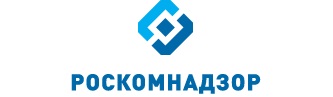 Отчето результатах деятельностиУправления Роскомнадзора по Астраханской областиза 4 квартал и 12 месяцев 2018 годаг. Астрахань       2018СодержаниеI. Сведения о выполнении полномочий, возложенных на территориальный орган Роскомнадзора.	31.1. Результаты проведения плановых проверок юридических лиц (их филиалов, представительств, обособленных подразделений), индивидуальных предпринимателей, плановых проверок деятельности органов местного самоуправления и должностных лиц местного самоуправления, мероприятий по систематическому наблюдению	61.2. Результаты проведения внеплановых проверок юридических лиц (их филиалов, представительств, обособленных подразделений), внеплановых проверок деятельности органов местного самоуправления и должностных лиц местного самоуправления, индивидуальных предпринимателей и мероприятий по систематическому наблюдению	111.3. Выполнение полномочий в установленных сферах деятельности	17II. Сведения о показателях эффективности деятельности	85III. Выводы по результатам деятельности и предложения по их совершенствованию	96I. Сведения о выполнении полномочий, возложенных на Управление Роскомнадзора по Астраханской областиПолномочия территориального органа установлены Положением об Управлении Федеральной службы по надзору в сфере связи, информационных технологий и массовых коммуникаций по Астраханской области, утвержденным приказом руководителя Федеральной службы по надзору в сфере связи, информационных технологий и массовых коммуникаций от 25.01.2016 № 76 (далее Положение).Штатная численность государственных служащих составляет 21 сотрудник, из них: руководство – 2 сотрудника, в сфере контроля (надзора) – 13 сотрудников По состоянию на 31 декабря 2018 года в Управлении имеется информация:- о 3626 операторе связи, которым принадлежит 7851 лицензии (с территорией действия – Астраханская область или юридическим адресом на территории области) на оказание услуг в области связи, из них: 5986 лицензий на предоставление услуг электросвязи, 551 на предоставление услуг почтовой связи, 1314 на предоставление услуг связи для целей эфирного и кабельного вещания, 10946 РЭС и 5 франкировальных машин;- о 515 юридических лицах, индивидуальных предпринимателях (не операторах связи) вещателях, которым принадлежит 935 лицензий на вещание;- о 206  юридических лицах, индивидуальных предпринимателях и физических лицах владельцах РЭС, которым принадлежит 10946 РЭС и 4 франкировальных машина;- о 1 владельце франкировальных машин (не операторы связи и не владельцы РЭС и ВЧУ), котором принадлежит 1 франкировальная машина;- о 4425 операторах, осуществляющих обработку персональных данных;- о 142 средствах массовой информации, из которых: Сравнительные данные 31.12.2017 и 31.12.2018Результаты проведения плановых проверок юридических лиц (их филиалов, представительств, обособленных подразделений) и индивидуальных предпринимателей (включая ПД ГМО)В 2018 году  Управлением проведено:18 плановых мероприятий, предусмотренных Планом проведения плановых проверок и Планом деятельности Управления, из них:4 – в сфере связи и 14 – в области персональных данных.В 4-м квартале текущего года Управлением проведено 4 плановых мероприятия, предусмотренных Планом проведения плановых проверок и Планом деятельности Управления в области персональных данных.По результатам плановых проверок в отчетном периоде выявлено 32 нарушения норм  действующего законодательства, из них:1 – в сфере связи и 32 - в области защиты персональных данных, В 4-м квартале текущего года выявлено 11 нарушений в области защиты персональных данных Выдано 14 предписаний:1 – в сфере связи и 13 - в области защиты персональных данных, В 4-м квартале текущего года выдано 4 предписания в области защиты персональных данных Результаты проведения плановых мероприятий систематического наблюдения, предусмотренных Планом деятельности УправленияВ 2018 году  Управлением проведено:244 плановых мероприятий систематического наблюдения, предусмотренных Планом деятельности Управления, из них: 37 – в сфере связи,  18 – в области телерадиовещания, 93– в области средств массовой информации и 96 – в области защиты персональных данных.В 4-м квартале 2018 года Управлением проведено:66 плановых мероприятий систематического наблюдения, предусмотренных Планом деятельности Управления, из них: 10 – в сфере связи,  5 – в области телерадиовещания, 27– в области средств массовой информации и 24 – в области защиты персональных данныхВ течение отчетного периода отменены плановые мероприятия систематического наблюдения по следующим причинам:По результатам плановых мероприятий по систематическому наблюдению выявлено:-  47 нарушений норм действующего законодательства, из них 19 нарушений в области связи, 17 нарушений в области СМИ, 6 в области защиты персональных данных и 5 нарушений в области телерадиовещания.В 4-м квартале 2018 года выявлено 19 нарушений норм действующего законодательства, из них 1 нарушение в области связи, 11 нарушений в области СМИ, 6 в области защиты персональных данных  и 1 нарушения в области телерадиовещания.- требования Уполномоченного органа в рамках ч. 3 ст. 23 Федерального закона от 27 июля 2006 г. № 152-ФЗ «О персональных данных» не выдавались - возбуждено 96 административных дел, из них 87 дел в области связи, 6 в области СМИ и 3 в области телерадиовещания. В 4-м квартале 2018 года возбуждено 13 административных дел,  из них 5 дел в области связи, 6 в области СМИ и 2 в области телерадиовещания.Таким образом, в 2018 году было проведено 262 плановых мероприятий по контролю, из них:Доля плановых мероприятий по контролю, в которых выявлены нарушения действующего законодательства в 2017 и 2018 годахПо результатам плановых проверок и мероприятий СН:- выявлено 79 нарушений норм действующего законодательства- выдано 3 предписания об устранении выявленных нарушений (1 предписание выдано ЦА Роскомнадзора):- выдано 14 предписаний- составлено 100 протоколов об АПН.Результаты проведения внеплановых проверок юридических лиц (их филиалов, представительств, обособленных подразделений) и индивидуальных предпринимателейВнеплановые проверки Управлением проводятся по основаниям, указанным в п. 2 ст. 10 Федерального закона от 26.12.2008 № 294-ФЗ «О защите прав юридических лиц и индивидуальных предпринимателей при осуществлении государственного контроля (надзора) и муниципального контроля, а именно:- поступления обращений и заявлений граждан, ИП, юридических лиц, информации от органов государственной власти о фактах нарушений целостности, устойчивости функционирования и безопасности единой сети электросвязи;- проверка исполнения ранее выданного предписанияВ отчетный период Управлением внеплановые проверки не проводилисьПо результатам внеплановых проверок в отчетном периоде выявлено:- выданы  предписания - возбуждены  административные дела Результаты проведения внеплановых мероприятий систематического наблюдения В отчетном периоде внеплановые мероприятия проводились по следующим основаниям:- по поручению Центрального аппарата.Так за 12 месяцев 2018 года  Управлением проведено:17 внеплановых мероприятий систематического наблюдения, из них 3- в области связи, 10 - в области телерадиовещания и 4 – в отношении средств массовой информации.В 4-м  квартале отчетного периода проведено:3 внеплановых мероприятий систематического наблюдения, из них 2 - в области телерадиовещания и 1 – в области СМИ.По результатам внеплановых мероприятий по систематическому наблюдению в отчетном периоде выявлено:- 15 нарушений норм  действующего законодательства, из них 1- в области связи, 11 - в области телерадиовещания и 3 – в отношении средств массовой информации.В 4-м  квартале отчетного периода выявлено 6 нарушения норм  действующего законодательства,  из них 5 - в области телерадиовещания и 1 – в отношении средств массовой информации- возбуждено 15 административных дел, из них 1 - в области связи, 12 - в области телерадиовещания и 2 – в отношении средств массовой информации.В 4-м  квартале отчетного периода возбуждено 8 административных дел, из них 7 - в области телерадиовещания и 1 – в отношении средств массовой информации.С начала года проведено 17 внеплановых мероприятий СН, в том числе:Доля внеплановых проверок и СН, в которых выявлены нарушения действующего законодательстваПо результатам внеплановых проверок и мероприятий СН:- выявлено 15 нарушений норм действующего законодательстваСравнительные данные о выявленных нарушениях- составлено 15 протоколов об АПНАдминистративная практикаВ отчетный период в ходе правоприменительной деятельности должностными лицами           Управления было составлено 1128 протоколов об административном правонарушенииПо сферам контроля протоколы об административных правонарушениях за  отчетный период распределились следующим образом:Результаты рассмотрения административных делИз протоколов об АПН составленных в отчетный период 2018 рассмотрено судами мировой и арбитражной юрисдикцией 434 административных дела, 447 административных дела рассмотрены в рамках полномочий руководителем Управления. Наложено административных наказаний в виде штрафа на сумму 3 204,5 тыс. руб.Взыскано административных штрафов на сумму 2 890,0 тыс.руб.По результатам рассмотрения административных дел руководителем Управления вынесено 213 представлений об устранении причин и условий способствовавших совершению административного правонарушения, из них в 4-м квартале – 68 представлений.Сравнительные данные наложенных штрафовСравнительные данные внесенных представленийСведения о выполнении полномочий в сфере связиНадзор и контроль в сфере связи.Количество сотрудников отдела в чьи полномочия входит контроль и надзор в сфере связи на 30.06.2018 года– 5 человека (по состоянию на 30.06.2017 – 5).Результаты контрольно-надзорных мероприятий в сфере связиВ отчетном периоде проведено контрольно-надзорных мероприятий (КНМ):а) проверки ЮЛ и ИП, включая проверки ПОДФТ:б) мероприятия СН Количественный и качественный анализ мер, не связанных с административной и судебной практикой, по выявленным в ходе исполнения функции государственного контроля (надзора) нарушениям обязательных требованийПредписанияРезультаты административной и судебной практики как по делам, связанным с административными правонарушениями, так и по иным делам (исковое производство, оспаривание ненормативного правового акта и др.), с перечислением проигранных в суде дел и описанием причин принятия судом решения не в пользу Управления Роскомнадзора по Астраханской области.В течение отчетного периода по итогам проведенного контроля (надзора) в рамках полномочий Управления:- составлено 271 протокола;- рассмотрено 175 протоколов в том числе и протоколы составленные во 3-м квартале 2018г.Результаты рассмотрения административных дел.Из протоколов об АПН составленных во 4-м квартале 2018г. рассмотрено 175 административных дел.  Сумма наложенных штрафов составила 782500 тыс. руб. из них взыскано 720000 тыс. руб.По результатам рассмотрения административных дел в отчетном периоде руководителем Управления вынесено 68 представлений об устранении причин и условий способствовавших совершению административного правонарушения.Судебная практикаНа основании информации полученной от Управления по Астраханской области ФГУП «ГРЧЦ» в ЮФО и СКФО Управление были возбуждены административные дела за несоответствие географических координат места размещения РЭС по ч. 3 ст. 14.1 КоАП РФ в соответствии с рекомендациями ЦА Роскомнадзора от 30.04.2014 № 07ИО-25358.Постановлением МССУ № 4 Трусовского района г. Астрахани прекращено производство по делу об АП  протокол от 03.07.2018 № 493, на основании п. 2 ч. 1 ст. 24.5 в связи с отсутствием состава административного правонарушения.Основанием прекращения административных производств послужило следующее.В судебных решениях указано, что данные административные правонарушения следует квалифицировать по специальной статье ч. 2 ст.13.4 КоАП РФ, а не по ч. 3 ст. 14.1 КоАП РФ.Обжалование решения суда Управлением не производилось в связи с поступлением новых рекомендаций ЦА Роскомнадзора от 15.08.2018 № 07ПА-68050.В настоящее время Управлением за аналогичные правонарушения составляются протоколы по ч. 2 ст. 13.4 КоАП РФ.15 октября 2018 г. Управлением Роскомнадзора по Астраханской области направлены в Мировой судебный участок № 2 Кировского района                          г. Астрахани на рассмотрение материалы административного дела по ч. 3 ст. 14.1 КоАП РФ в отношении должностного лица УФПС Астраханской области – филиала ФГУП «Почта России», в связи с отсутствием охранно-пожарной сигнализации в ряде отделений почтовой связи. В ходе судебного заседания должностным лицом предоставлен приказ об ответственных лицах по обеспечению пожарной безопасности на объектах связи. Так же судом установлено, что действия должностного лица, связанные с невыполнением требований пожарной безопасности, попадают под диспозицию ч. 1 ст. 20.4 КоАП РФ.На основании изложенного, мировым судьей вынесено постановление о прекращении производства по делу в соответствии  ст. 24.5 КоАП РФ.Не согласившись с постановлением Управлением подана жалоба в Кировский районный суд на решение МССУ №2 Кировского района г. Астрахани. Исполнение полномочий в рамках Федерального закона от 27.07.2006 № 149-ФЗ «Об информации, информационных технологиях и о защите информации»В  2018 год Управлением организован мониторинг поступающих исковых заявлений органов прокуратуры, а также решений районных судов Астраханской области  по вопросам признания информации в сети «Интернет» запрещенной к распространению на территории Российской Федерации, в рамках статьи 15.1 Федерального закона от 27.07.2006 № 149-ФЗ «Об информации, информационных технологиях и о защите информации» (далее – Федеральный закон № 149-ФЗ). Всего в  2018 года Управлением получено 1578 (из них в 4 квартале 2018 г. - 380) исковых заявлений органов прокуратуры, о признании информации в сети «Интернет» запрещенной к распространению на территории Российской Федерации. В ходе анализа данных заявлений, Управлением в адреса районных судов, рассматривающих исковые заявления, было направлено: 889 (из них в 4 квартале 2018 г. - 219) ходатайств о рассмотрении дел в отсутствии представителя Управления;31 (из них в 4 квартале 2018 г. - 6) заявление в рамках статьи 180 КАС РФ, об исправлении описок допущенных в решениях судов. Данные описки носили характер опечаток, при указании в резолютивной  части решения суда доменных имен, либо URL-адресов;46 (их них в 4 квартале  2018 г. - 4) заявлений о разъяснении решения судов;82 (из них в 4 квартале 2018 г. – 19) отзыва на исковые заявления.Также в 2018 году Управлением получено и проанализировано 774 (из них в 4 квартале 2018 г. – 179) вступивших в законную силу решений районных судов о признании информации в сети «Интернет» запрещенной к распространению на территории Российской Федерации. Данные решения своевременно внесены в АРМ ЕАИС.Так же, в  2018 году Управлением было получено 124 (из них в 4 квартале 2018 г. – 26) заявления от органов ФСБ, МВД и прокуратуры Астраханской области, об ограничении доступа к сетевым адресам распространяющих экстремистскую информация, признанной таковой судом и внесенную в федеральный список экстремистских материалов. Данные заявления внесены в АРМ ЕАИС.Ведение реестров и учетаВедение реестра операторов, занимающих существенное положение в сети связи общего пользования.Управление осуществляет обеспечение ведения Реестра путём сбора, проверки и направления в Центральный аппарат Роскомнадзора отчётных форм, предусмотренных Положением о ведении реестра операторов, занимающих существенное положение в сети связи общего пользования, утвержденным приказом Мининформсвязи России от 19.05.2005 года № 55.На территории Астраханской области действует 26 операторов связи, которые подают формы в соответствии с приказом Мининформсвязи России от 19.05.2005 года № 55 для принятия решения по вопросу включения в Реестр операторов, занимающих существенное положение в сети общего пользования. Количество сотрудников, в должностных регламентах которых установлено исполнение полномочия – 1(в 2017 году - 1). Осуществление обеспечения ведения Реестра путём сбора, проверки и направления в Центральный аппарат Роскомнадзора отчётных форм осуществляется 1 сотрудником отдела.В отчетном периоде направлено 26 запросов о представлении сведений по формам в соответствии с приказом Мининформсвязи России от 19.05.2005 года № 55. По результатам получено и размещено в ЕИС 2.0 37 отчетных форм предусмотренных приказом Мининформсвязи России от 19.05.2005 года № 55. В соответствии с запросом ЦА Роскомнадзора представлен перечень операторов связи обязанных представлять сведения.Доля полномочий – 0,02Полномочия по обеспечению ведения Реестра операторов, занимающих существенное положение в сети общего пользования, осуществляются в полном объёме и в установленные сроки.С целью исполнения полномочий Роскомнадзора по ведению реестра операторов, занимающих существенное положение в сети связи общего пользования, Управлением подготовлен и размещен в подсистеме ЕИС «Реестр ОЗСП» Перечень операторов связи, оказывающих услуги местной, внутризоновой, междугородной и международной телефонной связи на территории Астраханской области:в коде АВС=851 – 26 операторов связи,Направлен отчет в ЦА Роскомнадзора исх. от 16.03.2017 № 2202-02/30.Нарушения сотрудниками административных процедур и требований нормативных правовых актов, указаний руководства Роскомнадзора отсутствуют.Предложения по повышению эффективности исполнения полномочия отсутствуют.Проблемы при исполнении полномочия в отчетном периоде не выявлены.О выполнении полномочий в отношении операторов связиПо количеству плановых мероприятий в разрезе полномочий информация не может быть представлена, так как проверки – это совокупность мероприятий государственного контроля (надзора).Государственный контроль и надзор за выполнением операторами связи требований по внедрению системы оперативно-разыскных мероприятий:Государственный контроль и надзор за использованием в сети связи общего пользования, технологических сетях и сетях связи специального назначения (в случае их присоединения к сети связи общего пользования) средств связи, прошедших обязательное подтверждение соответствия установленным требованиямГосударственный контроль и надзор за соблюдением операторами связи требований к метрологическому обеспечению оборудования, используемого для учета объема оказанных услуг (длительности соединения и объема трафика)Государственный контроль и надзор за выполнением операторами связи требований к защите сетей связи от несанкционированного доступа к ним и передаваемой по ним информацииГосударственный контроль и надзор за соблюдением операторами связи требований к оказанию услуг связиГосударственный контроль и надзор за соблюдением требований к построению сетей электросвязи и почтовой связи, требований к проектированию, строительству, реконструкции и эксплуатации сетей и сооружений связиГосударственный контроль и надзор за соблюдением установленных лицензионных условий и требований (далее - лицензионные условия) владельцами лицензий на деятельность по оказанию услуг в области связи	Государственный контроль и надзор за соблюдением операторами связи требований к пропуску трафика и его маршрутизацииГосударственный контроль и надзор за соблюдением требований к порядку распределения ресурса нумерации единой сети электросвязи Российской ФедерацииГосударственный контроль и надзор за соблюдением операторами связи требований к использованию выделенного им ресурса нумерации в соответствии с установленным порядком использования ресурса нумерации единой сети электросвязи Российской ФедерацииГосударственный контроль и надзор за соблюдением требований к присоединению сетей электросвязи к сети связи общего пользования, в том числе к условиям присоединенияРассмотрение обращений операторов связи по вопросам присоединения сетей электросвязи и взаимодействия операторов связи, принятие по ним решения и выдача предписания в соответствии с федеральным закономГосударственный контроль и надзор за соблюдением нормативов частоты сбора письменной корреспонденции из почтовых ящиков, ее обмена, перевозки и доставки, а также контрольных сроков пересылки почтовых отправлений и почтовых переводов денежных средствПри проведении мероприятия систематического наблюдения в отношении ФГУП "Почта России" выявлены нарушения п.п. 8,  Правил оказания услуг почтовой связи, утвержденных приказом Министерства связи и массовых коммуникаций Российской Федерации от 31.07.2014 № 234, п.п. "а" пункта 1 Нормативов частоты сбора из почтовых ящиков, обмена, перевозки и доставки письменной корреспонденции.Письменная корреспонденция межобластного потока на этапах пересылки прошла в установленные контрольные сроки в г. Астрахань и из г. Астрахани. Из 760 учтенных писем на этапе пересылки замедлено 61 письма, в контрольный срок поступило 699 писем или 91,97%. Письменная корреспонденция внутриобластного потока на этапах пересылки прошла в установленные контрольные сроки. Из 811 учтенных писем на этапе пересылки замедлено 14 писем, в контрольный срок поступило 797 писем или 98,27%.Государственный контроль и надзор за соблюдением организациями федеральной почтовой связи и операторами связи, имеющими право самостоятельно оказывать услуги подвижной радиотелефонной связи, а также операторами связи, занимающими существенное положение в сети связи общего пользования, которые имеют право оказывать услуги связи по передаче данных и оказывают услуги связи на основании договоров с абонентами - физическими лицами, Федерального закона от 07.08.2001 № 115-ФЗ "О противодействии легализации (отмыванию) доходов, полученных преступным путем, и финансированию терроризма" в части фиксирования, хранения и представления информации об операциях, подлежащих обязательному контролю, а также организации ими внутреннего контроляВ 4 квартале 2018 года в рамках осуществления полномочий плановых и внеплановых проверок не проводилось. Государственный контроль и надзор за соблюдением пользователями радиочастотного спектра требований к порядку его использования, норм и требований к параметрам излучения (приема) радиоэлектронных средств и высокочастотных устройств гражданского назначенияГосударственный контроль и надзор за соблюдением пользователями радиочастотного спектра требований к порядку его использования, норм и требований к параметрам излучения (приема) радиоэлектронных средств и высокочастотных устройств гражданского назначения, включая надзор с учетом сообщений (данных), полученных в процессе проведения радиочастотной службой радиоконтроляВ 4 квартале 2018 года в рамках осуществления полномочий в отношении владельцев технологических сетей связи плановых и внеплановых проверок не проводилось. Государственный контроль и надзор за соблюдением требований к порядку использования франкировальных машин и выявления франкировальных машин, не разрешенных к использованиюФиксированная телефонная связь, ПД и ТМСЗа 2018 год, в том числе за 4 квартал 2018  по результатам мероприятий государственного контроля (надзора) нарушений не выявлено.С целью пресечения и недопущения нарушения обязательных требований в области связи, с представителями операторов связи, проводилась профилактическая работа: пояснение требований законодательства, разъяснение о необходимости исполнения данных требований, как в телефонном режиме, так и устной беседе, путем информационного обеспечения деятельности Управления (размещение новостей на официальном сайте Управления).Всем операторам связи, оказывающим услуги на территории Астраханской области, была доведена информация о необходимости представления информации в Федеральное агентство связи не позднее 30.01.2019 путем  устной беседы в телефонном режиме. Также сотрудниками Управления проводится работа по выявлению сетей электросвязи, предоставляющих услуги связи с использованием Wi-Fi точек доступа, на предмет проведения идентификации пользователей, в результате которой проверено 270 точек доступа Wi-Fi (из них в 4 квартале – 90 точек доступа Wi-Fi) на предмет идентификации пользователей и используемого ими оконечного оборудования, а так же доступности сайтов, внесенных в Единый реестр в раздел «авторские права постоянная блокировка».В результате  нарушений не выявлено.Результат проведенного мероприятия систематического наблюдения, в отношении оператора универсального обслуживания ПАО «Ростелеком»:- по лицензии № 135989 «Услуги местной телефонной связи с использованием таксофонов» (проверкой охвачено 3 района Астраханской области) нарушений обязательных требований не выявлено.- по лицензии № 135993 «Телематические услуги связи» (проверкой охвачено 3 района Астраханской области) нарушений обязательных требований не выявлено.Подвижная связь (радио- и телефонная)В 2018 году в рамках осуществления полномочий в отношении операторов подвижной связи проведено 16 плановых мероприятий по систематическому наблюдению ( из них в 4 квартале 2018 г. – 4).Проверено 22 объекта надзора, нарушений не выявлено.Отмененных и перенесенных мероприятий нет.Для проведения плановых и внеплановых мероприятий в отчетном периоде экспертные организации не привлекались.Услуги связи для целей эфирного и кабельного вещанияВ 2018 год, в том числе в 4 квартале 2018  в рамках осуществления полномочий в отношении операторов, оказывающих услуги связи для целей эфирного мероприятии не проводились.Отмененных, перенесенных  и  не проведенных мероприятий нет.Для проведения плановых и внеплановых мероприятий в отчетном периоде экспертные организации не привлекались.Результаты работы Управления во взаимодействии с предприятиями радиочастотной службы при осуществлении контрольно-надзорной деятельности приведены в таблице:В  2018 году:- составлено 688 протокола об административных правонарушениях по материалам радиоконтроля, полученным от  радиочастотной службы, что составило 100 % от общего количества протоколов об административных правонарушениях порядка, требований и условий, относящихся к использованию РЭС или ВЧУ (из них в 4 квартале 2018 г.-  238 протоколов);- внесено 212 представлений об устранении причин и условий, способствовавших совершению административных правонарушений (из них в 4 квартале 2018- 68 представлений).Не подтвердившихся сведений от радиочастотной службы за отчетный период не поступало.За 4 квартал 2018 года (информация за 3-й квартал 2018), из Федерального агентства связи не получено писем, содержащих информацию о признаках нарушения операторами связи п. 1 Порядка предоставления сведений о базе расчёта обязательных отчислений (неналоговых платежах) в резерв универсального обслуживания, утверждённого приказом Минкомсвязи РФ от 16.09.2008 № 41. Во исполнение Федерального закона от 02.11.2013 № 304-ФЗ «О внесении изменений в статью 44 Федерального закона «О связи» и Кодекс Российской Федерации об административных правонарушениях», а так же указания ЦА (исх. от 22.04.2016 № 07ИО-35234) в части проведения совместных мероприятий, совместно с МВД РФ проведено 36 рейдов (из них в 4 квартале 2018 г. – 12 рейдов) по проверке соблюдения обязательных требований при заключении коммерческими представителями операторов подвижной радиотелефонной связи договоров на оказание услуг связи. Выявлено 1 нарушение представителем УБЭиПК УМВД по Астраханской области составлен протокол по ст. 13.30 КоАП РФ, дело рассмотрено руководителем Управления и назначено административное наказание в виде  штрафа в размере 2000 рублей.Разрешительная и регистрационная деятельность:Выдача разрешений на применение франкировальных машин:Полномочия выполняют – 1 единица Выдача разрешений на судовые радиостанции, используемые на морских судах, судах внутреннего плавания и судах смешанного (река-море) плаванияПолномочия выполняют –1 единица Регистрация радиоэлектронных средств и высокочастотных устройств гражданского назначенияПолномочие выполняют – 1 единица Основание для отказа в регистрации радиоэлектронных средств и высокочастотных устройств в соответствии с постановлением Правительства РФ от 12.10.2004 № 539 п. в наличие в документах, представленных заявителем, недостоверной или искажённой информации.Участие в работе приемочных комиссий по вводу в эксплуатацию сетей (фрагментов сетей) электросвязиЗа 4 квартал 2018 года введено в эксплуатацию 7 фрагмента сетей электросвязи. Специалисты Управления приняли участие в работе 2 приемочной комиссии по вводу фрагментов сетей электросвязи в эксплуатацию.Сведения об осуществлении приема граждан и обеспечения своевременного и полного рассмотрения устных и письменных обращений граждан, принятия по ним решений и направления заявителям ответов в установленный законодательством Российской Федерации срок.Количество поступивших обращений в области связи 123Объемы и результаты выполнения мероприятий по исполнению полномочияТематика поступивших обращенийСравнительный анализ поступивших обращений- Средняя нагрузка на сотрудника – 30,75 обращенияНарушения сотрудниками административных процедур и требований нормативных правовых актов, указаний руководства Роскомнадзора при выполнении полномочия отсутствуют.Предложения по повышению эффективности исполнения полномочия отсутствуют.Сведения по исполнению полномочия разрешительной и регистрационной деятельности, деятельности по работе с обращениями:Сведения о выполнении полномочий в сфере массовых коммуникаций.Количество сотрудников отдела по защите прав субъектов персональных данных, надзора в сфере массовых коммуникаций и информационных технологий, в чьи полномочия входит осуществление контроля и надзора в сфере массовых коммуникаций на 31.12.2018 года– 4 человека.Мероприятия СНВ отчетном периоде отменено (не проведено) проведение 13 плановых мероприятий систематического наблюдения по следующим основаниям:Вместе с тем, в отчетном периоде проведено 14 внеплановых мероприятия систематического наблюдения по следующим причинам:Государственный контроль и надзор за соблюдением законодательства Российской Федерации в сфере электронных СМИ (сетевые издания, иные интернет-издания).Объемы и результаты выполнения плановых мероприятий по исполнению полномочияОбъемы и результаты выполнения внеплановых мероприятий по исполнению полномочияГосударственный контроль и надзор за соблюдением законодательства российской федерации в сфере печатных СМИ.Объемы и результаты выполнения плановых мероприятий по исполнению полномочияОбъемы и результаты выполнения внеплановых мероприятий по исполнению полномочияГосударственный контроль и надзор за соблюдением законодательства Российской Федерации в сфере телерадиовещания.Объемы и результаты выполнения плановых мероприятий по исполнению полномочияОбъемы и результаты проведения внеплановых мероприятий по исполнению полномочия*предписание выдано ЦА РоскомнадзораГосударственный контроль и надзор за представлением обязательного федерального экземпляра документов в установленной сфере деятельности федеральной службы по надзору в сфере связи, информационных технологий и массовых коммуникаций.Объемы и результаты проведения плановых мероприятий по исполнению полномочияОбъемы и результаты проведения внеплановых мероприятий по исполнению полномочия:     Государственный контроль и надзор в сфере защиты детей от информации, причиняющей вред их здоровью и (или) развитию, - за соблюдением требований законодательства российской федерации в сфере защиты детей от информации, причиняющей вред их здоровью и (или) развитию, к производству и выпуску средств массовой информации, вещанию телеканалов, радиоканалов, телепрограмм и радиопрограмм, а также к распространению информации посредством информационно-телекоммуникационных сетей (в том числе сети интернет) и сетей подвижной радиотелефонной связи.Объемы и результаты выполнения плановых мероприятий по исполнению полномочияОбъемы и результаты проведения внеплановых мероприятий по исполнению полномочияГосударственный контроль и надзор за соблюдением лицензионных требований владельцами лицензий на телерадиовещание.Объемы и результаты выполнения плановых мероприятий по исполнению полномочияОбъемы и результаты проведения внеплановых мероприятий по исполнению полномочия*предписание выдано ЦА Роскомнадзора Государственный контроль и надзор за соблюдением лицензионных требований владельцами лицензий на изготовление экземпляров аудиовизуальных произведений, программ для ЭВМ, баз данных и фонограмм на любых видах носителей.Количество лицензий, в отношении которых исполняется полномочие - 0.Организация проведения экспертизы информационной продукции в целях обеспечения информационной безопасности детей.В отчетный период экспертиза информационной продукции не проводилась.  	Сведения по осуществлению мероприятий государственного контроля (надзора) в отчетном периоде.В отчетном периоде проведено 125 мероприятий систематического наблюдения, из них 111 мероприятий, предусмотренных Планом деятельности Управления и 13 внеплановых мероприятий. В 4-м квартале 2018 проведено 32 плановых мероприятий систематического наблюдения и 3 внеплановых мероприятия.Все мероприятия проведены в установленный срок. В ходе проведения плановых мероприятий в отношении 4 –х средства массовой информации:- газета «Астраханский мир»;- газета «Житель»;- сборник «Астрахань. Образование от А до Я»;- журнал «Астраханский вестник "МОМЕНТЫ»   установлен - Невыход средства массовой информации в свет более одного года. В адреса учредителей СМИ направлены информационные письма о подготовки Управлением административных исковых заявлений.В ходе проведения  планового мероприятия в отношении вещателя ООО "ПКФ "Абсолют - СД" выявлено нарушение ст.31 Закона Российской Федерации от 27.12.1991 № 2124-1 "О средствах массовой информации", пп."а" п.4 Положения о лицензировании телевизионного вещания и радиовещания, утвержденного постановлением Правительства Российской Федерации от 08.12.2011 № 1025 в части несоблюдение даты начала вещания. По факту выявленного нарушения составлен протокол по ч. 3 ст. 14.1 КоАП РФ. В ходе проведения внепланового СН в отношении вещателя МУП "Типография" МО "Ахтубинский район" выявлены нарушения:ст.31 Закона Российской Федерации от 27.12.1991 № 2124-1 "О средствах массовой информации", пп."а" п.4 Положения о лицензировании телевизионного вещания и радиовещания, утвержденного постановлением Правительства Российской Федерации от 08.12.2011 № 1025 в части несоблюдения программной направленности телеканала или радиоканала или нарушение программной концепции вещания и объемов вещания;ст. 31.7 Закона Российской Федерации от 27.12.1991 № 2124-I "О средствах массовой информации" - невыполнение в установленный срок законного предписания органа (должностного лица), осуществляющего государственный надзор (контроль), об устранении выявленного нарушения;глава 3 Федерального закона от 29.12.2010 г. №436-ФЗ «О защите детей от информации, причиняющей вред их здоровью и развитию» Нарушение установленного порядка распространения среди детей продукции средства массовой информации, содержащей информацию, причиняющую вред их здоровью и (или) развитию.По факту выявленных нарушений Управлением были составлены протоколы по ч. 3 ст. 14.1, ч. 1 ст. 19.5 и ч.2 ст. 13.21 КоАП РФ.В ходе проведения  внепланового мероприятия в отношении вещателя - Общества с ограниченной ответственностью "Интермедиа Астрахань" выявлено нарушение ст.31 Закона Российской Федерации от 27.12.1991 № 2124-1 "О средствах массовой информации", пп."а" п.4 Положения о лицензировании телевизионного вещания и радиовещания, утвержденного постановлением Правительства Российской Федерации от 08.12.2011 № 1025 в части несоблюдение даты начала вещания. По факту выявленного нарушения составлен протокол по ч. 3 ст. 14.1 КоАП РФ.В ходе проведения  внепланового мероприятия в отношении сетевого издания «AST-NEWS.ru - Астраханские новости»  выявлено нарушение часть 1 статьи 4 Закона Российской Федерации от 27.12.1991 № 2124-1 "О средствах массовой информации" - злоупотребление свободой массовой информации посредством использования средств массовой информации для распространения материалов, содержащих нецензурную брань. По факту выявленного нарушения составлен протокол по ч. 3 ст. 13.21 КоАП РФ.В ходе проведения  внепланового мероприятия в отношении печатного СМИ - газета «Астрахань Православная» выявлено нарушение статьи 27 Закона Российской Федерации "О средствах массовой информации" от 27.12.1991 № 2124-1 - нарушение порядка объявления выходных данных в выпуске средства массовой информации. По факту выявленного нарушения составлен протокол по ст. 13.22 КоАП РФ.В ходе проведения  внепланового мероприятия в отношении СМИ - Радиоканал «Радио 99,5»  выявлено нарушение статьи ст. 12 Федерального закона от 29.12.1994 №77-ФЗ "Об обязательном экземпляре документов" - нарушение требований о предоставлении обязательного экземпляра документов. По факту выявленного нарушения составлен протокол по ст. 13.23 КоАП РФ.В ходе проведения  внеплановых мероприятий в отношении печатного СМИ - газета «Астраханский репортер», печатного СМИ газета «Факт и компромат», печатного СМИ газета Московский Комсомолец "МК в Калмыкии", печатного СМИ газета «Астраханская правда» выявлены нарушения ст. 7 Федерального закона от 29.12.1994 № 77-ФЗ "Об обязательном экземпляре документов" - нарушение требований о предоставлении обязательного экземпляра документов. По факту выявленных нарушений составлены протоколы по ст. 13.23 КоАП РФ.Результаты взаимодействия с радиочастотной службой.В соответствии с приказом Роскомнадзора от 26.01.2016 № 80 за отчетный период направлено 94 задания, из них во 4-м квартале текущего года направлено 36 заданий на проведение проверки соблюдения обязательных требований законодательства Российской Федерации о средствах массовой информации в ходе систематических наблюдений, согласно Плана деятельности Управления Роскомнадзора по Астраханской области в 2018 году, утвержденного приказом Управления Роскомнадзора по Астраханской области от 16.11.2017  № 185. Задания исполнены в полном объёме. На основании Регламента взаимодействия территориальных органов Роскомнадзора с предприятиями радиочастотной службы утвержденный приказом Роскомнадзора от 04.12.2009 № 639  и последующими с изменениями  от 23.10.2013 № 1186 и от 26.01.2016 № 80,  а также в соответствии с указанием  Роскомнадзора от 13.12.2010 № ПК-21922 в рамках работы по приоритетным направлениям, связанной с выявлением, предупреждением и профилактикой политического, религиозного и иных форм экстремизма с использованием средств массовой информации, сотрудниками Управления совместно со специалистом 1 категории группы мониторинга средств массовых коммуникаций Управления по Астраханской области филиала ФГУП «РЦЧ ЦФО» в ЮФО и СКФО проводился ежедневный  мониторинг периодических печатных и электронных изданий в отношении СМИ, предусмотренных Планом деятельности Управления на 2018 год. Всего за 2018 год в ходе указанного мониторинга проанализирован 2312 материал (из них в 4 квартале 914 материалов) по следующим направлениям:        - выявление материалов с признаками экстремизма;        - выявление материалов, пропагандирующих культ насилия и жестокости;        - выявление материалов, пропагандирующих наркотики;        - выявление материалов, пропагандирующих порнографию;        - выявление материалов, содержащих нецензурную брань;        - выявление информации о несовершеннолетних, пострадавших в результате  противоправных действий (бездействий).           Также проводился мониторинг региональных теле- и радиоканалов, выходящих в эфир и распространяющихся по сети кабельного телевидения, в том числе на предмет возможного распространения в СКТВ программ китайского производства.Мониторинг СМИ осуществлялся также на предмет публикации материалов о деятельности запрещенных судом общественных и религиозных объединений, иных коммерческих организаций, перечень которых размещен на официальном сайте Министерства Юстиции Российской Федерации http:// minjust.ru/ru/extremist-materials. По результатам всех мероприятий в печатных и электронных средствах массовой информации общественно-политической и религиозной  направленности материалы с признаками экстремистской направленности и нарушений требований ст. 4 Закона Российской Федерации «О средствах массовой информации»  в  2018 году выявлено 2 нарушения: 1. Сетевое издание «AST-NEWS.ru – Астраханские новости» - выявлены признаки нарушения ст. 4 Закона Российской Федерации от 27.12.1991 № 2124-1"О средствах массовой информации", а именно в статье от 14.05.2018 в 16:20 «Валентин Бычков: Прогуливаясь по Астрахани» по адресу: https://ast-news.ru/node/178100 обнаружены материалы,  содержащие нецензурную брань. Управлением возбуждено административное производство по ч. 3 ст. 13.21 КоАП РФ и передано по подведомственности в судебный участок на рассмотрение. Определением мирового судьи назначен административный штраф. Штраф оплачен, материал удален.2. Сетевое издание «AST-NEWS.ru – Астраханские новости» - выявлены признаки нарушения ст. 4 Закона Российской Федерации от 27.12.1991 № 2124-1"О средствах массовой информации", а именно при анализе контента сетевого издания «AST-NEWS.ru - Астраханские новости» установлено, что на странице в сети «Интернет», расположенной по адресу: https://www.ast-news.ru/node/uzhasy-tsirkovoy-gostinitsy-astrakhani-popali-na-video/ в публикации от  26.11.2018 в 09:58 «Ужасы цирковой гостиницы Астрахани попали на видео» размещен видеоматериал «AST-NEWS.ru: Ужасы гостиницы астраханского цирка», содержащий нецензурную брань. Управлением возбуждено административное производство по ч. 3 ст. 13.21 КоАП РФ и передано по подведомственности в судебный участок на рассмотрение.Административная практикаВ отчетный период в ходе правоприменительной деятельности было составлено 15 протоколов об административном правонарушенииВедение реестров и учета в сфере массовых коммуникацийВедение реестра средств массовой информации, продукция которых предназначена для распространения на территории субъекта Российской Федерации, муниципального образования.Количество сотрудников, в должностных регламентах которых установлено исполнение полномочия – 1 сотрудник.Ведение реестра плательщиков страховых взносов в государственные внебюджетные фонды – российских организаций и индивидуальных предпринимателей по производству, выпуску в свет (в эфир) и (или) изданию средств массовой информации (за исключением средств массовой информации, специализирующихся на сообщениях и материалах рекламного и (или) эротического характера) и предоставление выписок из него.Количество сотрудников, в должностных регламентах которых установлено исполнение полномочия – 1 сотрудник.В отчетном периоде данное полномочие не исполнялось.Регистрация средств массовой информации, продукция которых предназначена для распространения преимущественно на территории субъекта (субъектов) Российской Федерации, территории муниципального образования         Количество сотрудников, в должностных регламентах которых установлено исполнение полномочия – 2 сотрудника.           В отчетном периоде ведение реестра СМИ, продукция которых предназначена для распространения на территории Астраханской области,  осуществлялась в соответствии с требованиями ведения регистрирующим органом реестра зарегистрированных средств массовой информации, утвержденным приказом Роскомнадзора от 20.02.2012 № 1036 (зарегистрирован в Минюсте России 20.02.2012, рег. № 23273). Реестр ведется в электронном виде в ЕИС Роскомнадзора с формированием электронного образа средства массовой информации и на бумажных носителях с формированием регистрационного дела, содержащего оригиналы регистрационных документов, копии свидетельства о регистрации.        В отчетный период сотрудники Управления давали устные разъяснения по вопросам регистрации СМИ, оказывали методическую помощь по оформлению документов на регистрацию и переоформление СМИ.       Результаты регистрационной деятельности в сфере СМИ ежемесячно публикуются на сайте Управления Роскомнадзор по Астраханской области.       Нарушения сотрудниками административных процедур и требований нормативных правовых актов, указаний руководства Роскомнадзора при выполнении полномочия отсутствуют.       Предложения по повышению эффективности исполнения полномочия отсутствуют.       Проблемы при исполнении полномочия в отчетном периоде не выявлены.Сведения об осуществлении приема граждан и обеспечения своевременного и полного рассмотрения устных и письменных обращений граждан, принятия по ним решений и направления заявителям ответов в установленный законодательством Российской Федерации срок.Количество сотрудников, в должностных регламентах которых установлено исполнение полномочия -2 сотрудника.Количество поступивших обращений в области СМИ – 2Объемы и результаты выполнения мероприятий по исполнению полномочияНарушения сотрудниками административных процедур и требований нормативных правовых актов, указаний руководства Роскомнадзора при выполнении полномочия отсутствуют.Предложения по повышению эффективности исполнения полномочия отсутствуют.Сведения о выполнении полномочий в сфере защиты субъектов персональных данных.Количество сотрудников отдела, в полномочия которых входит контроль и надзор в сфере защиты субъектов персональных данных по состоянию на 31.12.2018 – 4.Надзор и контроль в сфере защиты субъектов персональных данных.а) проверки ЮЛ и ИП, включая проверки ПД ГМО:б) мероприятия СН:В 2018 году выдано 13 предписаний, из них 4 предписания выдано в 4-м квартале 2018 года– требования Уполномоченного органа в рамках ч. 3 ст. 23 Федерального закона от 27.07.2006 № 152-ФЗ «О персональных данных» в 2018 году не направлялисьГосударственный контроль и надзор за соответствием обработки персональных данных требованиям законодательства российской федерации в области персональных данных.Объемы и результаты выполнения плановых мероприятий по исполнению полномочияОбъемы и результаты проведения внеплановых мероприятий по исполнению полномочияСведения по осуществлению мероприятий государственного контроля (надзора) в отчетном периоде.В 2018 году Управлением запланировано и проведено контрольно-надзорных мероприятий – 14, из них 4 контрольно-надзорных мероприятия проведено в 4-м квартале 2018 года.В 1-м квартале 2018 года Управлением запланировано и проведено контрольно-надзорных мероприятия – 2, из них:1)	В отношении Акционерного общества "Консервативный Коммерческий Банк" выявлены нарушения:- ч. 7 ст. 22 Федерального закона от 27.07.2006 № 152-ФЗ «О персональных данных» в части непредставления сведений о целях обработки персональных данных, категориях персональных данных, категориях субъектов персональных данных;- п. 7 Постановления Правительства РФ от 15.09.2008 № 687 «Об утверждении Положения об особенностях обработки персональных данных, осуществляемой без использования средств автоматизации».По факту выявленных нарушений Оператору выдано Предписание об устранении выявленных нарушений от 28.03.2018 № П-30/2/14-нд/-/1/2. Предписание исполнено в срок.2)	В отношении Негосударственного учреждения здравоохранения "Отделенческая больница на станции Астрахань 1 открытого акционерного общества "Российские железные дороги" выявлены нарушения:- п. 6 ч. 1 ст. 18.1 Федерального закона от 27.07.2006 № 152-ФЗ «О персональных данных» в части неознакомления работников оператора, непосредственно осуществляющих обработку персональных данных, с положениями законодательства Российской Федерации о персональных данных, в том числе требованиями к защите персональных данных;- ч. 7 ст. 22 Федерального закона от 27.07.2006 № 152-ФЗ «О персональных данных» в части непредставления сведений о правовых основаниях обработки персональных данных, описании мер, категориях персональных данных, категориях субъектов персональных данных, перечне действий с персональными данными, ответственном за организацию обработки персональных данных.По факту выявленных нарушений Оператору выдано Предписание об устранении выявленных нарушений от 28.03.2018 № П-30/2/15-нд/-/1/1. Вместе с тем установленные предписанием для обязательного исполнения требования в полном объеме Оператором выполнены не были.Так, 15.05.2018 в отношении Негосударственного учреждения здравоохранения "Отделенческая больница на станции Астрахань 1 открытого акционерного общества "Российские железные дороги" был составлен протокол № АП-30/2/341 от 15.05.2018 по ч. 1 ст. 19.5 КоАП РФ.Материалы дела были направлены по подведомственности МССУ № 6 Кировского района 
г. Астрахани. Мировым судьей судебного участка № 6 Кировского района г. Астрахани 18.06.2018 вынесено постановление по делу об административном правонарушении, предусмотренном 
ч. 1 ст. 19.5 КоАП РФ, с наложением административного штрафа в размере 10000 (десять тысяч) рублей.15.05.2018 в отношении главного врача Негосударственного учреждения здравоохранения "Отделенческая больница на станции Астрахань 1 открытого акционерного общества "Российские железные дороги" В. А. Бондарева был составлен протокол № АП-30/2/342 от 15.05.2018 по 
ч. 1 ст. 19.5 КоАП РФ.Материалы дела были направлены по подведомственности МССУ № 6 Кировского района 
г. Астрахани. Мировым судьей судебного участка № 6 Кировского района г. Астрахани 18.06.2018 вынесено постановление по делу об административном правонарушении, предусмотренном 
ч. 1 ст. 19.5 КоАП РФ, с наложением административного штрафа в размере 1000 (одна тысяча) рублей.Кроме того, в отчетном периоде запланировано и проведено мероприятий систематического наблюдения (СН) – 24, из них:16 – мероприятия СН в сети Интернет;8 – мероприятия СН в части оценки соответствия информации, размещаемой в общественных местах, на средствах наружной рекламы и светодиодных экранах.Мониторинг в части оценки соответствия информации, размещаемой в общественных местах, на средствах наружной рекламы и светодиодных экранах проводился посредством изучения информации, размещаемой на средствах наружной рекламы (билбордах). Фактов незаконного размещения персональных данных граждан Российской Федерации в общественных местах, на средствах наружной рекламы и светодиодных экранах не выявлено.Мониторинг страниц в сети Интернет проводился в отношении Операторов категории «учреждения здравоохранения», «государственные и муниципальные органы». По итогам проведенных мероприятий СН в сети Интернет нарушения требований законодательства в области персональных данных не выявлены.Во 2-м квартале 2018 года Управлением запланировано и проведено контрольно-надзорных мероприятия – 5, из них:1)	В отношении Общества с ограниченной ответственностью "Успех" выявлено нарушение:- ч. 1 ст. 22 Федерального закона от 27.07.2006 № 152-ФЗ «О персональных данных» в части непредставления уведомления по обработке персональных данных при осуществлении деятельности по обработке персональных данных, не подпадающей под исключения ч. 2 ст. 22 Федерального закона «О персональных данных».По факту выявленного нарушения Оператору выдано Предписание об устранении выявленных нарушений от 27.04.2018 № П-30/2/26-нд/-/1/3. Предписание исполнено в срок.2)	В отношении Общества с ограниченной ответственностью "Туристическая Фирма "Магазин путешествий" выявлены нарушения:- п. 6 ч. 1 ст. 18.1 Федерального закона от 27.07.2006 № 152-ФЗ «О персональных данных» в части неознакомления работников оператора, непосредственно осуществляющих обработку персональных данных, с положениями законодательства Российской Федерации о персональных данных, в том числе требованиями к защите персональных данных;- ч. 7 ст. 22 Федерального закона от 27.07.2006 № 152-ФЗ «О персональных данных» в части непредставления сведений об адресе оператора, о категориях персональных данных, о категориях субъектов персональных данных, об ответственном за организацию обработки персональных данных, о местонахождении базы данных информации, содержащей персональные данные граждан РФ.По факту выявленных нарушений Оператору выдано Предписание об устранении выявленных нарушений от 27.04.2018 № П-30/2/26-нд/-/1/4. Предписание исполнено в срок.3)	В отношении Общества с ограниченной ответственностью Микрокредитной компании "Каспийский Капитал" выявлены нарушения:- п. 6 ч. 1 ст. 18.1 Федерального закона от 27.07.2006 № 152-ФЗ «О персональных данных» в части неознакомления работников оператора, непосредственно осуществляющих обработку персональных данных, с положениями законодательства Российской Федерации о персональных данных, в том числе требованиями к защите персональных данных;- ч. 7 ст. 22 Федерального закона от 27.07.2006 № 152-ФЗ «О персональных данных» в части непредставления сведений о правовых основаниях обработки персональных данных, о целях обработки персональных данных, о категориях персональных данных, о категориях субъектов персональных данных, о местонахождении базы данных информации, содержащей персональные данные граждан РФ.По факту выявленных нарушений Оператору выдано Предписание об устранении выявленных нарушений от 31.05.2018 № П-30/2/26-нд/-/1/5. Предписание исполнено в срок.4)	В отношении Общества с ограниченной ответственностью "ТехСоюзКИА" выявлены нарушения:- ч. 7 ст. 22 Федерального закона от 27.07.2006 № 152-ФЗ «О персональных данных» – непредставление в уполномоченный орган сведений об изменении информации, содержащейся в уведомлении об обработке персональных данных;- п. 6 Постановления Правительства РФ от 15.09.2008 № 687 «Об утверждении Положения об особенностях обработки персональных данных, осуществляемой без использования средств автоматизации» – несоблюдение оператором требований по информированию лиц, осуществляющих обработку персональных данных без использования средств автоматизации;- п. 13 Постановления Правительства РФ от 15.09.2008 № 687 «Об утверждении Положения об особенностях обработки персональных данных, осуществляемой без использования средств автоматизации» – в части отсутствия у оператора документов, определяющих места хранения персональных данных (материальных носителей) работников, уволенных работников.По факту выявленных нарушений Оператору выдано Предписание об устранении выявленных нарушений от 28.06.2018 № П-30/2/26-нд/-/1/6. Предписание исполнено в срок.5)	В отношении Общества с ограниченной ответственностью Управляющей компании "ЖилБэст" выявлены нарушения:- ч. 1 ст. 18.1 Федерального закона от 27.07.2006 № 152-ФЗ «О персональных данных» – в части неосуществления внутреннего контроля и (или) аудита соответствия обработки персональных данных настоящему Федеральному закону и принятым в соответствии с ним нормативным правовым актам, требованиям к защите персональных данных, политике оператора в отношении обработки персональных данных, локальным актам оператора; неознакомления работников оператора, непосредственно осуществляющих обработку персональных данных, с положениями законодательства Российской Федерации о персональных данных, в том числе требованиями к защите персональных данных, документами, определяющими политику оператора в отношении обработки персональных данных, локальными актами по вопросам обработки персональных данных, и (или) обучение указанных работников;- ч. 7 ст. 22 Федерального закона от 27.07.2006 № 152-ФЗ «О персональных данных» – непредставление в уполномоченный орган сведений об изменении информации, содержащейся в уведомлении об обработке персональных данных;- п. 6 Постановления Правительства РФ от 15.09.2008 № 687 «Об утверждении Положения об особенностях обработки персональных данных, осуществляемой без использования средств автоматизации» – несоблюдение оператором требований по информированию лиц, осуществляющих обработку персональных данных без использования средств автоматизации;- п. 13 Постановления Правительства РФ от 15.09.2008 № 687 «Об утверждении Положения об особенностях обработки персональных данных, осуществляемой без использования средств автоматизации» – в части отсутствия у оператора документов, определяющих места хранения персональных данных (материальных носителей).По факту выявленных нарушений Оператору выдано Предписание об устранении выявленных нарушений от 28.06.2018 № П-30/2/26-нд/-/1/7. Предписание исполнено в срок.Кроме того, в отчетном периоде запланировано и проведено мероприятий систематического наблюдения (СН) – 24, из них:16 – мероприятия СН в сети Интернет;8 – мероприятия СН в местах розничной торговли в целях выявления фактов незаконной реализации на физических носителях баз данных, содержащих ПД граждан РФ.Фактов незаконной реализации на физических носителях баз данных, содержащих ПД граждан РФ в местах розничной торговли не выявлено.Мониторинг страниц в сети Интернет проводился в отношении Операторов категории «учреждения здравоохранения», «государственные и муниципальные органы». По итогам проведенных мероприятий СН в сети Интернет нарушения требований законодательства в области персональных данных не выявлены.В 3-м квартале 2018 года Управлением запланировано и проведено контрольно-надзорных мероприятий – 3, из них:1)	В отношении Государственного бюджетного профессионального образовательного учреждения Астраханской области "Астраханский технологический техникум" выявлено нарушение:- ч. 7 ст. 22 Федерального закона от 27.07.2006 № 152-ФЗ «О персональных данных» в части непредставления сведений о категориях персональных данных, о категориях субъектов персональных данных, о местонахождении базы данных информации, содержащей персональные данные граждан РФ.По факту выявленного нарушения Оператору выдано Предписание об устранении выявленных нарушений от 27.07.2018 № П-30/2/53-нд/-/1/8. Предписание исполнено в срок.2)	В отношении Общества с ограниченной ответственностью "Расчетный центр Астрахани" выявлено нарушение:- ч. 7 ст. 22 Федерального закона от 27.07.2006 № 152-ФЗ «О персональных данных» в части непредставления сведений о категориях персональных данных, о категориях субъектов персональных данных, о местонахождении базы данных информации, содержащей персональные данные граждан РФ.По факту выявленного нарушения Оператору выдано Предписание об устранении выявленных нарушений от 28.09.2018 № П-30/2/65-нд/-/1/9. Предписание исполнено в срок.3)	В отношении Общества с ограниченной ответственностью "Кадровое агентство "Крузенштерн" нарушения не выявлены.Кроме того, в 3-м квартале 2018 года запланировано и проведено мероприятий систематического наблюдения (СН) – 24, из них:24 – мероприятия СН в сети Интернет.Мониторинг страниц в сети Интернет проводился в отношении Операторов категории «иные», «учреждения высшего, среднего, начального и общего образования». По итогам проведенных мероприятий СН в сети Интернет нарушения требований законодательства в области персональных данных не выявлены.В 4 квартале 2018 года Управлением запланировано и проведено контрольно-надзорных мероприятия – 4, из них:1)	В отношении Акционерного общества "Астраханский залоговый фонд" выявлены нарушения:–	ч. 1 ст. 22 Федерального закона от 27.07.2006 № 152-ФЗ «О персональных данных», выразившееся в непредставлении уведомления по обработке персональных данных при осуществлении деятельности по обработке персональных данных, не попадающей под исключения 
ч. 2 ст. 22 Федерального закона «О персональных данных»;–	п. 4 ч. 1 ст. 18.1 Федерального закона от 27.07.2006 № 152-ФЗ «О персональных данных», выразившееся в отсутствии документов, подтверждающих осуществление внутреннего контроля и (или) аудита соответствия обработки персональных данных Федеральному закону «О персональных данных» и принятым в соответствии с ним нормативным правовым актам, требованиям к защите персональных данных, политике оператора в отношении обработки персональных данных, локальным актам оператора;–	ч. 3 ст. 6 Федерального закона от 27.07.2006 № 152-ФЗ «О персональных данных», выразившееся в отсутствии в поручении лицу, которому оператором поручается обработка персональных данных, перечня действий (операций) с персональными данными, которые будут совершаться лицом, осуществляющим обработку персональных данных;–	п. 13 Постановления Правительства РФ от 15.09.2008 № 687 «Об утверждении Положения об особенностях обработки персональных данных, осуществляемой без использования средств автоматизации», выразившееся в отсутствии документов, определяющих места хранения заявлений о предоставлении стандартного налогового вычета работников.По факту выявленных нарушений Оператору выдано Предписание об устранении выявленных нарушений от 26.10.2018 № П-30/2/69-нд/-/1/11. Предписание исполнено в срок.2)	В отношении Частного учреждения здравоохранения "Медико-санитарная часть" выявлены нарушения:–	ч. 7 ст. 22 Федерального закона от 27.07.2006 № 152-ФЗ «О персональных данных», выразившееся в непредставлении в уполномоченный орган сведений об изменении информации, содержащейся в уведомлении об обработке персональных данных, а именно о категориях персональных данных, о категориях субъектов персональных данных;–	п. 6 ч. 1 ст. 18.1 Федерального закона от 27.07.2006 № 152-ФЗ «О персональных данных», выразившееся в отсутствии документов, подтверждающих ознакомление работников, непосредственно осуществляющих обработку персональных данных, также с положениями законодательства Российской Федерации о персональных данных, в том числе требованиями к защите персональных данных.По факту выявленных нарушений Оператору выдано Предписание об устранении выявленных нарушений от 26.10.2018 № П-30/2/70-нд/-/1/12. Предписание исполнено в срок.3)	В отношении Общества с ограниченной ответственностью "ВИП ЭКСПЕРТ АСТРАХАНЬ" выявлены нарушения:–	ч. 7 ст. 22 Федерального закона от 27.07.2006 № 152-ФЗ «О персональных данных», выразившееся в непредставлении в уполномоченный орган сведений об изменении информации, содержащейся в уведомлении об обработке персональных данных, а именно о целях обработки персональных данных, описании мер, категориях персональных данных, категориях субъектов персональных данных, ответственном за организацию обработки персональных данных.По факту выявленных нарушений Оператору выдано Предписание об устранении выявленных нарушений от 28.11.2018 № П-30/2/76-нд/-/1/13. Предписание исполнено в срок.4)	В отношении Общества с ограниченной ответственностью "ИН.ТУРИСТ-АСТРАХАНЬ" выявлены нарушения:–	ч. 1 ст. 18.1 Федерального закона от 27.07.2006 № 152-ФЗ «О персональных данных», выразившееся в отсутствии документов, подтверждающих осуществление внутреннего контроля и (или) аудита соответствия обработки персональных данных настоящему Федеральному закону и принятым в соответствии с ним нормативным правовым актам, требованиям к защите персональных данных, политике оператора в отношении обработки персональных данных, локальным актам оператора;–	ч. 3 ст. 22 Федерального закона от 27.07.2006 № 152-ФЗ «О персональных данных», выразившееся в представлении в уполномоченный орган уведомления об обработке персональных данных, содержащего неполные и (или) недостоверные сведения, а именно не указано описание мер, предусмотренных статьями 18.1 и 19 Федерального закона «О персональных данных»: издание документов, определяющих политику в отношении обработки персональных данных, локальных актов по вопросам обработки персональных данных; не указаны категории персональных данных;–	ч. 7 ст. 22 Федерального закона от 27.07.2006 № 152-ФЗ «О персональных данных», выразившееся в непредставлении в уполномоченный орган сведений об изменении информации, содержащейся в уведомлении об обработке персональных данных, а именно о правовых основания обработки персональных данных, целях обработки персональных данных, категориях персональных данных, категориях субъектов персональных данных.–	п. 13 Постановления Правительства РФ от 15.09.2008 № 687 «Об утверждении Положения об особенностях обработки персональных данных, осуществляемой без использования средств автоматизации», выразившееся в отсутствии документов, определяющих места хранения персональных данных (материальных носителей) заказчиков туристского продукта, туристов.По факту выявленных нарушений Оператору выдано Предписание об устранении выявленных нарушений от 28.12.2018 № П-30/2/85-нд/-/1/14.Кроме того, в 2018 году Управлением запланировано и проведено мероприятий систематического наблюдения (СН) – 96, из них 24 мероприятия СН проведено в 4-м квартале 2018 года:8 – мероприятия СН в части оценки соответствия информации, размещаемой в общественных местах, на средствах наружной рекламы и светодиодных экранах.Мониторинг в части оценки соответствия информации, размещаемой в общественных местах, на средствах наружной рекламы и светодиодных экранах проводился посредством изучения информации, размещаемой на средствах наружной рекламы (билбордах).Фактов незаконного размещения персональных данных граждан Российской Федерации в общественных местах, на средствах наружной рекламы и светодиодных экранах не выявлено.8 – мероприятия СН в сети Интернет.Мониторинг страниц в сети Интернет проводился в отношении Операторов категории «организации в сфере ЖКХ». По итогам проведенных мероприятий СН в сети Интернет установлено следующее.В отношении ООО "Комплекс-А" выявлены нарушения:–	ч. 1 ст. 6 Федерального закона от 27.07.2006 № 152-ФЗ «О персональных данных», выразившееся в отсутствии на сайте Оператора механизма получения согласия на обработку персональных данных при заполнении форм обратной связи;–	ст. 7 Федерального закона от 27.07.2006 № 152-ФЗ «О персональных данных», выразившееся в предоставлении доступа к персональным данным работников в объеме ФИО, должность, фотография в отсутствие на сайте сведений, подтверждающих согласие указанных работников на опубликование их персональных данных на сайте Оператора.По факту выявленных нарушений Оператору направлен запрос-требование.В отношении ООО "УК "Ника" выявлено нарушение ст. 7 Федерального закона от 27.07.2006 
№ 152-ФЗ «О персональных данных», выразившееся в предоставлении доступа к персональным данным работников в объеме ФИО, номер телефона в отсутствие на сайте сведений, подтверждающих согласие указанных работников на опубликование их персональных данных на сайте Оператора.По факту выявленного нарушения Оператору направлен запрос.В отношении ООО УК "Союз" выявлены нарушения:–	ч. 1 ст. 6 Федерального закона от 27.07.2006 № 152-ФЗ «О персональных данных», выразившееся в отсутствии на сайте Оператора механизма получения согласия на обработку персональных данных при заполнении форм обратной связи;–	ч. 2 ст. 18.1 Федерального закона от 27.07.2006 № 152-ФЗ «О персональных данных», выразившееся в отсутствии на сайте Оператора документов, определяющих политику оператора в отношении обработки персональных данных.По факту выявленного нарушения Оператору направлен запрос-требование.В отношении ООО "Сфера" выявлено нарушение ч. 1 ст. 6 Федерального закона от 27.07.2006 № 152-ФЗ «О персональных данных», выразившееся в отсутствии на сайте Оператора механизма получения согласия на обработку персональных данных при заполнении форм обратной связи.По факту выявленного нарушения Оператору направлено требование.8 – мероприятия СН в местах розничной торговли в целях выявления фактов незаконной реализации на физических носителях баз данных, содержащих ПД граждан РФ.Мероприятие СН проводилось посредством изучения ассортимента продукции, реализуемой на носителях информации, в торговых павильонах.Фактов незаконной реализации на физических носителях баз данных, содержащих ПД граждан РФ, в местах розничной торговли не выявлено.Ведение реестра операторов, осуществляющих обработку персональных данных.В целях разъяснения операторам, осуществляющим обработку персональных данных, положений законодательства Российской Федерации в области персональных данных Управлением проделана следующая работа.С начала 2018 года количество сайтов, где размещена актуализированная информация о необходимости подачи уведомления об обработке персональных данных – 18.В 4 квартале 2018 года информационное сообщение о необходимости подачи уведомления об обработке персональных данных опубликовано на Интернет-сайтах: Администрации муниципального образования «Алтынжарский сельсовет» mo.astrobl.ru/altynharskijselsovet/ (28.11.2018), Администрации муниципального образования «Воленский сельсовет» volnoe-adm.ru (05.12.2018), Администрации муниципального образования «Бирюковский сельсовет» mo.astrobl.ru/birjukovskijselsovet/ (23.11.2018), Администрации муниципального образования «Линейнинский сельсовет» lineijnoe-ss.ru (27.11.2018).2. В 4 квартале объявление о необходимости направления уведомления, а также информационных писем с дополнением сведений о месте нахождения базы данных в Уполномоченный орган по защите прав субъектов персональных данных, опубликованы в следующих печатных СМИ: газета «Харабалинские Вести» (№ 138 (1) от 29.11.2018); газета «Степная Новь» (№ 48 (10) от 05.12.2018).С начала года количество публикаций о необходимости направления уведомления, а также информационных писем с дополнением сведений о месте нахождения базы данных в Уполномоченный орган по защите прав субъектов персональных данных, опубликовано в 6 печатных изданиях. 3. С целью активизации профилактической работы с операторами, осуществляющими обработку персональных данных, направленной на наполнение реестра операторов и популяризации Федерального закона «О персональных данных» Управлением за отчетный квартал:16 октября 2018 года, в соответствии с Планом – графиком проведения семинаров в Управлении Роскомнадзора по Астраханской области начальником отдела по защите прав субъектов персональных данных, надзора в сфере массовых коммуникаций и информационных технологий Байкиным Д.О., специалистом – экспертом отдела по защите прав субъектов персональных данных, надзора в сфере массовых коммуникаций и информационных технологий Суворовым Н.Г. проведен семинар – совещание на тему: Ведение Реестра операторов персональных данных. Правила предоставления уведомлений об обработке персональных данных, а также информационных писем о внесении изменений в сведения в Реестре».Проведено всего выступлений с начала года – 4.В целях активизации работы с Операторами, осуществляющими обработку персональных данных подготовлено и направлено письмо в Управление Федеральной Налоговой службы РФ по Астраханской области об оказании содействия в виде рассылки по электронной программе СБИС сообщений в адреса юридических лиц и индивидуальных предпринимателей о необходимости подачи уведомления об обработке персональных данных/информационного письма о внесении изменений в реестр.     4. Количество писем по активизации работы с операторами, осуществляющими обработку персональных данных, по направлению ими уведомлений об обработке персональных данных, направленных юридическим лицам и количество полученных на них ответов за отчетный квартал:всего направлено писем – 393;всего с уведомлением о вручении –393;всего получено ответов – 20.5. Количество писем, направленных юридическим лицам по активизации работы с операторами, осуществляющими обработку персональных данных,по направлению ими информационных писем со сведениями, указанными в пунктах 5, 7.1, 10 и 11.1 части 3 статьи 22 Федерального закона от 27 июля . № 152-ФЗ «О персональных данных» и количество полученных на них ответов за отчетный квартал:всего направлено писем – 356;всего с уведомлением о вручении –356;всего получено ответов – 93.5.1 Количество писем, направленных юридическим лицам по активизации работы с операторами, осуществляющими обработку персональных данных,по направлению ими информационных писем со сведениями, указанными в пунктах 10.1 части 3 статьи 22 Федерального закона от 27 июля . № 152-ФЗ «О персональных данных» и количество полученных на них ответов за отчетный квартал:всего направлено писем – 356;всего с уведомлением о вручении –356;всего получено ответов – 93.6. Количество писем, направленных физическим лицам и количество полученных на них ответов за отчетный квартал: всего направлено писем – 0;всего получено ответов – 0.7. Причина возврата писем:113  писем  возвращено с начала года по последнее число отчетного квартала в связи с тем, что истек срок хранения писем, а также отсутствие адресата.          Нарушений сотрудниками административных процедур и требований нормативных правовых актов, указаний руководства Роскомнадзора при выполнении полномочия не зафиксировано. Предложения по повышению эффективности исполнения полномочия отсутствуют.Полномочие исполняется своевременно и в полном объёме.Административная практикаВ сфере защиты персональных данных за отчетный период было составлено 254 протокола об административных правонарушениях, из них в 4-м квартале составлено 55 протокола.Непредставление сведений (ст. 19.7 КоАП РФ) – 249 протоколов. «Невыполнение в срок законного предписания (постановления, представления, решения) органа (должностного лица), осуществляющего государственный надзор (контроль») (часть 1 статьи 19.5 КоАП РФ) – 2 протоколаНарушение законодательства Российской Федерации в области персональных данных (ч. 1 ст. 13.11 КоАП РФ)  - 3 протоколаСоставленные протоколы об АПН направлены по подведомственности в суды.- судами решения вынесены по 220 делам;- наложено административных наказаний в виде штрафа на сумму 159 тыс. руб.- взыскано 68 тыс.руб.Сведения об осуществлении приема граждан и обеспечения своевременного и полного рассмотрения устных и письменных обращений граждан, принятия по ним решений и направления заявителям ответов в установленный законодательством Российской Федерации срок.Количество сотрудников, в должностных регламентах которых установлено исполнение полномочия – 3.В отчетном периоде в Управление поступило обращений, в том числе в 4 квартале 2018 года – 228.Средняя нагрузка на сотрудника – 76 жалобы на одного сотрудника в 2018 году.Нарушения сотрудниками административных процедур и требований нормативных правовых актов, указаний руководства Роскомнадзора при выполнении полномочия отсутствуют.Предложения по повышению эффективности исполнения полномочия отсутствуют.Проблемы при исполнении полномочия в отчетном периоде не выявлены.Результаты рассмотрения обращения граждан в сфере защиты прав субъектов персональных данных.В 2018 году в Управление поступило обращений граждан – 228, из них поступило:–	в 4-м квартале – 51,–	в 3-м квартале – 74,–	во 2-м квартале – 55,–	в 1-м квартале – 48.В 4-м квартале 2018 года Управлением рассмотрено обращений граждан – 60, из них рассмотрено:–	поступивших в 3-м квартале 2018 года – 24:в 23 случаях информация о нарушениях в области персональных данных не нашла своего подтверждения;в 1 случае доводы, изложенные в жалобе, подтвердились.В рамках рассмотрения обращения гр. Скоковой И. В. установлено, что при подготовке запроса в Астраханское региональное отделение ФСС РФ Оператор допустил использование документа (листка нетрудоспособности), содержащего персональные данные Заявителя, в том числе персональные данные члена семьи Заявителя, в отсутствие соответствующих правовых оснований, тем самым не выполнив обязанности по соблюдению условий, обеспечивающих сохранность персональных данных при хранении материальных носителей персональных данных и исключающих несанкционированный к ним доступ, что повлекло неправомерное использование персональных данных Заявителя третьим лицом – сотрудником Чумаковой А. В., не имеющим допуска к работе с персональными данными работников Оператора, без согласия Заявителя.Таким образом, в действиях Оператора усматриваются нарушения п. 1 ч. 1 ст. 6, ст. 7 Федерального закона от 27.07.2006 № 152-ФЗ «О персональных данных», п. 15 Постановления Правительства РФ от 15.09.2008 № 687, образующие состав административного правонарушения, предусмотренного ч. 6 ст. 13.11 КоАП РФ.В отношении юридического и должностного лица Управлением составлен протокол об административном правонарушении по ст. 13.11 КоАП РФ. Материалы дела направлены по подведомственности МССУ № 4 Советского района г. Астрахани.–	поступивших в 4-м квартале 2018 года – 36:7 обращений касались разъяснения законодательства РФ в области ПД;в 29 случаях информация о нарушениях в области персональных данных не нашла своего подтверждения.В 4-м квартале 2018 года осталось на рассмотрении обращений граждан – 15.В 3-м квартале 2018 года в Управление поступило обращений граждан – 74.В 3-м квартале 2018 года Управлением рассмотрено обращений граждан – 66, из них рассмотрено:–	поступивших во 2-м квартале 2018 года – 16:в 16 случаях информация о нарушениях в области персональных данных не нашла своего подтверждения.–	поступивших в 3-м квартале 2018 года – 50:10 обращений касались разъяснения законодательства РФ в области ПД;в 38 случаях информация о нарушениях в области персональных данных не нашла своего подтверждения;в 2 случаях доводы, изложенные в жалобах, подтвердились:1) В рамках рассмотрения обращения гр. Воробьева В. Н. установлено, что ООО "Гермес" совершило передачу персональных данных третьему лицу с нарушением требований к составу сведений, включаемых в письменное согласие, а именно: 03.05.2018 генеральным директором ООО "Гермес" Кукушкиным В. М. был составлен акт об отказе получения заработной платы работником Воробьевым в присутствии третьего лица – представителя сторонней организации, работника 
ООО "Кино Сервис" Захаровой О. В., в связи с чем Захаровой О. В. был предоставлен доступ к персональным данным работника Воробьева. Так, в представленном согласии на обработку персональных данных от 02.10.2017 отсутствует адрес оператора, получающего согласие субъекта персональных данных, а также способ его отзыва.Таким образом, в действиях ООО "Гермес" усматриваются признаки нарушения ч. 4 ст. 9 Федерального закона от 27.07.2006 № 152-ФЗ «О персональных данных», подпадающего под состав административного правонарушения, предусмотренного ч. 2 ст. 13.11 Кодекса Российской Федерации об административных правонарушениях (КоАП РФ).В то же время в силу ч. 1 ст. 4.5 КоАП РФ постановление по делу об административном правонарушении не может быть вынесено по истечении двух месяцев (по делу об административном правонарушении, рассматриваемому судьей, – по истечении трех месяцев) со дня совершения административного правонарушения. При этом срок давности привлечения виновного лица к административной ответственности, предусмотренной ст. 13.11 КоАП РФ, истек 03 января 2018 года.Вместе с тем Управлением направлено требование о недопущении возможных нарушений в адрес ООО "Гермес" при осуществлении обработки персональных данных.2) В рамках рассмотрения обращения гр. Малинина Е. П. установлено, что депутатом Думы Астраханской области Е. С. Дунаевым на интернет-ресурсе http://livejournal.com/ опубликована информация, содержащая персональные данные Заявителя. В соответствии с полномочиями по осуществлению государственного контроля и надзора за соблюдением законодательства Российской Федерации о персональных данных, а также исполнения п. 3 ч. 3 ст. 23 Федерального закона от 27.07.2006 № 152-ФЗ «О персональных данных», Управление направило в адрес депутата Думы Астраханской области Е. С. Дунаева требование об удалении информации, содержащей персональные данные Заявителя. По факту получения требования Е. С. Дунаевым информация была удалена.В 3-м квартале 2018 года осталось на рассмотрении обращений граждан – 24.Во 2-м квартале 2018 года в Управление поступило обращений граждан – 55.Во 2-м квартале 2018 года Управлением рассмотрено обращений граждан – 51, из них рассмотрено:–	поступивших в 1-м квартале 2018 года – 12:в 11 случаях информация о нарушениях в области персональных данных не нашла своего подтверждения;в 1 случае доводы, изложенные в жалобе, подтвердились.В рамках рассмотрения обращения гр. Борецкой А.Г. установлено, что участковый передал персональные данные заявителя третьим лицам в отсутствии правовых оснований. Таким образом, в действиях участкового установлены признаки нарушения ст. 7, ч. 1 ст. 6 № 152-ФЗ, подпадающего под состав административного правонарушения, предусмотренного ч. 6 ст. 13.11 КоАП РФ. В соответствии с п. 6 ч. 1 ст. 24.5 КоАП РФ, одним из обстоятельств, исключающих производство по делу об административном правонарушении, является истечение закрепленных в ст. 4.5 КоАП РФ сроков давности привлечения к административной ответственности. В связи с истечением сроков привлечения к административной ответственности, Управлением было вынесено определение о не составлении протокола об административном правонарушении. Вместе с тем в адрес УМВД по Астраханской области направлено требование о недопущении нарушений.–	поступивших во 2-м квартале 2018 года– 39:5 обращений касались разъяснения законодательства РФ в области ПД;в 32 случаях информация о нарушениях в области персональных данных не нашла своего подтверждения;в 2 случаях доводы, изложенные в жалобах, подтвердились:1) В рамках рассмотрения обращения гр. Тыщенко П. О. установлено, что Заявитель обращался в ООО МФК "ОТП Финанс" с целью трудоустройства, вместе с тем в его адрес поступили звонки об одобрении кредита, заявку на которую он не оформлял. Таким образом, в действиях микрофинансовой компании установлены признаки нарушения ч. 1 ст. 6 ФЗ № 152, подпадающего под состав административного правонарушения, предусмотренного ч. 1 ст. 13.11 КоАП РФ. В соответствии с п. 6 ч. 1 ст. 24.5 КоАП РФ, одним из обстоятельств, исключающих производство по делу об административном правонарушении, является истечение закрепленных в ст. 4.5 КоАП РФ сроков давности привлечения к административной ответственности. В связи с истечением сроков привлечения к административной ответственности, Управлением было вынесено определение о не составлении протокола об административном правонарушении. Вместе с тем в адрес финансовой компании направлено требование о недопущении нарушений.2) В рамках рассмотрения обращения гр. Донской Т. А. установлено, что на сайте astralikes.ru размещены персональные данные Заявителя без ее согласия, что является нарушением ч. 1 ст. 6 ФЗ 
№ 152. Управлением было направлено требование в адрес администратора сайта об удалении персональных данных Заявителя. Данное требование исполнено в установленные сроки.Во 2-м квартале 2018 года осталось на рассмотрении обращений – 16.В 1-м квартале 2018 года в Управление поступило обращений граждан – 48.В 1-м квартале 2018 года Управлением рассмотрено обращений граждан – 43, из них рассмотрено:–	поступивших в 4-м квартале 2017 года – 7:в 6 случаях информация о нарушениях в области персональных данных не нашла своего подтверждения;в 1 случае доводы, изложенные в жалобе, нашли свое подтверждение:В рамках рассмотрения обращения гр. Ракиткина А. установлено, что Управление по коммунальному хозяйству и благоустройству Администрации муниципального образования "Город Астрахань" (далее – Учреждение) не уведомило Управление Роскомнадзора по Астраханской области о смене лица, ответственного за организацию обработки персональных данных, в установленные 
ч. 7 ст. 22 № 152-ФЗ сроки. Таким образом, Управлением усмотрены признаки нарушения, подпадающего под состав административного правонарушения, предусмотренного ст. 19.7 КоАП РФ. В соответствии с п. 6 ч. 1 ст. 24.5 КоАП РФ, одним из обстоятельств, исключающих производство по делу об административном правонарушении, является истечение закрепленных в ст. 4.5 КоАП РФ сроков давности привлечения к административной ответственности. В связи с совершением административного правонарушения 08.09.2017 срок привлечения к административной ответственности истек 08.12.2017. Вместе с тем, Управлением направлено требование о недопущении возможных нарушений в адрес Учреждения при осуществлении обработки персональных данных.–	поступивших в 1-м квартале 2018 года обращений – 36:5 обращений касались разъяснения законодательства РФ в области ПД;в 29 случаях информация о нарушениях в области персональных данных не нашла своего подтверждения;в 2 случаях доводы, изложенные в жалобах, подтвердились:1) В рамках рассмотрения обращения гр. Мусагалиева К. К. установлено, что МИФНС России № 4 по Астраханской области были направлены сведения гр. Мусагалиева в адрес ФКУ "Единый расчетный центр Министерства обороны Российской Федерации" о предоставлении справок по форме 2-НДФЛ, что послужило раскрытию информации о заявителе третьим лицам без получения на то согласия заявителя. Таким образом, в действиях инспекции усмотрены признаки нарушения 
ст. 7 ФЗ № 152-ФЗ, подпадающего под состав административного правонарушения, предусмотренного ч. 6 ст. 13.11 КоАП РФ. В соответствии с п. 6 ч. 1 ст. 24.5 КоАП РФ, одним из обстоятельств, исключающих производство по делу об административном правонарушении, является истечение закрепленных в ст. 4.5 КоАП РФ сроков давности привлечения к административной ответственности. В связи с совершением административного правонарушения 13..03.2017 срок привлечения к административной ответственности истек 13.06.2017. Вместе с тем, Управлением направлено требование о недопущении возможных нарушений в адрес МИФНС России № 4 по Астраханской области при осуществлении обработки персональных данных.2) В рамках рассмотрения обращения гр. Орешкиной Е. В. установлено, что сотрудником ИФНС России по Кировскому району города Астрахани, Джанхотовой М. Р., был ошибочно составлен протокол об административном правонарушении на гр. Орешкину, что повлекло неправомерное использование ее персональных данных. Таким образом, в действиях сотрудника и инспекции усмотрены признаки нарушения ч. 2 ст. 5 ФЗ № 152-ФЗ, подпадающего под состав административного правонарушения, предусмотренного ч. 1 ст. 13.11 КоАП РФ. В соответствии с п. 6 ч. 1 ст. 24.5 КоАП РФ, одним из обстоятельств, исключающих производство по делу об административном правонарушении, является истечение закрепленных в ст. 4.5 КоАП РФ сроков давности привлечения к административной ответственности. В связи с совершением административного правонарушения 15.12.2017 срок привлечения к административной ответственности истек 15.02.2018. Вместе с тем, Управлением направлено требование о недопущении возможных нарушений в адрес ИФНС России по Кировскому району города Астрахани при осуществлении обработки персональных данных.В 1-м квартале 2018 года осталось на рассмотрении обращений граждан – 12.По результатам рассмотренных обращений заявителям даны ответы в установленные законодательством сроки.В обращениях обжаловались действия следующих категорий Операторов обработки персональных данных:–	банки и кредитные организации;–	государственные и муниципальные органы;–	ЖКХ;–	интернет-сайты;–	коллекторские агентства;–	операторы связи;–	СМИ;–	социальные сети;–	иные.Типичными вопросами, поднимаемыми гражданами в своих обращениях в отчетный период, являются законность обработки (распространения) персональных данных.В соответствии с указанием Роскомнадзора от 13.03.2015 № 08 АП-23252 сводный отчет по установленной форме в формате Excel размещен в ЕИС («Планирование деятельности» – «Отчеты о выполнении планов» – «Отчетные документы» – «Сведения об уведомлениях и обращениях по вопросам персональных данных, поступивших в Управление Роскомнадзора по Астраханской области за 4 квартал 2018 г.»).Сведения по исполнению полномочия по работе с обращениями:Нарушения сотрудниками административных процедур и требований нормативных правовых актов, указаний руководства Роскомнадзора при выполнении полномочия отсутствуют.Предложения по повышению эффективности исполнения полномочия отсутствуют.Проблемы при исполнении полномочия в отчетном периоде не выявлены.Сведения о реализации Плана мероприятий по реализации Стратегии институционального развития и информационно-публичной деятельности в области защиты прав субъектов персональных данных на территории Астраханской области  на период до 2020 годаС целью реализации Плана мероприятий по реализации Стратегии в 4-м квартале 2018 года проведена следующая работа.Проведено 6 мероприятий в общеобразовательных учреждениях Астраханской области на тему «Защита персональных данных несовершеннолетних в сети Интернет»;На сайте Управления размещена информация, способствующая повышению уровня правовой информированности граждан и операторов, осуществляющих обработку персональных данных, а также проводится контроль актуальности вышеуказанной информации;В эфире регионального телеканала «Россия 1», «НТВ», «Россия 24», «Петербург – 5 канал», «ТВ 3 Россия», «Рен - ТВ», «Пятница» транслировались ролики, посвященные бережному отношению к персональным данным;В 4 квартале 2018 года информационное сообщение о необходимости подачи уведомления об обработке персональных данных опубликовано на Интернет-сайтах: Администрации муниципального образования «Алтынжарский сельсовет» mo.astrobl.ru/altynharskijselsovet/ (28.11.2018), Администрации муниципального образования «Воленский сельсовет» volnoe-adm.ru (05.12.2018), Администрации муниципального образования «Бирюковский сельсовет» mo.astrobl.ru/birjukovskijselsovet/ (23.11.2018), Администрации муниципального образования «Линейнинский сельсовет» lineijnoe-ss.ru (27.11.2018).объявление о необходимости направления уведомления, а также информационных писем с дополнением сведений о месте нахождения базы данных в Уполномоченный орган по защите прав субъектов персональных данных, опубликованы в следующих печатных СМИ:газета «Харабалинские Вести» (№ 138 (1) от 29.11.2018);газета «Степная Новь» (№ 48 (10) от 05.12.2018).В целях активизации работы с Операторами, осуществляющими обработку персональных данных подготовлено и направлено письмо в Управление Федеральной Налоговой службы РФ по Астраханской области об оказании содействия в виде рассылки по электронной программе СБИС сообщений в адреса юридических лиц и индивидуальных предпринимателей о необходимости подачи уведомления об обработке персональных данных/информационного письма о внесении изменений в реестр.Проведен  семинар для сотрудников Управления, осуществляющих обработку персональных данных.Проведен конкурс на лучший рисунок среди детей, обучающихся в образовательных учреждениях на тему «Защита персональных данных в сети Интернет».         Таким образом, план мероприятий по реализации Стратегии институционального развития и информационно-публичной деятельности в области защиты прав субъектов персональных данных на территории Астраханской области  на период до 2020 года, в 4 квартале 2018 года выполнен в полном объеме.Сведения о выполнении полномочий в сфере информационных технологий.	Надзор и контроль в сфере информационных технологий.Участие в формировании единой автоматизированной информационной системы.Количество сотрудников, в должностных регламентах которых установлено исполнение полномочия – 12.Осуществление государственного контроля и надзора в сфере информационных технологий за соблюдением требований обязательной сертификации или декларирования соответствия информационных технологий, предназначенных для обработки государственного банка данных о детях, оставшихся без попечения родителей.Исполнение полномочия не запланировано в плане деятельности Управления.5. Сведения о выполнении полномочий в сфере обеспечения функцийФункция по осуществлению в порядке и пределах, которые определены федеральными законами, актами Президента Российской Федерации и Правительства Российской Федерации, полномочия собственника в отношении федерального имущества, необходимого для обеспечения исполнения функций федерального органа государственной властиАдминистративно-хозяйственное обеспечение –организация эксплуатации и обслуживания зданий Роскомнадзора.          Управление  арендует  в  ОАО «Ростелеком»  служебные помещения и гаражные боксы  в соответствие с  государственным контрактом от 26.01.2018 № 536-Д.           Содержание  помещений поддерживается в полной исправности, надлежащем техническом и санитарном состоянии.  Осуществление контроля  за функционированием инженерно-технических коммуникаций, в том числе системой охранно-пожарной сигнализации, соблюдением противопожарной безопасности осуществляется сотрудниками отдела организационной, финансовой, правовой работы и кадров. В необходимых случаях ремонт инженерно-технических коммуникаций производится силами арендодателя по заявке Управления.         Техническое обслуживание охранно-пожарной сигнализации осуществляется ООО «Связь-Экспресс» согласно договору от 31.01.2018 № 04-/2018.  За отчетный период была проведена работа по замене датчика ОПС и ежеквартальному техническому обслуживанию охранно-пожарной сигнализации.              Учет потребляемых энергоресурсов производится посредством индивидуальных приборов учета энергоресурсов. Ежемесячно в энергосбытовую компанию направляются  срочные донесения об объемах потребляемых энергоресурсов.         Статистические данные по энергопотреблению и энергосбережению направляются ежеквартально в Административное управление Роскомнадзора.         Пожарный инвентарь находится в исправном состоянии, ежегодная поверка  первичных средств пожаротушения - огнетушителей  проведена в  ноябре 2018 года. Ответственным лицом по пожарной безопасности в Управлении  в установленном  порядке  01.03.2018 и 07.09.2018   проведены очередные  инструктажи по мерам пожарной безопасности на рабочем месте с сотрудниками  с отметкой в соответствующем Журнале. В связи с кадровыми изменениями приказом от 04.06.2018 № 99 назначено ответственное лицо по пожарной безопасности в Управлении, которое прошло обучение  по программе: «Пожарно-технический минимум для руководителей и ответственных за пожарную безопасность в учреждениях и  (офисах)» в количестве 10 (Десяти) часов.        По запросу ЦА Роскомнадзора сформированы и направлены  в ТУ по ЮФО предложения для включения в план Роскомнадзора по реализации Основ государственной политики в области пожарной безопасности до 2030 года.        В связи с изменением в кадровом составе Управления подписан приказ «О  назначении ответственных лиц за обеспечение пожарной безопасности  в  помещениях Управления  Роскомнадзора  по Астраханской области».  Состояние транспортных средств поддерживается  в удовлетворительном состоянии, подготовлены следующие документы:          - составлен и выполнен План работы по безопасности дорожного движения в Управлении на 2018 год;          - составлен и выполнен План-график проведения планового регламентного технического обслуживания транспортных средств на 2018 год;        -  в ежедневном режиме проводилось предрейсовое и послерейсовое медицинское освидетельствование водительского состава Управления;-  осуществлялся  ремонт и техобслуживание ТС;-  заключен договор и  получены полисы ОСАГО на все транспортные средства;         - проведен ежегодный государственный техосмотр всех транспортных средств, получены диагностические карты;          - переработан  бланк  путевого листа с учетом требований действующего законодательства по организации контроля технического состояния при выпуске и возвращении автомобилей с линии;          - ежедневно ведется контроль технического состояния при выпуске и возвращении автомобилей с линии и Журнал регистрации его проведения;   -  выдаются и регистрируются  в Журнале путевые листы;    -  составляются докладные записки и дефектные ведомости,  на основании которых  проводятся работы по  текущему ремонту, ТО и шиномонтажные работы; - ведутся карточки учета ремонта и замена узлов и агрегатов ТС.         - проведены сезонные инструктажи водительского состава, с учетом вождения в весенне-летний и осенне-зимний периоды;         - проведены занятия, согласно учебному плану ежегодных занятий по 20-ти часовой программе, утвержденному приказом Управления от 23.03.2016 № 45 с водителями Управления;          - организована ежемесячная сверка журнала по ДТП в УМВД ГИБДД по АО;          - проведен ремонт служебного автотранспорта.         Проводиться ремонт электробытового и сантехнического оборудования, организована закупка канцелярских, хозяйственных товаров и бумаги, проведено техническое обслуживание климатического оборудования.5.2  Выполнение функций государственного заказчика – размещение в установленном порядке заказов на поставку товаров, выполнение работ, оказание услуг для государственных нужд и обеспечения нужд Роскомнадзора.                В целях осуществления закупочной деятельности Управлением в отчетном периоде  проведены следующие мероприятия:       1. Приказами  руководителя Управления Роскомнадзора по Астраханской области:       - утвержден  План  закупок  на 2018-2020 гг. и План-график закупок ТРУ на 2018г.;  которые также сформированы и размещены  на сайте zakupki.gov.ru  в подсистеме «Электронный бюджет»;        -  внесено 12  изменений в План закупок и План-график закупок товаров, работ и услуг для нужд Управления  на 2018 г., в связи:       -  с доведением дополнительных объемов ЛБО,       - с проведением совместных торгов и формированием новой закупки у СМП;       -  с изменением НМЦК и сроков проведения закупки.       - с образованием экономии при проведении конкурентных способов закупок.     2. Согласно Плану-графику  закупок на 2018 год в соответствие с  требованиями  Федерального закона от 05.04.2013 № 44-ФЗ «О контрактной системе в сфере закупок товаров, работ и услуг для государственных нужд» осуществлены закупки  товаров, услуг, работ для нужд Управления Роскомнадзора по Астраханской области:       2.1. Путем проведения совместных торгов в форме открытого конкурса:- на оказание услуг по организации мероприятий в рамках проведения семинаров для сотрудников Федеральной службы по надзору в сфере связи, информационных технологий и массовых коммуникаций и ее территориальных органов на сумму 214,00 т.р. закупка № 0173100013818000012;       2.2. Путем проведения запроса котировок (у субъектов малого предпринимательства):- на поставку системных блоков на сумму 65,12 т.р. закупка  № 0325100002518000004;      2.3. У  единственного поставщика: 2.3.1.В соответствии с требованиями   п.1  ч.1  ст.93 Федерального закона от 05.04.2014  № 44-ФЗ на оказание услуг почтовой связи на сумму 325,031 т.р., закупка № 0325100002518000003;2.3.2. В соответствии с требованиями   п. 4   ч.1  ст.93 Федерального закона от 05.04.2014  № 44-ФЗ  на закупку товаров, работ и услуг  заключено 54  контракта на сумму 1440,22 т.р.2.3.3. В соответствии с требованиями   п.6  ч.1  ст.93 Федерального закона от 05.04.2014  № 44-ФЗ  на оказание услуг по охране помещений и осуществлению пропускного режима на сумму 410,52 т.р., закупка № 0325100002518000002;2.3.4. В соответствии с требованиями   п.29  ч.1  ст.93 Федерального закона от 05.04.2014  № 44-ФЗ на  поставку  электрической энергии с гарантирующим поставщиком электрической энергии на сумму 239,43 т.р.;2.3.5. В соответствии с требованиями   п.32  ч.1  ст.93 Федерального закона от 05.04.2014  № 44-ФЗ на  аренду нежилых помещений для обеспечения  нужд  Управления на сумму 2528,393 т.р.         В результате в отчетном периоде заключено 60 контрактов (договоров) на сумму 5157,59 тыс. руб. Принято и зарегистрировано бюджетных обязательств по состоянию на 01.10.2018 – 99.74 %,  от выделенных ЛБО на 2018.     Кроме того, в конце декабря внесены изменения в План-график закупок ТРУ на 2018 год и заключен и размещен госконтракт на поставку электроэнергии на 2019 год.     В подсистеме «Электронный бюджет» на сайте zakupki.gov.ru:       В  Реестре контрактов сформированы и опубликованы в установленные сроки сведения о контрактах и сведения об исполнении отдельных этапов  контрактов. Ежемесячно заносились сведения об исполнении отдельных этапов исполнения контрактов, заключенных с единственным поставщиков в соответствии с требованиями  пунктов 1,6 ч.1 ст.94 Федерального закона № 44-ФЗ и контракта, заключенного  по результатам совместных торгов.      В Реестре отчетов Заказчика  ежемесячно формировались и  публиковались отчеты об исполнении контрактов, а также отчеты об исполнении отдельных этапов исполнения контрактов.Во исполнении поручения Роскомнадзора внесено 4 изменения в План информатизации на 2018г.  в  пределах доведенных лимитов бюджетных обязательств. Запрошены и получены дополнительные ассигнования проведено  перераспределение экономии в бюджетной смете. Подготовлен отчет об объеме закупок у субъектов малого предпринимательства и социально ориентированных некоммерческих организаций за 2018 год - доля закупок, которые Управление осуществило у субъектов малого предпринимательства и социально ориентированных некоммерческих организаций в 2018 году, в совокупном годовом объеме закупок, рассчитанном за вычетом закупок, предусмотренных частью 1.1 статьи 30 Федерального закона составило 30,42 % (при установленном показателе – н/м 15%).5.3.Обеспечение в пределах своей компетенции защиты сведений, составляющих государственную тайну      На основании поступающей информации и рекомендаций в отчетном периоде проводилась работа со сведениями, составляющими государственную тайну и осуществлялось  проведение  режимно-секретных мероприятий  в помещениях  РСО ПАО «Ростелеком» в соответствие с заключенным государственными контрактами от 25.01.2018 № 199490/0402-17 и от 18.07.2018 № 16/2018.        Проведены мероприятия по приемке-передаче  секретного делопроизводства Управления  от представителей ПАО «Ростелеком» для самостоятельного ведения с 01.07.2018.       В период с 14.08.2018 по 16.08.2018 проведена проверка деятельности Управления обеспечению  режима  защиты гостайны, по ведению секретного делопроизводства и организации мобилизационной работы  По результатам проверки нарушений не установлено.  В РСО проведена ежегодная инвентаризация: носителей сведений, содержащих гостайну, номенклатурных дел; журналов учета носителей, содержащих гос.тайну, составлены необходимые документы.5.4. Осуществление организации и ведение гражданской обороны        В отчетном периоде проводилась работа, согласно утвержденного Плана основных мероприятий  по вопросам гражданской обороны, предупреждения и ликвидации чрезвычайных ситуаций и обеспечения пожарной безопасности на 2018 год.       Во исполнение действующего законодательства в области ГО и ЧС изданы и подписаны  приказы:          -  «Об органах управления гражданской обороны в Управлении»;          -  «Об организации обучения государственных гражданских служащих и работников Управления в области гражданской обороны и защиты от чрезвычайных ситуаций природного и техногенного характера в 2018 году»;           -  «Программа обучения в области ГО и ЧС»;           -  «Составы учебных групп»;           -  «Об утверждении  доклада по ГО за 2018 г.»           Подготовлены и направлены в Управление РКН по ЮФО:- Доклад об организации и итогах подготовки сотрудников Управления Роскомнадзора  по Астраханской области в области защиты от чрезвычайных ситуаций и гражданской обороны за 2018 год;- материалы для Государственного доклада «О состоянии защиты населения и территорий Российской Федерации от чрезвычайных ситуаций природного и техногенного характера в 2018 году».- доклад о состоянии гражданской обороны в 2018 году (форма № 3/ДУ).           Во исполнение «Плана совершенствования функционирования органов повседневного управления территориальной подсистемы РСЧС Астраханской области на 2018 год», подготовлена и направлена информация в  ГУ МЧС России по АО о выполнении отдельных положений этого Плана, в части касающейся деятельности Управления.5.5. Работа по охране труда.В соответствие с постановлением Министерства труда Российской Федерации и Министерства образования Российской Федерации от 13.12.2003 № 1/29 «Об утверждении Порядка обучения по охране труда и проверки знаний требований охраны труда работников организаций» в Управлении проведены очередные инструктажи по охране и безопасности труда с сотрудниками и  работниками  с занесением в  Журнал  регистрации инструктажей на рабочем месте.             Во исполнение требований статьи  20 Федерального закона от 10.12.1995 г. № 196-ФЗ «О безопасности дорожного движения», проводятся ежедневные предрейсовые  и послерейсовые медицинские  осмотры водителей, на основании  заключенного государственного контракта с ГБУЗ «Детская городская поликлиника № 3» № 02/2017 от 18.01.2017.        Во исполнение требований Федерального закона РФ от 21 ноября 2011 г. № 323-ФЗ «Об основах охраны здоровья граждан в РФ» и Федерального закона от 10 декабря 1995 г. № 196-ФЗ «О безопасности дорожного движения» в декабре 2018 года проведен ежегодный обязательный периодический медицинский осмотр водителей. Проведено обучение и  очередная  и ежегодная проверка знаний по ТБ и ОТ сотрудников и  обслуживающего персонала.           Случаев производственного травматизма и  профзаболеваний в отчетном периоде не зарегистрировано.5.6. Документационное сопровождение кадровой работы.           Решение вопросов, связанных с прохождением государственной службы, и кадровая работа в Управлении Роскомнадзора по Астраханской области осуществляется в соответствии с Федеральным законом от 27.07.2004  № 79-ФЗ «О государственной гражданской службе Российской Федерации».       Сведения о кадровом составе Управления по состоянию на 29.12.2018:1. Установленная штатная численность государственных  гражданских служащих – 27 (из них  государственных  гражданских служащих – 21, обслуживающий персонал -6);2. Фактическая численность государственных гражданских служащих – 26 (в т.ч.  государственных  гражданских служащих – 21(в т.ч. 1 - находятся в декретном отпуске по уходу за ребенком), что составляет 100% укомплектованности штатной численности, обслуживающий персонал - 5 (83,34% укомплектованности штатной численности).3. Количество вакансий –1, должность обслуживающего персонала; 4.  Штатная численность государственных гражданских служащих, выполняющих функции по контролю (надзору) – 15 (с руководящим составом); 6- обеспечивающие специалисты.5. Фактически численность государственных гражданских служащих, выполняющих функции по контролю (надзору) – 15 (из них 1- находится в декретном отпуске по уходу за ребенком) – 100 % укомплектованности штатной численности.  6. Сведения о назначении и увольнении за отчетный период: количество назначенных – 6 (из них  на должность государственной гражданской службы – 6); количество уволенных – 5 (из них  с должности государственной гражданской службы – 4, обслуживающий персонал -1) .        За отчетный период  организованы и проведены мероприятия по присвоению классных чинов 8 государственным гражданским служащим Управления. Для проведения квалификационного экзамена и присвоения очередного классного чина руководителю Управления подготовлены все необходимые документы и направлены в центральный аппарат Роскомнадзора.       Проведены мероприятия по очередной плановой аттестации государственных гражданских служащих, по результатам которых, решением членов аттестационной комиссии четверо государственных гражданских служащих Управления признаны соответствующими замещаемой должности государственной гражданской службы.        Организовано проведение заседаний Комиссии Управления в отношении 13 государственных служащих Управления - по вопросу об исчислении стажа государственной гражданской службы Российской Федерации для установления ежемесячной надбавки к должностному окладу за выслугу лет, определения продолжительности ежегодного дополнительного оплачиваемого отпуска за выслугу лет и размера поощрений за безупречную и эффективную государственную гражданскую службу и в отношении 2-х работников обслуживающего персонала, по вопросу об исчислении трудового стажа для установления ежемесячной надбавки к должностному окладу за выслугу лет.         Объявлено о проведении восьми конкурсов, из которых - четыре конкурса состоялись: три конкурса на  замещение вакантных должностей государственной гражданской службы Российской Федерации «старшей» группы, один конкурс на включение в кадровый резерв по ведущей и старшей группе должностей.        Сформирован кадровый резерв Управления в составе – 11 человек, из которых 3 включены в резерв для назначения на вакантные должности в порядке карьерного роста в рамках «старшей» группы должностей и «руководители» из числа работающих госслужащих; 8 граждан  – по результатам проведенных конкурсов.          Организовано наставничество в отношении 4 сотрудников, из которых 3 поступившие на государственную службу впервые и 1 сотрудник назначен в порядке перевода с изменением сферы деятельности. В отношении 1 сотрудника мероприятия завершены с обоснованной  информацией об оценке фактически достигнутых результатах, рекомендациях о направлениях дальнейшего развития наставляемых сотрудников и положительным заключением руководителя Управления о результатах наставничества.         По инициативе руководителя Управления проведено 2 служебные проверки, в результате которых на государственного служащего наложено дисциплинарное взыскание в виде замечания  за отсутствие внимания  при первичной обработке обращения гражданина и выговора за невнимательность и халатное отношение к исполнению своих должностных обязанностей.         В рамках выполнения Плана устранения недостатков, выявленных в ходе проверки органами прокуратуры Астраханской области исполнения законодательства о рассмотрении обращений граждан и связи  - организовано проведение  служебной проверки, в результате которой  на государственного служащего наложено дисциплинарное взыскание в виде замечания.       Составлен график отпусков сотрудников и работников Управления на 2019 год.        Проведены мероприятия внутреннего контроля по порядку ведения личных дел сотрудников Управления на соответствие выполнения требований «Положения о персональных данных государственного гражданского служащего РФ и ведение его личного дела». В декабре 2018 г. проведено ознакомление с  личными делами  всех госслужащих Управления под роспись.        Направлялась информация по запросу ЦА Роскомнадзора:         -  квартальные  отчеты о кадровой работе;         - наградные документы по поощрению ведомственными наградами Министерства связи и массовых коммуникаций  Российской Федерации ко дню связи 7 мая 2018года;         - информация о постановке госслужащих на учет, с целью предоставления единовременной субсидии на приобретение жилого помещения;         - об  отработанном времени руководителя.       Осуществлялась работа по подготовке проектов локальных актов и другой документации  по кадровой работе:  о проведении конкурсов,  об установлении ежемесячной надбавки к должностному окладу за особые условия труда и за выслугу лет, о присвоении классных чинов, об отпусках и командировках, о проведении конкурсов на замещение вакантных должностей и включение в кадровый резерв для замещение вакантных должностей, служебные контракты и дополнения к ним, должностные регламенты и дополнения к ним.          Ведется реестр должностей госслужащих Управления, формируются  личные дела государственных служащих в установленном  порядке, ведутся  карточки по форме Т-2(ГС), трудовые книжки.        Для поддержания в актуальном состоянии электронного справочника на Корпоративном портале РКН  еженедельно корректируются  данные об ответственном дежурном  и по мере необходимости другие данные.         В декабре проведена огромная работа по формированию базы персональных данных государственных служащих в закрытом контуре на ЕИСУКС, в целях реализации работы на данном ресурсе в дальнейшем.5.7 Организация мероприятий по борьбе с коррупцией.          Во исполнение приказа Роскомнадзора от 27.07.2018 № 110 «Об утверждении Плана Федеральной службы по надзору в сфере связи, информационных технологий и массовых коммуникаций по противодействию коррупции на 2018-2020 годы»,  утвержден приказом от 02.08.2018  №  143  План по противодействию коррупции Управления Роскомнадзора  по Астраханской области на 2018-2020 годы.          В течение отчетного периода осуществляется деятельность по профилактике коррупционных и иных правонарушений   и проведены следующие мероприятия:       Составлены и направлены в ЦА:       - ежеквартальные отчеты об эффективности деятельности  по противодействию коррупции кадровых подразделений;      - представлена информация о несоблюдении требований к служебному поведению госслужащими за период 2016-2017гг       - информация об исполнении установленных законодательством Российской Федерации ограничений, касающейся получения подарков за 2017 год;       -   информация о несоблюдении требований к служебному поведению за 2016-2017гг.;        В ТУ по ЮФО направлен отчет о ходе реализации мер по противодействию коррупции за 1, 2 и 3 кварталы 2018 г.        В связи с поступлением новых Методических указаний Минтруда России по вопросам представления сведений о доходах, расходах, об имуществе и обязательствах имущественного характера и заполнения соответствующей формы справки в рамках декларационной кампании 2017года проведена беседа с госслужащими, представляющими данные сведения. Справки БК представлены в новой версии ПО.                  В рамках Плана занятий на 2018 год  проведено занятие (теоретическое и практическое) с госслужащими Управления по разъяснению порядка  заполнения справок о доходах и расходах госслужащих за 2017 год.        В целях реализации Указа Президента Российской Федерации от 18.05.2009 № 559 «О представлении гражданами, претендующими на замещение должностей федеральной государственной службы, и федеральными государственными служащими сведений о доходах, об имуществе и обязательствах имущественного характера» организовано  представление сведений о доходах, расходах, об имуществе и обязательствах имущественного характера своих и членов их семей за 2017 год руководителем Управления, заместителем руководителя Управления и  государственными служащими Управления.        Проведен анализ, представленных госслужащими Управления в рамках декларативной компании 2018 года, сведений о доходах, расходах, имуществе и обязательствах имущественного характера согласно Методическим указаниям, по результатам которого выявлены неточности, ошибки и описки, по которым у гражданских служащих взяты устные пояснения и которые в целом не искажают достоверность представленных сведений и были квалифицированы как несущественные. Вместе с тем, было установлено, что сведения о вкладах, представленные ведущим  специалистом-экспертом отдела по защите прав субъектов персональных данных, надзора в сфере массовых коммуникаций и информационных технологий (далее – ОЗПСПДНСМКиИТ) за предыдущие периоды 2015-2016гг., являются недостоверными, а в другом случае сведения, представленные ведущим специалистом-экспертом отдела контроля (надзора) в сфере связи (далее – ОКНССв)  при поступлении на гос.службу в 2017 году являются неполными. В связи с чем, данные факты были рассмотрены на четвертом  заседании комиссии по служебному поведению и урегулированию конфликта интересов Управления. В результате рассмотрения были приняты следующие решения: признать, представленные за периоды 2015-2016гг. сведения недостоверными и рекомендовать  применить к госслужащему меру дисциплинарного воздействия в виде выговора;  признать представленные сведения неполными и рекомендовать применить к госслужащему меру дисциплинарного воздействия в виде замечания.        Проводится ежеквартальный мониторинг средств массовой информации, осуществлен анализ обращений граждан и юридических лиц, поступивших в отчетном периоде. За отчетный период по результатам мониторинга публикаций в средствах массовой информации и открытых писем граждан и организаций  фактов коррупции и  личной заинтересованности государственных гражданских служащих Управления,  нарушений  ими  требований к служебному поведению и несоблюдении ими ограничений не установлено.         Проведен ежеквартальный мониторинг по исполнению установленного порядка сообщения отдельными категориями лиц о получении подарка в связи с их должностным положением или исполнением ими служебных обязанностей - сведений о сообщении отдельными категориями лиц о получении подарков, в связи с их должностным положением или исполнением ими служебных (должностных) обязанностей не установлено.          Подготовлены приказы:-  О включении представителей в состав Комиссии по соблюдению требований к служебному поведению и урегулированию конфликта интересов;-  О назначении должностных лиц, ответственных за направление сведений о лицах, уволенных в связи с утратой доверия;- Об утверждении перечня коррупционно-опасных функций, при реализации которых наиболее вероятно возникновение коррупции.Еженедельно на совещаниях у руководителя Управления заслушивались отчеты начальников отделов о результатах деятельности возглавляемых ими подразделений, ежедневно проводится анализ и обобщаются результаты контрольно-надзорной, разрешительной и регистрационной деятельности и публикуются на сайте.          За отчетный период было проведено пять заседаний Комиссии по соблюдению требований к служебному поведению федеральных государственных служащих и урегулированию конфликта интересов (далее – Комиссия) и составлены протоколы.          Основанием для проведения  первого заседания комиссии послужило поступившие уведомления: от  начальника ОЗПСПДНСМКиИТ, от специалиста-эксперта ОЗПСПДНСМКиИТ, от главного специалиста-эксперта ОКНССв  о возникновении у них личной заинтересованности, которая приводит или может привести к конфликту интересов при исполнении ими должностных обязанностей по фактам наличия близкого родства  в субъекте надзора. По результатам обсуждения комиссия приняла следующее решение: признать, что при исполнении государственными служащими  личная заинтересованность приводит или может привести к конфликту интересов и рекомендовать руководителю Управления принять меры по урегулированию конфликта интересов или по недопущению его возникновения.          Основанием для проведения  второго заседания комиссии послужило поступившие уведомления от ведущего специалиста-эксперта ОКНССв о возникновении личной заинтересованности, которая приводит или может привести к конфликту интересов при исполнении ей должностных обязанностей в отношении бывшего работодателя. По результатам обсуждения комиссия приняла следующее решение: признать, что при исполнении государственным служащим должностных обязанностей конфликт интересов отсутствует.         Основанием для проведения  третьего заседания комиссии послужило поступившие уведомления от ведущего специалиста-эксперта ОКНССв о возникновении личной заинтересованности, которая приводит или может привести к конфликту интересов при исполнении им должностных обязанностей  по фактам наличия близкого родства  в субъекте надзора. По результатам было принято  решение: признать, что при исполнении государственным служащим должностных обязанностей в отношение  ООО ПКФ «Астрахань-Телеком»,  личная заинтересованность приводит или может привести к конфликту интересов и рекомендовать руководителю Управления  принять меры по урегулированию конфликта интересов или по недопущению его возникновения.          Основанием для проведения  пятого заседания комиссии послужило поступление  нового cписка  должностей федеральной государственной гражданской службы в Управлении Роскомнадзора по Астраханской области, при замещении которых федеральные государственные гражданские служащие обязаны представлять сведения о своих доходах, об имуществе и обязательствах имущественного характера, а также сведения о доходах, об имуществе и обязательствах имущественного характера своих супруги (супруга) и несовершеннолетних детей, который был составлен согласно требованиям приказа Роскомнадзора от 07.09.2018  № 123. Данный список был рассмотрен и принято решение о его согласовании.         Проведен ежеквартальный  анализ результатов контрольно-надзорной, разрешительной и регистрационной деятельности. Случаев возникновения конфликта интересов в Управлении не установлено.          Осуществление государственных функций и предоставление государственных услуг выполняются в полном соответствии с Административными регламентами.             В целях совершенствования условий, процедур и механизмов государственных закупок в рамках Федерального закона от 05.04.2013 № 44-ФЗ «О контрактной системе в сфере закупок товаров, работ и услуг для обеспечения государственных и муниципальных нужд»:          - определение  поставщиков (подрядчиков и исполнителей), при осуществлении закупок товаров, работ и услуг, осуществляется коллегиально - Единой комиссией;           - приемка поставленных товаров,  работ и  услуг в части соответствия их  количества и качества требованиям, установленным в контрактах, осуществляется Приемочной комиссией.        Осуществляется взаимодействие в рамках ранее заключенных соглашений с УМВД, Прокуратурой и Следственным управлением по Астраханской области. Фактов коррупционных правонарушений со стороны гражданских служащих Управления не выявлено.       Организована работа «телефона доверия» по вопросам противодействия коррупции, функционирует раздел «Обратная связь» и Интернет-приемная.         В разделе «Противодействие коррупции» актуализированы сведения, размещенные на сайте о составе Комиссии и Порядке работы Комиссии по соблюдению требований к служебному поведению федеральных государственных служащих и урегулированию конфликта интересов, информация о порядке уведомления представителя нанимателя о фактах обращения в целях склонения государственного гражданского служащего к совершению коррупционных правонарушений, о проводимых антикоррупционных мероприятиях.         На Интернет-странице Управления в разделах «Новости» и «Публичная деятельность» размещаются на постоянной основе новостные материалы о результатах деятельности и  сведения о проведенных контрольно-надзорных мероприятиях, выявленных нарушениях в установленных сферах деятельности.5.8. Организация профессиональной подготовки государственных служащихРоскомнадзора и ее территориальных органов, их переподготовка, повышение квалификации и стажировкаВ целях повышения уровня профессиональных знаний государственных гражданских служащих утвержден План занятий на 2018 год, в рамках которого с начала года организовано и проведено в масштабе  структурных подразделений – 21 учебное занятие  по тематике, разработанной с учетом изменений законодательных и нормативных правовых документов, обобщения практики и  выявленных недостатков в осуществлении контрольно-надзорной и регистрационно-разрешительной деятельности  и  3  занятия проведено в масштабе Управления по вопросам противодействия коррупции и осуществления закупок (для членов контрактной службы, членов Единой комиссии).В соответствии с приказом Роскомнадзора от 15 августа 2016 года № 214 «Об организации наставничества в Федеральной службе по надзору в сфере связи, информационных технологий и массовых коммуникаций и ее территориальных органов»  в целях обеспечения профессионального становления, овладения практическими навыками выполнения служебных обязанностей:-  завершены мероприятия по наставничеству, согласно индивидуальным планам наставничества сотрудников ООФПРиК и ОКНС – результаты представлены руководителю;-  организовано проведение наставничества назначенных в сентябре и октябре 2018 года на должность  госслужбы сотрудников ОКНССв и ОЗПСПДКМКиИТ, составлены индивидуальные планы наставничества.В соответствии с графиком обучающих мероприятий, направленных на повышение квалификации сотрудников Федеральной службы по надзору в сфере связи, информационных технологий и массовых коммуникаций в 2018 году в соответствии с государственным контрактом в отчетном периоде 9 сотрудников  Управления приняли участие в 9 семинарах, организованных  АНО «Информационно-аналитический центр  стратегии использования радиочастотного спектра».Прошел повышение квалификации по направлению защиты государственной тайны. по 72-х часовой образовательной программе главный специалист-эксперт ООРГСиК и получил удостоверение о повышении квалификации.Заключен договор на прохождение пожарно-технического минимума ответственного за пожарную безопасность и проведено его обучение. Прошел повышение квалификации главный бухгалтер по 40-часовой программе: «Федеральные стандарты учета, отчетности и планирование в государственных учреждениях»  и программе: «Бухгалтерский учет, бухгалтерская отчетность и анализ» в ноябре 2018 года.Прошел повышение квалификации системный администратор безопасности  по 72-часовой программе повышения квалификации:  «Обеспечение безопасности персональных данных при их обработке в информационных системах персональных данных» в ноябре 2018г.Заместитель руководителя Управления  прошел дистанционно повышение квалификации, организованное РАНХиГС по программе: «Повышение эффективности осуществления федеральными органами исполнительной власти возложенных на них функций контроля (надзора) в соответствующих сферах деятельности» заместитель руководителя Управления.Предоставлена  информации об организации в 2018 году обучения федеральных государственных гражданских служащих по вопросам, связанным с использованием при организации и проведении контрольно-надзорных мероприятий риск-ориентированного подхода,  и потребности в обучении по указанной тематике в 2019 году.            Сформирован и утвержден План обучающих мероприятий, направленных на повышение квалификации государственных гражданских служащих Управления Роскомнадзора по Астраханской области на 2019 год.5.9. Контроль исполнения планов деятельности        В целях осуществления  контроля за исполнением мероприятий предусмотренных Планом деятельности Управлении в отчетном периоде проведены следующие мероприятия:5.10. Контроль исполнения порученийВ целях осуществления контроля за исполнением контрольных поручений, обращений граждан, исполнением предписаний в Управлении еженедельно к совещанию у руководителя проводятся  следующие мероприятия:5.11. Обеспечение мобилизационной подготовки, а также контроль и координация деятельности подразделений и территориальных органов по их мобилизационной подготовке.       Сформирован План мероприятий по мобилизационной работе  на 2018 год согласно поступившим Организационным указаниям ЦА РКН.  Моб.работа в отчетном периоде велась согласно утвержденному Плану.          Составлен приказ «Об организации воинского учета граждан, в том числе бронирования граждан, пребывающих в запасе».         ПЛАН работы по осуществлению воинского учета и бронирования граждан Управления в 2018 году согласован с военным комиссариатом  г. Астрахань.  Работа в отчетном периоде  по воинскому учету велась согласно утвержденному Плану.          Направлена информация в военный комиссариат  г. Астрахань ежемесячно о принятых, уволенных и  о принятых  на работу гражданах, пребывающих в запасе.Совместно с сотрудниками военного  комиссариата  гор. Астрахань проведена сверка личных карточек граждан, пребывающих в запасе, работающих в Управлении.5.12. Организация  делопроизводства - организация работы по комплектованию, хранению, учету и использованию архивных документов.       Осуществлялся прием, регистрация входящей корреспонденции.Проводилась регистрация приказов и распоряжений по всем направлениям деятельности, а также внутренних документов (докладных и служебных записок, доверенностей). Проводилась работа по регистрации и оформлению к отправке исходящей  служебной корреспонденции посредством почтовой и государственной фельдъегерской связи. Проводился учет, прием и отправление  сообщений по электронной почте, телефонограмм, факсимильных сообщений.         По ведению архива Управления проведена следующая работа:       -  приказом Управления внесены изменения в состав экспертной комиссии (ЭК);        - отобраны номенклатурные дела, проведена работа по деархивированию этих дел, составлена опись вложенных  документов,  подлежащих  уничтожению с истекшим сроком хранения за 2013, 2015 и 2017 гг.  и Акт о выделении дел к уничтожению;        -  составлен протокол заседания ЭК об утверждении Актов утилизации, определен способ уничтожения документов (вывоз и применение шредера);        - организован вывоз документов и проведена их  утилизация.       Сданы документы и сформирован архив номенклатурных дел, поступивших  структурных подразделений за 2018 г. Сформированы папки с делами по обращениям граждан за 2018 год в хронологическом порядке, поступившими от структурных подразделений. Ежемесячно руководителю представляется справка о сдаче исполнителями  дел по обращениям в архив Управления.5.13  Организация прогнозирования и планирования деятельности.Управление организует свою работу в соответствии с утвержденным руководителем Планом деятельности Управления в  2018 году.На основании Плана деятельности в 2018 г. в Управлении разрабатываются ежемесячные  планы работы и  утверждаются  руководителем.План закупок и  План – график закупок на 2018  года сформированы, утверждены  и размещены на сайте Управления в установленный срок.            Составлен План обучающих мероприятий, направленных на повышение квалификации госслужащих Управления Роскомнадзора по Астраханской области в 2018 году.Во взаимодействии  с ТУ по ЮФО организовано ежеквартальное планирование проведения семинаров и совещаний в территориальных органах Федеральной службы по надзору в сфере связи, информационных технологий и массовых коммуникаций в Южном федеральном округе в 2018 г.            Проведено планирование по финансовому обеспечению деятельности Управления на 2019 год и период 2020-2021гг. Составлен и представлен План по информатизации на 2019г.Приказом от 22.10.2018 № 192 утвержден План проведения плановых проверок органов местного самоуправления и должностных лиц Управлением Федеральной службы  по надзору в сфере связи, информационных технологий и массовых коммуникаций по Астраханской области на 2019 год.Приказом от 24.10.2018 № 199 утвержден План проведения плановых проверок юридических лиц  (их филиалов, представительств, обособленных структурных подразделений) и индивидуальных предпринимателей Управлением Федеральной службы  по надзору в сфере связи, информационных технологий и массовых коммуникаций по Астраханской области на 2019 год.Приказом  20.11.2018  № 221 утвержден План деятельности Управления Федеральной службы  по надзору в сфере связи, информационных технологий и массовых коммуникаций по Астраханской области на 2019 год.Все документы размещены в соответствующих директориях в ЕИС РКН.5.14.Организация работы по организационному развитию.Еженедельно составляется и направляется  в ТО РКН ЮФО  информация  о результатах деятельности Управления Роскомнадзора  по Астраханской области, сведения об укомплектованности штата и  количеству обращений граждан, поступивших с портала ССТУ.РФ, сведения о проблемах возникающих в процессе эксплуатации платформы 2.0 ЕИС РКН, сведения о направленных материалах в органы прокуратуры, о количестве представленных сведений о доходах и расходах госслужащими Управления и.т.д.5.15. Организация работы по реализации мер, направленных на повышение эффективности деятельности.      В рамках ежеквартальных Планов-графиков проведения семинаров и совещаний в территориальных органах Федеральной службы по надзору в сфере связи, информационных технологий и массовых коммуникаций в Южном федеральном округе, в целях доведения до сведений субъектов надзора требований действующего законодательства в установленных сферах деятельности руководством и сотрудниками Управления в течение  2018  проведены  семинары и совещания (см. таблица) 5.16. Правовое обеспечение - организация законодательной поддержки и судебной работыФункции  по правовому и юридическому обеспечению Управления возложены на заместителя руководителя и осуществляются  силами  сотрудников инспекторского состава Управления. 5.17.  Информационное обеспечение деятельности  и деятельность по информационной безопасности и защиты персональных данных в сфере деятельности Роскомнадзора.       В отчетном периоде в  Управлении проведена следующая работа:       В плановом порядке ведется наполнение информацией Интернет-страницы Управления по всем направлениям деятельности: публикуется новостные материалы, справочная информация в подразделах сайта, информация по вступлению в силу нормативно-правовых актов, касающихся деятельности Управления. На главной странице размещается информация о проведении семинаров и рабочих встреч, проводимых  руководящим составом и сотрудниками Управления.       Установлена и настроена программа АИС «Мониторинг» для предоставления отчетности в электронном виде по противодействию коррупции.       В связи с функционированием  в ЕИС (посредством удаленного стола Автоматизированной системы  кадровых служб (далее - АСКС) Роскомнадзора на базе ПО «1С: Зарплата и Кадры бюджетного учреждения 8», подписаны  приказы:         -  о назначении лиц, допущенных к автоматизированной обработке ПД сотрудников и работников в АСКС и возложении выполнения определенных функций;         - о правилах эксплуатации  информационной системы ПД  «АС КС»  и утверждении ряда инструкций и форм журналов учета.       В связи с изменением кадрового состава Управления подписаны приказы:        - о назначении Администратора технической поддержки Интернет-страницы Управления;        - о назначении ответственного лица в Управлении за проверку сведений об адресах сайтов и (или) страниц сайтов в информационно-телекоммуникационной сети «Интернет» (далее – сведения), представляемых государственными гражданскими служащими Управления и гражданами, претендующими на замещение вакантных должностей;          - о назначении ответственных лиц по работе с СКЗИ на ССТУ.РФ;         - о мерах по совершенствованию работы с электронными документами  и повышению ответственности за размещение информации в  Единой информационной системе Роскомнадзора и назначении администратора ЕИС;        - о назначении ответственного за техническую защиту информации в Управлении;          - об ограничении доступа в помещение серверной  Управления Роскомнадзора по Астраханской области.         Проведена  проверка состояния источников бесперебойного питания на АРМ сотрудников Управления и организован ремонт и перезарядка аккумуляторов в ИБП, а также ремонт мониторов и заправка картриджей.          Созданы  новые сертификаты  закрытых ключей  шифрования электронной подписи для руководителя, заместителя руководителя и главного бухгалтера. Проведен перевыпуск сертификатов  эл.ключей  для работы  в ЕИС РКН для  сотрудников  инспекторского состава Управления.          Получено в УФК по АО:  ПО СКЗИ «Континент АП» для СУФД и ПО СКЗИ «Континент TLS VPN» для Электронного бюджета и  документация к ним,  ПО установлено на рабочие местах в бухгалтерии.         Проведено стирание сертификатов ключей проверки электронных подписей и актирование. Ведется журнал  учёта средств СКЗИ.          Произведено обновление установленного ПО  КриптоПро на АРМ сотрудников.         Проведена плановая аттестация  ИСПДн «Бухгалтерия»: разработан  комплект организационно-распорядительной документации, технической документации.        Во исполнение поручения ЦА РКН  была проверена актуальность версий программного обеспечения VipNet  на двух ноутбуках с доступом к закрытой части ресурса ССТУ.рф  и на АРМ с доступом работы на ЕИСУКС, определена  необходимость приобретения обновления данного ПО, направлены запросы коммерческих предложений и организован их сбор, определена цена услуг.  По согласованию с УИНСИТ в подраздел ЕИС РКН - Планирование ИКТ на 2019 г.  была  внесена информация о необходимых денежных средствах на данное мероприятие.        Проведены мероприятия по аттестации сегмента ЕИС Роскомнадзора в Управлении по Астраханской области. Разработан пакет документов.        Обеспечивалось включение оборудования при проведении ВКС       В актуальном состоянии поддерживается сведения,  располагаемые на информационном стенде Управления: графики личного приема граждан, памятки и др. документы по противодействию коррупции, информация по популяризации оказания государственных услуг в электронном виде и.т.д.        Проводится администрирование  в сетях ЕИС и ЛВС, назначены права и дан доступ к папкам отдела новому сотруднику в соответствии с занимаемой должностью сотрудникам.5.18. Обеспечение поддержки информационно-коммуникационнойтехнологической инфраструктуры структурных подразделений Роскомнадзора.         Для обеспечения бесперебойной работы информационно-коммуникационной технологической инфраструктуры Управления в отчетном периоде осуществлялась замена картриджей и тонеров оргтехники; в случае обращения пользователей за технической поддержкой, по выявленным неисправностям по мере возможности принимались меры по их устранению.         По техническим вопросам  осуществлялось своевременное обращение в техподдержку ЕИС  РКН и АЦТ по техническим вопросам. Проводится регулярная работа по взаимодействию с техподдержкой  ЕИС:5.19. Функции главного распорядителя и получателя средств федерального бюджета, предусмотренных на содержание Службы и реализацию возложенных на нее функций, а также полномочия главного администратора и администратора доходов федерального бюджета, главного администратора и администратора источников финансирования дефицита федерального бюджета в сфере ведения Службы Функции финансового обеспечения деятельности, бюджетного учета и отчетности - ведение бюджетного учета и формирование бюджетной отчетности        С целью обеспечения государственного контроля (надзора) главным распорядителем бюджетных средств (Роскомнадзором), в соответствии с Бюджетной сметой на 2018 год и плановые периоды 2019-2020 годы Управлению Роскомнадзора по Астраханской области утверждены и выделены лимиты бюджетных обязательств в сумме 16689,113 тыс. руб. из расчета на 2018 год.    Расходы Управления осуществляются только за счет средств, предусмотренных в федеральном бюджете.5. 20.Финансовое обеспечение деятельности, бюджетного учета и отчетности - организация и координация деятельности структурных подразделений по подготовке бюджетных заявок и сводного проекта на планируемый период, формирование перспективного финансового плана на краткосрочный и среднесрочный период       Во исполнение приказа Роскомнадзора от   31.12.2015 №  198 «Об организации работы по обеспечению равномерного и эффективного использования средств федерального бюджета, предусмотренных Федеральной службе по надзору в сфере связи, информационных технологий и массовых коммуникаций на содержание и на реализацию возложенных функций», с целью оптимизации использования финансовых средств отделом организационной, правовой работы и кадров Управления Роскомнадзора по Астраханской области в отчетном периоде  проделана работа по принятию бюджетных обязательств в объеме – 100 % от суммы, утвержденной на принятие бюджетных обязательств (заключение государственных контрактов, договоров) и оплате их через орган федерального казначейства в размере 99,74 % от всей суммы утвержденных лимитов бюджетных обязательств.5.21  Функции по осуществлению  приема граждан и обеспечению своевременногои полного рассмотрения устных и письменных обращений граждан,принятие  по ним решений и направление заявителям ответов в установленныйзаконодательством Российской Федерации срокСведения о поступлении обращений граждан в 2018 году, в сравнении с 2017 годом      В установленном порядке и в соответствии с утвержденным графиком каждую среду с 09:00 до 12:00 руководителем Управления и его заместителем осуществлялся личный прием граждан в Управлении.        За 2018 год в  ходе личного приема поступило одно обращение, в том числе  1 обращение  в 4 квартале.      Прием граждан руководителем Управления Роскомнадзора по Астраханской области в  приемной Президента РФ в Астраханской области был осуществлен 13.06.2017 в  соответствии с утвержденным  графиком. В ходе проведения приема обращений от граждан и юридических лиц не поступало.       В ежедневном режиме проводился мониторинг портала ССТУ.РФ.  За отчетный период поступило 2 обращения от граждан, направленных по каналу ССТУ.рф из приемной Администрации Президента.Проводилась работа по контролю исполнения принятых решений по обращениям граждан и размещение данной информации в ЕИС и СЭД.        Информация о количестве зарегистрированных обращений граждан, поступивших в отчетном периоде в Управление  и рассмотренных обращений граждан.ІІ . Сведения о показателях эффективности деятельностиЗа 12 месяцев 2018г. Управлением проведено 279 мероприятий государственного контроляДоля мероприятий государственного контроля (надзора) в которых выявлены нарушения действующего законодательства в 2018 г.В 2018 году проведено 279 мероприятий госконтроля в 60 мероприятиях госконтроля (21,5% от числа проведенных) выявлено 94 нарушения норм действующего законодательства, в том числе по:- 50 плановым мероприятиям;- 10 внеплановым мероприятиям.Таким образом, на 1 мероприятие государственного контроля (надзора) приходится:Сведения о выполнении мероприятий Планов-графиков профилактических мероприятий. В целях проведения профилактических мероприятий направленных на предупреждение нарушений обязательных требований Управлением проделана следующая работа.Профилактические мероприятия в сфере ПДВ первом квартале 2018 года Управлением продела следующая работа: На официальном сайте Управления размещены актуальные нормативно-правовые акты, содержащие обязательные требования в области персональных данных. 1. Управлением 31.01.2018 был проведен День открытых дверей, посвященный защите персональных данных.2. Принято участие в проведении 6 занятий с обучающимися образовательных учреждений Астраханской области на тему практики применения законодательства в области персональных данных.3. В адрес МФЦ и УФНС по Астраханской области направлены информационных памяток по соблюдению законодательства Российской Федерации в области персональных данных для распространения среди граждан.4. Осуществлялось консультирование операторов, осуществляющих обработку персональных данных, в телефонном режиме, а также при личной беседе.5. Поддерживается в актуальном состоянии ссылок на раздел «Правовая информация» официального сайта Роскомнадзора. 6. Информационное сообщение о необходимости подачи уведомления об обработке персональных данных было опубликовано на следующих Интернет-сайтах:Служба жилищного надзора Астраханской области zhinadzor.astrobl.ru/05.03.2018г.Администрация МО «Черноярский район» admcerjar.ru/27.03.2018г.Информация о необходимости направления уведомления, а также информационных писем с дополнением сведений о месте нахождения базы данных в Уполномоченный орган по защите прав субъектов персональных данных была опубликована в следующих СМИ: газета «Маяк Дельты» (№ 1 от 10.01.2018);газета «Северо – Каспийская Правда» (№ 8 (12075) от 03.02.2018);газета Черноярский Вестник «Волжанка» (№ 4 (12266) от 02.02.2018).Во втором квартале 2018 года: Проведено 6 мероприятий в общеобразовательных учреждениях Астраханской области на тему «Защита персональных данных несовершеннолетних в сети Интернет»;На сайте Управления размещена информация, способствующая повышению уровня правовой информированности граждан и операторов, осуществляющих обработку персональных данных, а также проводится контроль актуальности вышеуказанной информации;В эфире регионального телеканала «ТелПлюс» транслировались ролики, посвященные бережному отношению к персональным данным;Направлены письма об оказании содействия в Администрацию МО «Село «Енотаевка», Администрацию МО «Цветновский сельсовет», Администрацию МО «Маковский сельсовет», Администрация МО «Житнинский сельсовет». Кроме того в адрес печатных СМИ «Пульс Аксарайская» и «Хронометр Астрахань» направлены письма с просьбой о размещении информации о необходимости подачи уведомлений об обработки персональных данных, предоставления сведений о месте нахождения базы персональных данных.Направлены письма об оказании содействия в Администрацию МО «Село «Енотаевка», Администрацию МО «Цветновский сельсовет», Администрацию МО «Маковский сельсовет», Администрация МО «Житнинский сельсовет». Кроме того в адрес печатных СМИ «Пульс Аксарайская» и «Хронометр Астрахань» направлены письма с просьбой о размещении информации о необходимости подачи уведомлений об обработки персональных данных, предоставления сведений о месте нахождения базы персональных данных.В третьем квартале 2018 года:1 Информационное сообщение о необходимости подачи уведомления об обработке персональных данных было опубликовано на следующих Интернет-сайтах: Администрация МО «Успенский сельсовет» http/uspenskoe-mo.ru/novosti-poseleniya/19.09.2018г.Администрация МО «Золотухинский сельсовет» http/mo-zolotuha.ru/novosti-poseleniya/19.09.2018г.Администрация МО «Козловский сельсовет» http/mo-kozlovski.ru/novosti-poseleniya/03.09.2018г.Администрация МО «Тишковский сельсовет» http/mo.astrobl.ru/tishkovskijselsovet/20.09.2018г.Администрация МО «Николаевский сельсовет» http/selo-nikolaevka.ru/«Лента новостей/20.09.2018г.Администрация МО «Рассветский сельсовет» http://adm-rassvetsky.ru/07.09.2018г.2. Наименование СМИ и дата опубликования объявления, статьи, интервью о необходимости направления уведомления, а также информационных писем с дополнением сведений о месте нахождения базы данных в Уполномоченный орган по защите прав субъектов персональных данных:  Новостной портал «Каспий Инфо» http://kaspyinfo.ru/10.09.2018г. Новостной портал «Арбуз» http://arbuztoday.ru/10.09.2018г.3. В целях активизации работы с Операторами, осуществляющими обработку персональных данных подготовлено и направлено письмо в Управление Федеральной Налоговой службы РФ по Астраханской области об оказании содействия в виде рассылки по электронной программе СБИС сообщений в адреса юридических лиц и индивидуальных предпринимателей о необходимости подачи уведомления об обработке персональных данных/информационного письма о внесении изменений в реестр.4. Проведено 2 мероприятий в общеобразовательных учреждениях Астраханской области и 4 мероприятия в детских оздоровительных лагерях Астраханской области на тему «Защита персональных данных несовершеннолетних в сети Интернет»;5. На сайте Управления размещена информация, способствующая повышению уровня правовой информированности граждан и операторов, осуществляющих обработку персональных данных, а также проводится контроль актуальности вышеуказанной информации;6. В эфире регионального телеканала «ТелПлюс» и «Астрахань 24» транслировались ролики, посвященные бережному отношению к персональным данным.В четвертом квартале 2018 года: Проведено 6 мероприятий в общеобразовательных учреждениях Астраханской области на тему «Защита персональных данных несовершеннолетних в сети Интернет»;На сайте Управления размещена информация, способствующая повышению уровня правовой информированности граждан и операторов, осуществляющих обработку персональных данных, а также проводится контроль актуальности вышеуказанной информации;Информационное сообщение о нформационное сообщение о необходимости подачи уведомления об обработке персональных данных опубликовано на Интернет-сайтах:- Администрации муниципального образования «Алтынжарский сельсовет» mo.astrobl.ru/altynharskijselsovet/ (28.11.2018);- Администрации муниципального образования «Воленский сельсовет» volnoe-adm.ru (05.12.2018);- Администрации муниципального образования «Бирюковский сельсовет» mo.astrobl.ru/birjukovskijselsovet/ (23.11.2018); Администрации муниципального образования «Линейнинский сельсовет» lineijnoe-ss.ru (27.11.2018).объявление о необходимости направления уведомления, а также информационных писем с дополнением сведений о месте нахождения базы данных в Уполномоченный орган по защите прав субъектов персональных данных, опубликованы в следующих печатных СМИ:- газета «Харабалинские Вести» (№ 138 (1) от 29.11.2018); - газета «Степная Новь» (№ 48 (10) от 05.12.2018).5. С целью активизации профилактической работы с операторами, осуществляющими обработку персональных данных, направленной на наполнение реестра операторов и популяризации Федерального закона «О персональных данных» Управлением за отчетный квартал проведен семинар – совещание на тему: Ведение Реестра операторов персональных данных. Правила предоставления уведомлений об обработке персональных данных, а также информационных писем о внесении изменений в сведения в Реестре».6.  В целях активизации работы с Операторами, осуществляющими обработку персональных данных подготовлено и направлено письмо в Управление Федеральной Налоговой службы РФ по Астраханской области об оказании содействия в виде рассылки по электронной программе СБИС сообщений в адреса юридических лиц и индивидуальных предпринимателей о необходимости подачи уведомления об обработке персональных данных/информационного письма о внесении изменений в реестр.Сведения об освещении проведенных профилактических мероприятиях в публичном доступе: Информация о проведенных и планируемых к проведению профилактических мероприятий размещалась на официальном Интернет-сайте Управления на главной странице и  в разделе «Новости».Сведения о наиболее часто встречающихся нарушениях обязательных требований: Среди наиболее часто встречающихся нарушений обязательных требований можно отметить  нарушение ч. 7 ст. 22 Федерального закона "О персональных данных" – не представление в уполномоченный орган информационного письма о внесении изменений в уведомление об обработке персональных данных. Сведения о повышении квалификации, обучении, переобучении, семинарах по обмену лучшими практиками и прочих мероприятий для сотрудников контрольно-надзорного блока, осуществляющих в том числе профилактическую деятельность: На базе Управления в 1 квартале 2018 года проведен 1 семинар для сотрудников, осуществляющих деятельность в области защиты прав субъектов персональных данных согласно плану мероприятий по профессиональной подготовке.Во 2 квартале 2018 проведено 3 семинара для сотрудников, осуществляющих деятельность в области защиты прав субъектов персональных данных согласно плану мероприятий по профессиональной подготовке.В 3 квартале 2018 года проведен 1 семинар для сотрудников, осуществляющих деятельность в области защиты прав субъектов персональных данных согласно плану мероприятий по профессиональной подготовке.В 4 квартале 2018 года проведен 1 семинар для сотрудников, осуществляющих деятельность в области защиты прав субъектов персональных данных согласно плану мероприятий по профессиональной подготовке.Динамика снижения выявленных нарушений:В сравнении с прошлым годом количество нарушений уменьшилось на 87 %Профилактические мероприятия в сфере СМИСеминары:1 квартал:18.01.2018 рассылка информационных писем. Тема: "Практические рекомендации для редакций средств массовой информации по соблюдению требований законодательства Российской Федерации о выборах, а также памятка представителям СМИ";08.02.2018 на тему: «Участие средств массовой информации в избирательной кампании. Права и обязанности представителей СМИ. Типичные нарушения». Участвовали представители 10 СМИ;16.02.2018 на тему: «Типичные нарушения, выявляемые при проведении контрольно-надзорных мероприятий в сфере СМК и методы их устранения. Особенности соблюдение законодательства в сфере защиты прав субъектов персональных данных средствами массовой информации». Участвовали представители 4 СМИ;14.03.2018  на тему: «Недопустимость злоупотребления свободой массовой информации. Типовые нарушения. Соблюдение ст. 4 Федерального закона от 27.12.1991 №2124-1 «О средствах массовой информации». Участвовали представители 7 СМИ;квартал:18.04.2018 на тему: «Основные требования законодательства о СМИ. Порядок соблюдения ст. 20 Федерального закона от 27.12.1991 №2124-1 «О средствах массовой информации». Участвовали представители 30 СМИ;14.06.2018 на тему: «Разъяснение лицензионных условий и обязательных требований в сфере телевизионного вещания и радиовещания. Порядок соблюдения статьи 31 Закона Российской Федерации от 27.12.1991 №2124-1 « О средствах массовой информации», а также соблюдение требований Федерального закона от 29 декабря 1994 г. № 77-ФЗ «Об обязательном экземпляре документов». Участвовали представители 6 СМИ.квартал:18.07.2018 на тему: «Типичные нарушения, выявляемые при проведении контрольно-надзорных мероприятий в сфере средств массовых коммуникаций и методы их устранения. Особенности соблюдения законодательства в сфере защиты прав субъектов персональных данных средствами массовой информации». Участвовали представители 9 СМИ;14.09.2018 на тему: «Типичные нарушения, выявляемые при проведении контрольно-надзорных мероприятий в сфере СМК и методы их устранения. Особенности соблюдение законодательства в сфере защиты прав субъектов персональных данных средствами массовой информации». Участвовали представители 10 СМИ. 4. квартал :15.11.2018 на тему: «Типичные нарушения, выявляемые при проведении мероприятий систематического наблюдения в отношении сетевых изданий. Исполнение требований законодательства в области средств массовой информации». Участвовали представители 8 СМИ;25.12.2018 на тему: «Типичные нарушения, выявляемые при проведении контрольно-надзорных мероприятий в сфере СМК и методы их устранения». Участвовали представители 45 СМИ.Описание текущего уровня развития профилактических мероприятий:Информирование объектов контроля (надзора) по вопросам соблюдения законодательства о средствах массовой информации. Информирование СМИ и вещательных организаций о вступлении в силу новых нормативных актов либо о внесении изменений и дополнений к действующим нормативным правовым актам.  Еженедельный обзвон и приглашение на встречу в Управлении для проведения профилактических бесед.Промежуточные значения целевых показателей качества:Общее количество проведённых в 2016 – 2018 годах профилактических мероприятий с учётом пункта 7 поручения от 18.01.2017 № 04СВ-5484 и без учёта телефонных консультаций (бесед) с нарастающим итогом на 29.12.2018 составляет: 1022. Уровень охвата профилактическими мероприятиями в 2016 – 2018 годах представителей региональных медиа сообществ с учётом достигнутых в 2018 году (по 29.12.2018) результатов по данному направлению: всего на территории Астраханской области осуществляют деятельность 142 редакция региональных СМИ и 29 вещательных организаций; процент охвата профилактическими мероприятиями составил: СМИ -100%, Вещатели-100%.Сведения об освещении проведенных профилактических мероприятиях в публичном доступе:За 1 квартал 2018 года на сайте Управления трижды размещалась информация, поступившая от ОНМК.Во 2 квартале 2018 на сайте Управления было размещено 3 новости о проводимых Управлением семинарах.                                                                                                                                                                            В 3 квартале 2018 на сайте Управления было размещено 2 новости о проводимых Управлением семинарах.В 4 квартале 2018 на сайте Управления было размещено 2 новости о проводимых Управлением семинарах.Сведения о наиболее часто встречающихся нарушениях обязательных требований:За 12 месяцев 2018 года при проведении мероприятий СН в отношении СМИ и владельцев лицензий на телерадиовещание, а также мониторинга СМИ выявлено часто встречающиеся нарушение:Невыход средства массовой информации в свет более одного года (ст. 15 Закона Российской Федерации "О средствах массовой информации" от 27.12.1991 № 2124-1).Нарушение установленного порядка распространения среди детей продукции СМИ (глава 3 Федерального закона от 29.12.2010 г. №436-ФЗ "О защите детей от информации, причиняющей вред их здоровью и развитию").Осуществление предпринимательской деятельности с нарушением требований и условий, предусмотренных специальным разрешением (лицензией) (ст.31 Закона Российской Федерации от 27.12.1991 № 2124-1 "О средствах массовой информации", пп."а" п.4 Положения о лицензировании телевизионного вещания и радиовещания, утвержденного постановлением Правительства Российской Федерации от 08.12.2011 № 1025).Нарушение установленного законом порядка представления обязательного экземпляра документов, письменных уведомлений, уставов редакций или заменяющих их договоров, а равно порядка хранения материалов теле- и радиопередач (Федеральный закон от 29 декабря 1994 г. № 77-ФЗ «Об обязательном экземпляре документов»).Сведения о повышении квалификации, обучении, переобучении, семинарах по обмену лучшими практиками и прочих мероприятий для сотрудников контрольно-надзорного блока, осуществляющих в том числе профилактическую деятельность:За 12 месяцев 2018 года при проведении мероприятий СН в отношении СМИ и владельцев лицензий на телерадиовещание, а также мониторинга СМИ выявлено часто встречающиеся нарушение:Невыход средства массовой информации в свет более одного года (ст. 15 Закона Российской Федерации "О средствах массовой информации" от 27.12.1991 № 2124-1).Нарушение установленного порядка распространения среди детей продукции СМИ (глава 3 Федерального закона от 29.12.2010 г. №436-ФЗ "О защите детей от информации, причиняющей вред их здоровью и развитию").Осуществление предпринимательской деятельности с нарушением требований и условий, предусмотренных специальным разрешением (лицензией) (ст.31 Закона Российской Федерации от 27.12.1991 № 2124-1 "О средствах массовой информации", пп."а" п.4 Положения о лицензировании телевизионного вещания и радиовещания, утвержденного постановлением Правительства Российской Федерации от 08.12.2011 № 1025).Организация и осуществление государственного контроля (надзора) в сфере теле и радиовещания. Методические рекомендации по организации и проведению систематического наблюдения при выполнении государственной функции по контролю за соблюдением лиценциатами лицензионных и обязательных требований в сфере телевизионного вещания и радиовещания (утв. зам.рук-ля Роскомнадзора от 29.04.2015г). Методические рекомендации по осущест-влению государственного  контроля и надзора  за соблюдением законо-дательства в сфере телерадиовещания во взаимодействии с проверяемыми (контролируемыми) лицами (утв. зам.рук-ля Роскомнадзора от 26.06.2015г),  ПП РФ от 08 декабря 2011 № 1025 «О лицензировании телевизионного вещания и радиовещания»Динамика снижения выявленных нарушений:В сравнении с прошлым годом количество нарушений уменьшилось на 100 %Профилактические мероприятия в сфере связиСведения о выполнении мероприятий Планов-графиков профилактических мероприятий: 1) На официальном сайте Управления размещены актуальные нормативно-правовые акты, содержащие обязательные требования в области связи. 2) за 2018 год Управлением проведено 4 совещания, в которых принимали участие субъекты надзора:- 20.02.2018 – "Соблюдение операторами связи требований по своевременной оплате обязательных отчислений (неналоговых платежей) в резерв универсального обслуживания";	- 07.06.2018 – «Разъяснение законодательства в сфере предоставление услуг почтовой связи. Нормативы частоты сбора из почтовых ящиков, обмена, перевозки и доставки письменной корреспонденции, а также контрольных сроков пересылки письменной корреспонденции, утвержденных постановлением Правительства Российской Федерации от 24.03.2006 № 160»;- 19.07.2018 «Разъяснение изменений в п. 6 ст. 44 Федерального закона «О связи» от 07.07.2003 № 126-ФЗ, внесенных Федеральным законом №245-ФЗ от 29.07.2017»;- 12.10.2018 «Разъяснение изменений в постановление правительства № 539 от 12.10.2004 в части порядка регистрации радиоэлектронных средств и высокочастотных устройств. Ведение реестра зарегистрированных РЭС и ВЧУ»;В данных мероприятиях приняли участие 38 субъекта надзора.3) В 4 квартале 2018 года осуществлялась трансляция тематических роликов социальной рекламы в эфире телеканала  "Астрахань 24". Сведения о наиболее часто встречающихся нарушениях обязательных требований: Среди наиболее часто встречающихся нарушений обязательных требований можно отметить:- нарушение п. 1 ст. 24 Федерального закона от 07.07.2003 № 126-ФЗ "О связи" - Нарушение порядка использования радиочастотного спектра; использование радиочастотного спектра без специального разрешения;- нарушение п. 5 ст. 22 Федерального закона от 07.07.2003 № 126-ФЗ "О связи" - Использование незарегистрированных РЭС, ВЧУ гражданского назначения;- нарушение лицензионных условий в части условий, установленные при выделении полос радиочастот и присвоении (назначении) радиочастоты или радиочастотного канала;- нарушение п. 1 Порядка предоставления сведений о базе расчета обязательных отчислений (неналоговых платежей) в резерв универсального обслуживания, утвержденных приказом Минкомсвязи РФ от 16.09.2008 № 41 - Непредоставление сведений о базе расчета обязательных отчислений (неналоговых платежей) в резерв универсального обслуживания.Сведения о повышении квалификации, обучении, переобучении, семинарах по обмену лучшими практиками и прочих мероприятий для сотрудников контрольно-надзорного блока, осуществляющих в том числе профилактическую деятельность: На базе Управления во 4 квартале 2018 года проводились семинары для сотрудников, осуществляющих деятельность в области связи согласно плану мероприятий по профессиональной подготовке.В сравнении с прошлым годом  количество нарушений увеличилось  на 1,5 %.Анализ регистрационно-разрешительной деятельности.А) в сфере массовых коммуникацийб) в сфере связиРегистрация франкировальных машинВыдача разрешений на судовые радиостанции, используемые на морских судах, судах внутреннего плавания и судах смешанного (река-море) плавания.Регистрация РЭС и ВЧУУчастие в работе приемочных комиссий по вводу в эксплуатацию сооружений связи в) сфере защиты прав субъектов персональных данныхIII. Выводы по результатам деятельности за отчетный периодПлан проведения плановых проверок в отчетном периоде выполнен. По результатам проведенных мероприятий, в полном объеме приняты меры в соответствии с действующем законодательством:- выданы предписания;- при наличии достаточных данных возбуждены дела об административных правонарушениях.В отчетном периоде жалоб и обращений юридических и физических лиц по вопросам нарушения Управлением их законных прав при проведении проверок не поступало.Также в Управлении не было зафиксировано фактов нарушения требований и сроков, установленных административными регламентами исполнения государственных функций осуществления государственного контроля (надзора), а также функций разрешительной и регистрационной деятельности в сферах связи, СМИ и персональных данных.Руководитель  Управления                                                                                                   Д.Ю. ЛогиновРазделстр.Печатные периодические издания, в том числе:76газета47журнал26бюллетень1сборник1справочник1Электронные СМИ, в том числе:64электронное периодическое издание5сетевое издание15телепрограмма4телеканал12радиопрограмма3радиоканал25Информационные агентства2Показатель1 кв. 20172 кв. 20173 кв.20174 кв.2017год 20171 кв. 20182 кв. 20183 кв.20184 кв.2018год20182018 к 2017Плановые проверки4746213654180,86Показатель1 кв. 20172 кв. 20173 кв.20174 кв.2017год 20171 кв. 20182 кв. 20183 кв.20184 кв.2018год 20182018 к 2017Выявлено нарушений8103627413411321,19Показатель1 кв. 20172 кв. 20173 кв.20174 кв.2017год 20171 кв. 20182 кв. 20183 кв.20184 кв.2018год 20182018 к 2017Выдано предписаний3324122534141,17Показатель1 кв. 20172 кв. 20173 кв.20174 кв.2017год 20171 кв. 20182 кв. 20183 кв.20184 кв.2018год 20182018 к 2017Плановые СН59605658233555865662441,05№п/пНаименование проверяемого лицаПредметы надзораПричина отмены/не проведения проверки1 квартал 2018г.1Газета «Все для Вас. Нижняя Волга» СН СМИпрекращение действия по решению учредителя свидетельства о регистрации средства массовой информации 2Газета «Дважды два 2х2»СН СМИпрекращение действия по решению учредителя свидетельства о регистрации средства массовой информации3МБУ «Телестудия «АТВ-Центр»СН Вещпрекращение деятельности, подлежащей надзору и контролю4МБУ «Телестудия «АТВ-Центр»СН Вещпрекращение деятельности, подлежащей надзору и контролю2 квартал 2018г.5Газета «Рек тайм»СН СМИпрекращением действия по решению учредителя свидетельства о регистрации средства массовой информации 6Журнал «ТОВАРЫ & УСЛУГИ. АСТРАХАНЬ»СН СМИпрекращением действия по решению учредителя свидетельства о регистрации средства массовой информации3 квартал 2018г.7газета «Вести Астраханского государственного университета»СН СМИпрекращением действия по решению учредителя свидетельства о регистрации средства массовой информации8Сетевое издание) «Caspian news»СН СМИпрекращением действия по решению учредителя свидетельства о регистрации средства массовой информации9Астраханская региональная общественная организация социальной поддержки и защиты населения "СВЕТ"СН ВЕЩв связи с аннулированием лицензий № 28620, принадлежавших вещателю Астраханская региональная общественная организация социальной поддержки и защиты населения "СВЕТ" 4 квартал10газета «Спорт 30 Информ Поволжья»СН СМИпрекращением действия по решению учредителя свидетельства о регистрации средства массовой информации11газета «Харабали Инфо» СН СМИпрекращением действия по решению учредителя свидетельства о регистрации средства массовой информации12газета «Началовский ВЕСТНИК» СН СМИпрекращением действия по решению учредителя свидетельства о регистрации средства массовой информации13журнал  «Стройка. Астрахань» СН СМИпрекращением действия по решению учредителя свидетельства о регистрации средства массовой информацииПоказатель1 кв. 20172 кв. 20173 кв.20174 кв.201720171 кв. 20182 кв. 20183 кв.20184 кв.201820182018 к 2017Выявлено нарушений273117984713819470,56Показатель1 кв. 20172 кв. 20173 кв.20174 кв.201720171 кв. 20182 кв. 20183 кв.20184 кв.201820182018 к 2017Выдано требований101110031000000Показатель1 кв. 20172 кв. 20173 кв.20174 кв.201720171 кв. 20182 кв. 20183 кв.20184 кв.2018 20182018 к 2017Составлено протоколов11010103115561213963,95Показатель1 кв. 20172 кв. 20173 кв.20174 кв.201720171 кв. 20182 кв. 20183 кв.20184 кв.201820182018 к 2017Внеплановые проверки572014000000Показатель1 кв. 20172 кв. 20173 кв.20174 кв.201720171 кв. 20182 кв. 20183 кв.20184 кв.201820182018 к 2017Выявленные нарушения552012000000Показатель1 кв. 20172 кв. 20173 кв.20174 кв.201720171 кв. 20182 кв. 20183 кв.20184 кв.201820182018 к 2017Выдано предписаний33107000000Показатель1 кв. 20172 кв. 20173 кв.20174 кв.201720171 кв. 20182 кв. 20183 кв.20184 кв.201820182018 к 2017Составлено протоколов1183022000000Показатель1 кв. 20172 кв. 20173 кв.20174 кв.2017 20171 кв. 20182 кв. 20183 кв.20184 кв.201820182018 к 2017Внеплановые СН64812303563170,57Показатель1 кв. 20172 кв. 20173 кв.20174 кв.201720171 кв. 20182 кв. 20183 кв.20184 кв.201820182018 к 2017Выявлено нарушений41114203426150,75Показатель1 кв. 20172 кв. 20173 кв.20174 кв.201720171 кв. 20182 кв. 20183 кв.20184 кв.201820182018 к 2017Составлено протоколов7217171428150,891 кв.2 кв.3 кв.4 кв.годПротоколы об административном правонарушении1892953033411128Часть 3 статьи 14.1 КоАП РФ «Осуществление предпринимательской деятельности с нарушением условий, предусмотренных специальным разрешением (лицензией)»21662426137ч. 1 ст. 13.11 КоАП РФ  Нарушение законодательства Российской Федерации в области персональных данных.10001часть 1 статьи 13.4 КоАП РФ «Нарушение правил проектирования, строительства, установки или регистрации радиоэлектронных средств и (или) высокочастотных устройств»106692119287часть 2 статьи 13.4 КоАП РФ «Нарушение правил эксплуатации радиоэлектронных средств и (или) высокочастотных устройств, правил радиообмена или использования радиочастот либо несоблюдение государственных стандартов, норм или разрешенных в установленном порядке параметров радиоизлучения»6278142119401Статья 19.7 КоАП РФ «Непредставление сведений»90733653252Часть 2 статьи 6.17 КоАП РФ «Нарушение законодательства Российской Федерации о защите детей от информации, причиняющей вред их здоровью и (или) развитию (введена Федеральным  от 21.07.2011 N 252-ФЗ)11002Статьи 13.34 КоАП РФ «Неисполнение оператором связи, оказывающим услуги по предоставлению доступа к информационно-телекоммуникационной сети "Интернет", обязанности по ограничению или возобновлению доступа к информации, доступ к которой должен быть ограничен или возобновлен на основании сведений, полученных от федерального органа исполнительной власти, осуществляющего функции по контролю и надзору в сфере связи, информационных технологий и массовых коммуникаций240410Статья 13.38 КоАП РФ «Несвоевременная или неполная уплата оператором сети связи общего пользования обязательных отчислений (неналоговых платежей) в резерв универсального обслуживания»20103Часть 2 статьи 13.21 КоАП РФ «Нарушение установленного порядка распространения среди детей продукции средства массовой информации, содержащей информацию, причиняющую вред их здоровью и (или) развитию»03014Часть 3 статьи 13.21 КоАП РФ «Изготовление или распространение продукции средства массовой информации, содержащей нецензурную брань»01012статья 13.5 КоАП РФ «Нарушение охраны линий и сооружений связи, если это вызвало прекращение связи01113часть 1 статьи 19.5 КоАП РФ « Невыполнение в срок законного предписания (постановления, представления, решения) органа (должностного лица), осуществляющего государственный надзор (контроль»)02226Часть 1 ст.15.27 КоАП РФ «Неисполнение законодательства в части организации и (или) осуществления внутреннего контроля, не повлекшее непредставления сведений об операциях, подлежащих обязательному контролю, либо об операциях, в отношении которых у сотрудников организации, осуществляющей операции с денежными средствами или иным имуществом, возникают подозрения, что они осуществляются в целях легализации (отмывания) доходов, полученных преступным путем, или финансирования терроризма, а равно повлекшее представление названных сведений в уполномоченный орган с нарушением установленного срока, за исключением случаев, предусмотренных частями 1.1,2 - 4 настоящей статьи …»00303Статья 13.22 КоАП РФ «Нарушение порядка объявления выходных данных»00213Статья 13.23 КоАП РФ «Нарушение порядка представления обязательного экземпляра документов, письменных уведомлений, уставов и договоров»00066Вынесено решений/постановлений по протоколам всего, в том числе:189237210245881Управлением7288144143447из них оставлено в силе7288144143447судами11714966102434из них оставлено в силе117149144102433Наложено административных штрафов, оставлено в силе  (тыс. рублей):544,5906,0929,5821,53204,5Взыскано административных штрафов524,5837,0805,5723,02890,0Показатель1 кв. 20172 кв. 20173 кв. 20174 кв. 201720171 кв. 20182 кв. 20183 кв. 20184 кв. 2018 20182018 к 2017запланировано плановых проверок12025112040,8отменено (не проведено) 00000000000завершено12025112040,8количество внеплановых проверок472013000000Всего проведено проверок592218112040,22доля внеплановых проверок0,750,78100,72000000Показатель1 кв.20172 кв.20173 кв. 20174 кв.2017 20171 кв. 20182 кв. 20183 кв. 20184 кв. 201820182018 к  2017количество запланированных мероприятий СН1213111046108910370,8количество отменённых мероприятий СН00112000000количество завершённых мероприятий СН121310944108910370,84количество внеплановых мероприятий СН00505102030,6Всего проведено мероприятий СН1213159491181110400,811 кв. 2017 г.2 кв. 2017г.3 кв. 20174 кв. 2017 20171 кв. 20182 кв. 20183 кв. 20184 кв. 201820182018 к  2017В сфере связи33107001010,144 кв. 2018Протоколы об административном правонарушении271часть 1 статьи 13.4 КоАП РФ «Нарушение правил проектирования, строительства, установки или регистрации радиоэлектронных средств и (или) высокочастотных устройств»119часть 2 статьи 13.4 КоАП РФ «Нарушение правил эксплуатации радиоэлектронных средств и (или) высокочастотных устройств, правил радиообмена или использования радиочастот либо несоблюдение государственных стандартов, норм или разрешенных в установленном порядке параметров радиоизлучения»119часть 3 статьи 14.1 КоАП РФ « Осуществление предпринимательской деятельности с нарушением условий, предусмотренных специальным разрешением (лицензией)»22Часть 1 статьи 13.5 КоАП РФ «Нарушение охраны линий и сооружений связи, если это не вызвало прекращение связи1Часть 2 статьи 13.5 КоАП РФ «Нарушение охраны линий и сооружений связи, если это вызвало прекращение связи0Ст. 13.34 КоАП РФ «Неисполнение оператором связи, оказывающим услуги по предоставлению доступа к информационно-телекоммуникационной сети "Интернет", обязанности по ограничению или возобновлению доступа к информации, доступ к которой должен быть ограничен или возобновлен на основании сведений, полученных от федерального органа исполнительной власти, осуществляющего функции по контролю и надзору в сфере связи, информационных технологий и массовых коммуникаций4ч. 1 ст. 20.25 КоАП РФ «Неуплата административного штрафа либо самовольное оставление места отбывания административного ареста»6Статья 13.38 КоАП РФ «Несвоевременная или неполная уплата оператором сети связи общего пользования обязательных отчислений (неналоговых платежей) в резерв универсального обслуживания»0Статья 19.7 КоАП РФ «Непредставление сведений ( информации)»0Часть 2 статьи 6.17 КоАП РФ «Нарушение законодательства Российской Федерации о защите детей от информации, причиняющей вред их здоровью и (или) развитию (введена Федеральным  от 21.07.2011 N 252-ФЗ)0Рассмотрено протоколов об административном правонарушении175Наложено административное наказание в виде штрафа (тыс. рублей):782500Взыскано штрафов (тыс.рублей)7200001 кв. 2017г.2 кв. 20173 кв. 20174 кв. 2017 20171 кв. 2018г.2 кв. 20183 кв. 20184 кв. 201820182018 к   2017Внесено представлений41554929174364068682121,211 кв. 2017г.2 кв. 2017г3 кв. 2017г4 кв. 2017г20171 кв. 2018г.2 кв. 2018г3 кв. 2018г4 кв. 2018г20182018 к  2017Направлено ходатайств1792661701157302212751742198891,21Направлено возражение05016000000Направлено отзывов02814243181924823,4Внесено в ЕАИС АРМ решений48932562266232281691791987741,24Внесено в ЕАИС АРМ решений заявлений органов ФСБ, МВД, прокуратуры313511784192257261241,47Заявления об исправлении описок направлено231014295646210,72Деятельность по обеспечению ведения Реестра операторов, занимающих существенное положение в сети связи общего пользованияДеятельность по обеспечению ведения Реестра операторов, занимающих существенное положение в сети связи общего пользованияДеятельность по обеспечению ведения Реестра операторов, занимающих существенное положение в сети связи общего пользованияДеятельность по обеспечению ведения Реестра операторов, занимающих существенное положение в сети связи общего пользованияДеятельность по обеспечению ведения Реестра операторов, занимающих существенное положение в сети связи общего пользованияДеятельность по обеспечению ведения Реестра операторов, занимающих существенное положение в сети связи общего пользованияДеятельность по обеспечению ведения Реестра операторов, занимающих существенное положение в сети связи общего пользования№ п/пПункт ПланапланОтм.Причина отменыВып.Примечание1Направление запросов операторам о предоставлении отчетных форм, предусмотренных Положением о ведении реестра операторов, занимающих существенное положение в сети связи общего пользования, утвержденным приказом Мининформсвязи России от 19.05.2005 № 55Январь 2018--Январь 20182Сбор от операторов отчетных форм Март 2018--Март 20183Проверка отчетных форм операторов и представление их в центральных аппарат РоскомнадзораМарт 2018--Март 2018Плановые мероприятияПлановые мероприятияПлановые мероприятияПлановые мероприятияПлановые мероприятияПлановые мероприятияПлановые мероприятияПлановые мероприятияПлановые мероприятияПлановые мероприятияПлановые мероприятияПлановые мероприятияПлановые мероприятия1 квартал 20172 квартал 20173 квартал 20174 квартал 2017 20171 квартал 20182 квартал 20183 квартал 20183 квартал 20184 квартал 20184 квартал 2018 20182018 к  2017Запланированоотдельный учет не ведетсяотдельный учет не ведетсяотдельный учет не ведетсяотдельный учет не ведетсяотдельный учет не ведетсяотдельный учет не ведетсяотдельный учет не ведетсяотдельный учет не ведетсяотдельный учет не ведетсяотдельный учет не ведетсяотдельный учет не ведетсяотдельный учет не ведетсяПроведеноотдельный учет не ведетсяотдельный учет не ведетсяотдельный учет не ведетсяотдельный учет не ведетсяотдельный учет не ведетсяотдельный учет не ведетсяотдельный учет не ведетсяотдельный учет не ведетсяотдельный учет не ведетсяотдельный учет не ведетсяотдельный учет не ведетсяотдельный учет не ведетсяВыявлено нарушений0000000000000Выдано предписаний0000000000000Вынесено предупреждений0000000000000Составлено протоколов об АПН0000000000000Внеплановые мероприятияВнеплановые мероприятияВнеплановые мероприятияВнеплановые мероприятияВнеплановые мероприятияВнеплановые мероприятияВнеплановые мероприятияВнеплановые мероприятияВнеплановые мероприятияВнеплановые мероприятияВнеплановые мероприятияВнеплановые мероприятияВнеплановые мероприятия1 квартал 20172 квартал 20173 квартал 20174 квартал 201720171 квартал 20182 квартал 20182 квартал 20183 квартал 20183 квартал 20184 квартал 2018 20182018 к  2017Проведено0000000000000Выявлено нарушений0000000000000Выдано предписаний0000000000000Вынесено предупреждений0000000000000Составлено протоколов об АПН0000000000000Плановые мероприятияПлановые мероприятияПлановые мероприятияПлановые мероприятияПлановые мероприятияПлановые мероприятияПлановые мероприятияПлановые мероприятияПлановые мероприятияПлановые мероприятияПлановые мероприятияПлановые мероприятияПлановые мероприятияПлановые мероприятия1 квартал 20172 квартал 20173 квартал 20173 квартал 20174 квартал 2017 20171 квартал 20182 квартал 20183 квартал 20184 квартал 20184 квартал 2018 2018 20182018 к  2017Запланированоотдельный учет не ведетсяотдельный учет не ведетсяотдельный учет не ведетсяотдельный учет не ведетсяотдельный учет не ведетсяотдельный учет не ведетсяотдельный учет не ведетсяотдельный учет не ведетсяотдельный учет не ведетсяотдельный учет не ведетсяотдельный учет не ведетсяотдельный учет не ведетсяотдельный учет не ведетсяПроведеноотдельный учет не ведетсяотдельный учет не ведетсяотдельный учет не ведетсяотдельный учет не ведетсяотдельный учет не ведетсяотдельный учет не ведетсяотдельный учет не ведетсяотдельный учет не ведетсяотдельный учет не ведетсяотдельный учет не ведетсяотдельный учет не ведетсяотдельный учет не ведетсяотдельный учет не ведетсяВыявлено нарушений00000000000000Выдано предписаний00000000000000Вынесено предупреждений00000000000000Составлено протоколов об АПН00000000000000Внеплановые мероприятияВнеплановые мероприятияВнеплановые мероприятияВнеплановые мероприятияВнеплановые мероприятияВнеплановые мероприятияВнеплановые мероприятияВнеплановые мероприятияВнеплановые мероприятияВнеплановые мероприятияВнеплановые мероприятияВнеплановые мероприятияВнеплановые мероприятияВнеплановые мероприятия1 квартал 20172 квартал 20173 квартал 20174 квартал 20174 квартал 201720171 квартал 20182 квартал 20183 квартал 20183 квартал 20184 квартал 20184 квартал 2018 20182018 к  2017Проведено00000000000000Выявлено нарушений00000000000000Выдано предписаний00000000000000Вынесено предупреждений00000000000000Составлено протоколов об АПН00000000000000Плановые мероприятияПлановые мероприятияПлановые мероприятияПлановые мероприятияПлановые мероприятияПлановые мероприятияПлановые мероприятияПлановые мероприятияПлановые мероприятияПлановые мероприятияПлановые мероприятия1 квартал 20172 квартал 20173 квартал 20174 квартал 2017  20171 квартал 20182 квартал 20183 квартал 20184 квартал 2018 20182018 к   2017Запланированоотдельный учет не ведетсяотдельный учет не ведетсяотдельный учет не ведетсяотдельный учет не ведетсяотдельный учет не ведетсяотдельный учет не ведетсяотдельный учет не ведетсяотдельный учет не ведетсяотдельный учет не ведетсяотдельный учет не ведетсяПроведеноотдельный учет не ведетсяотдельный учет не ведетсяотдельный учет не ведетсяотдельный учет не ведетсяотдельный учет не ведетсяотдельный учет не ведетсяотдельный учет не ведетсяотдельный учет не ведетсяотдельный учет не ведетсяотдельный учет не ведетсяВыявлено нарушений00000000000Выдано предписаний00000000000Вынесено предупреждений00000000000Составлено протоколов об АПН00000000000Внеплановые мероприятияВнеплановые мероприятияВнеплановые мероприятияВнеплановые мероприятияВнеплановые мероприятияВнеплановые мероприятияВнеплановые мероприятияВнеплановые мероприятияВнеплановые мероприятияВнеплановые мероприятияВнеплановые мероприятия1 квартал 20172 квартал 20173 квартал 20174 квартал 2017 20171 квартал 20182 квартал 20183 квартал 20184 квартал 201820182018 к  2017Проведено00000000000Выявлено нарушений00000000000Выдано предписаний00000000000Вынесено предупреждений00000000000Составлено протоколов об АПН00000000000Плановые мероприятияПлановые мероприятияПлановые мероприятияПлановые мероприятияПлановые мероприятияПлановые мероприятияПлановые мероприятияПлановые мероприятияПлановые мероприятияПлановые мероприятияПлановые мероприятия1 квартал 20172 квартал 20173 квартал 20174 квартал 201720171 квартал 20182 квартал 20183 квартал 20184 квартал 201820182018 к  2017Запланированоотдельный учет не ведетсяотдельный учет не ведетсяотдельный учет не ведетсяотдельный учет не ведетсяотдельный учет не ведетсяотдельный учет не ведетсяотдельный учет не ведетсяотдельный учет не ведетсяотдельный учет не ведетсяотдельный учет не ведетсяПроведеноотдельный учет не ведетсяотдельный учет не ведетсяотдельный учет не ведетсяотдельный учет не ведетсяотдельный учет не ведетсяотдельный учет не ведетсяотдельный учет не ведетсяотдельный учет не ведетсяотдельный учет не ведетсяотдельный учет не ведетсяВыявлено нарушений00000000000Выдано предписаний00000000000Вынесено предупреждений00000000000Составлено протоколов об АПН00000000000Внеплановые мероприятияВнеплановые мероприятияВнеплановые мероприятияВнеплановые мероприятияВнеплановые мероприятияВнеплановые мероприятияВнеплановые мероприятияВнеплановые мероприятияВнеплановые мероприятияВнеплановые мероприятияВнеплановые мероприятия1 квартал 20172 квартал 20173 квартал 20174 квартал 2017 20171 квартал 20182 квартал 20183 квартал 20184 квартал 2018 20182018 к  2017Проведено00000000000Выявлено нарушений00000000000Выдано предписаний00000000000Вынесено предупреждений00000000000Составлено протоколов об АПН00000000000Плановые мероприятияПлановые мероприятияПлановые мероприятияПлановые мероприятияПлановые мероприятияПлановые мероприятияПлановые мероприятияПлановые мероприятияПлановые мероприятияПлановые мероприятияПлановые мероприятия1 квартал 20172 квартал 20173 квартал 20174 квартал 2017 20171 квартал 20182 квартал 20183 квартал 20184 квартал 2018 20182018 к  2017Запланированоотдельный учет не ведетсяотдельный учет не ведетсяотдельный учет не ведетсяотдельный учет не ведетсяотдельный учет не ведетсяотдельный учет не ведетсяотдельный учет не ведетсяотдельный учет не ведетсяотдельный учет не ведетсяотдельный учет не ведетсяПроведеноотдельный учет не ведетсяотдельный учет не ведетсяотдельный учет не ведетсяотдельный учет не ведетсяотдельный учет не ведетсяотдельный учет не ведетсяотдельный учет не ведетсяотдельный учет не ведетсяотдельный учет не ведетсяотдельный учет не ведетсяВыявлено нарушений00000000000Выдано предписаний00000000000Вынесено предупреждений00000000000Составлено протоколов об АПН00000000000Внеплановые мероприятияВнеплановые мероприятияВнеплановые мероприятияВнеплановые мероприятияВнеплановые мероприятияВнеплановые мероприятияВнеплановые мероприятияВнеплановые мероприятияВнеплановые мероприятияВнеплановые мероприятияВнеплановые мероприятия1 квартал 20172 квартал 20173 квартал 20174 квартал 201720171 квартал 20182 квартал 20183 квартал 20184 квартал 201820182018 к  2017Проведено40004102030,75Выявлено нарушений50005100010,2Выдано предписаний30003000000Вынесено предупреждений00000000000Составлено протоколов об АПН11001111100010,09Плановые мероприятияПлановые мероприятияПлановые мероприятияПлановые мероприятияПлановые мероприятияПлановые мероприятияПлановые мероприятияПлановые мероприятияПлановые мероприятияПлановые мероприятияПлановые мероприятия1 квартал 20172 квартал 20173 квартал 20174 квартал 201720171 квартал 20182 квартал 20183 квартал 20184 квартал 201820182018 к  2017Запланированоотдельный учет не ведетсяотдельный учет не ведетсяотдельный учет не ведетсяотдельный учет не ведетсяотдельный учет не ведетсяотдельный учет не ведетсяотдельный учет не ведетсяотдельный учет не ведетсяотдельный учет не ведетсяотдельный учет не ведетсяПроведеноотдельный учет не ведетсяотдельный учет не ведетсяотдельный учет не ведетсяотдельный учет не ведетсяотдельный учет не ведетсяотдельный учет не ведетсяотдельный учет не ведетсяотдельный учет не ведетсяотдельный учет не ведетсяотдельный учет не ведетсяВыявлено нарушений00000000000Выдано предписаний00000000000Вынесено предупреждений00000000000Составлено протоколов об АПН00000000000Внеплановые мероприятияВнеплановые мероприятияВнеплановые мероприятияВнеплановые мероприятияВнеплановые мероприятияВнеплановые мероприятияВнеплановые мероприятияВнеплановые мероприятияВнеплановые мероприятияВнеплановые мероприятияВнеплановые мероприятия1 квартал 20172 квартал 20173 квартал 20174 квартал 201720171 квартал 20182 квартал 20183 квартал 20184 квартал 2018 20182018 к  2017Проведено00000000000Выявлено нарушений00000000000Выдано предписаний00000000000Вынесено предупреждений00000000000Составлено протоколов об АПН00000000000Плановые мероприятияПлановые мероприятияПлановые мероприятияПлановые мероприятияПлановые мероприятияПлановые мероприятияПлановые мероприятияПлановые мероприятияПлановые мероприятияПлановые мероприятияПлановые мероприятия1 квартал 20172 квартал 20173 квартал 20174 квартал 201720171 квартал 20182 квартал 20183 квартал 20184 квартал 2018 20182018 к  2017Запланированоотдельный учет не ведетсяотдельный учет не ведетсяотдельный учет не ведетсяотдельный учет не ведетсяотдельный учет не ведетсяотдельный учет не ведетсяотдельный учет не ведетсяотдельный учет не ведетсяотдельный учет не ведетсяотдельный учет не ведетсяПроведеноотдельный учет не ведетсяотдельный учет не ведетсяотдельный учет не ведетсяотдельный учет не ведетсяотдельный учет не ведетсяотдельный учет не ведетсяотдельный учет не ведетсяотдельный учет не ведетсяотдельный учет не ведетсяотдельный учет не ведетсяВыявлено нарушений00000000000Выдано предписаний00000000000Вынесено предупреждений00000000000Составлено протоколов об АПН00000000000Внеплановые мероприятияВнеплановые мероприятияВнеплановые мероприятияВнеплановые мероприятияВнеплановые мероприятияВнеплановые мероприятияВнеплановые мероприятияВнеплановые мероприятияВнеплановые мероприятияВнеплановые мероприятияВнеплановые мероприятия1 квартал 20172 квартал 20173 квартал 20174 квартал 201720171 квартал 20182 квартал 20183 квартал 20184 квартал 201820182018 к  2017Проведено40004102030,75Выявлено нарушений50005100010,2Выдано предписаний30003000000Вынесено предупреждений00000000000Составлено протоколов об АПН1100011100010,09Плановые мероприятияПлановые мероприятияПлановые мероприятияПлановые мероприятияПлановые мероприятияПлановые мероприятияПлановые мероприятияПлановые мероприятияПлановые мероприятияПлановые мероприятияПлановые мероприятия1 квартал 20172 квартал 20173 квартал 20174 квартал 2017 20171 квартал 20182 квартал 20183 квартал 20184 квартал 2018 20182018 к  2017Запланированоотдельный учет не ведетсяотдельный учет не ведетсяотдельный учет не ведетсяотдельный учет не ведетсяотдельный учет не ведетсяотдельный учет не ведетсяотдельный учет не ведетсяотдельный учет не ведетсяотдельный учет не ведетсяотдельный учет не ведетсяПроведеноотдельный учет не ведетсяотдельный учет не ведетсяотдельный учет не ведетсяотдельный учет не ведетсяотдельный учет не ведетсяотдельный учет не ведетсяотдельный учет не ведетсяотдельный учет не ведетсяотдельный учет не ведетсяотдельный учет не ведетсяВыявлено нарушений00000000000Выдано предписаний00000000000Вынесено предупреждений00000000000Составлено протоколов об АПН00000000000Внеплановые мероприятияВнеплановые мероприятияВнеплановые мероприятияВнеплановые мероприятияВнеплановые мероприятияВнеплановые мероприятияВнеплановые мероприятияВнеплановые мероприятияВнеплановые мероприятияВнеплановые мероприятияВнеплановые мероприятия1 квартал 20172 квартал 20173 квартал 20174 квартал 2017 20171 квартал 20182 квартал 20183 квартал 20184 квартал 2018 20182018 к  2017Проведено00000000000Выявлено нарушений00000000000Выдано предписаний00000000000Вынесено предупреждений00000000000Составлено протоколов об АПН00000000000Плановые мероприятияПлановые мероприятияПлановые мероприятияПлановые мероприятияПлановые мероприятияПлановые мероприятияПлановые мероприятияПлановые мероприятияПлановые мероприятияПлановые мероприятияПлановые мероприятия1 квартал 20172 квартал 20173 квартал 20174 квартал 201720171 квартал 20182 квартал 20183 квартал 20184 квартал 201820182018 к  2017Запланированоотдельный учет не ведетсяотдельный учет не ведетсяотдельный учет не ведетсяотдельный учет не ведетсяотдельный учет не ведетсяотдельный учет не ведетсяотдельный учет не ведетсяотдельный учет не ведетсяотдельный учет не ведетсяотдельный учет не ведетсяПроведеноотдельный учет не ведетсяотдельный учет не ведетсяотдельный учет не ведетсяотдельный учет не ведетсяотдельный учет не ведетсяотдельный учет не ведетсяотдельный учет не ведетсяотдельный учет не ведетсяотдельный учет не ведетсяотдельный учет не ведетсяВыявлено нарушений00000000000Выдано предписаний00000000000Вынесено предупреждений00000000000Составлено протоколов об АПН00000000000Внеплановые мероприятияВнеплановые мероприятияВнеплановые мероприятияВнеплановые мероприятияВнеплановые мероприятияВнеплановые мероприятияВнеплановые мероприятияВнеплановые мероприятияВнеплановые мероприятияВнеплановые мероприятияВнеплановые мероприятия1 квартал 20172 квартал 20173 квартал 20174 квартал 201720171 квартал 20182 квартал 20183 квартал 20184 квартал 2018 20182018 к  2017Проведено00000000000Выявлено нарушений00000000000Выдано предписаний00000000000Вынесено предупреждений00000000000Составлено протоколов об АПН00000000000Плановые мероприятияПлановые мероприятияПлановые мероприятияПлановые мероприятияПлановые мероприятияПлановые мероприятияПлановые мероприятияПлановые мероприятияПлановые мероприятияПлановые мероприятияПлановые мероприятия1 квартал 20172 квартал 20173 квартал 20174 квартал 201720171 квартал 20182 квартал 20183 квартал 20184 квартал 201820182018 к  2017Запланированоотдельный учет не ведетсяотдельный учет не ведетсяотдельный учет не ведетсяотдельный учет не ведетсяотдельный учет не ведетсяотдельный учет не ведетсяотдельный учет не ведетсяотдельный учет не ведетсяотдельный учет не ведетсяотдельный учет не ведетсяПроведеноотдельный учет не ведетсяотдельный учет не ведетсяотдельный учет не ведетсяотдельный учет не ведетсяотдельный учет не ведетсяотдельный учет не ведетсяотдельный учет не ведетсяотдельный учет не ведетсяотдельный учет не ведетсяотдельный учет не ведетсяВыявлено нарушений00000000000Выдано предписаний00000000000Вынесено предупреждений00000000000Составлено протоколов об АПН00000000000Внеплановые мероприятияВнеплановые мероприятияВнеплановые мероприятияВнеплановые мероприятияВнеплановые мероприятияВнеплановые мероприятияВнеплановые мероприятияВнеплановые мероприятияВнеплановые мероприятияВнеплановые мероприятияВнеплановые мероприятия1 квартал 20172 квартал 20173 квартал 20174 квартал 201720171 квартал 20182 квартал 20183 квартал 20184 квартал 201820182018 к   2017Проведено00000000000Выявлено нарушений00000000000Выдано предписаний00000000000Вынесено предупреждений00000000000Составлено протоколов об АПН00000000000Плановые мероприятияПлановые мероприятияПлановые мероприятияПлановые мероприятияПлановые мероприятияПлановые мероприятияПлановые мероприятияПлановые мероприятияПлановые мероприятияПлановые мероприятияПлановые мероприятия1 квартал 20172 квартал 20173 квартал 20174 квартал 2017 20171 квартал 20182 квартал 20183 квартал 20184 квартал 201820182018 к  2017Запланированоотдельный учет не ведетсяотдельный учет не ведетсяотдельный учет не ведетсяотдельный учет не ведетсяотдельный учет не ведетсяотдельный учет не ведетсяотдельный учет не ведетсяотдельный учет не ведетсяотдельный учет не ведетсяотдельный учет не ведетсяПроведеноотдельный учет не ведетсяотдельный учет не ведетсяотдельный учет не ведетсяотдельный учет не ведетсяотдельный учет не ведетсяотдельный учет не ведетсяотдельный учет не ведетсяотдельный учет не ведетсяотдельный учет не ведетсяотдельный учет не ведетсяВыявлено нарушений00000000000Выдано предписаний00000000000Вынесено предупреждений00000000000Составлено протоколов об АПН00000000000Внеплановые мероприятияВнеплановые мероприятияВнеплановые мероприятияВнеплановые мероприятияВнеплановые мероприятияВнеплановые мероприятияВнеплановые мероприятияВнеплановые мероприятияВнеплановые мероприятияВнеплановые мероприятияВнеплановые мероприятия1 квартал 20172 квартал 20173 квартал 20174 квартал 201720171 квартал 20182 квартал 20183 квартал 20184 квартал 2018 20182018 к   2017Проведено00000000000Выявлено нарушений00000000000Выдано предписаний00000000000Вынесено предупреждений00000000000Составлено протоколов об АПН00000000000Плановые мероприятияПлановые мероприятияПлановые мероприятияПлановые мероприятияПлановые мероприятияПлановые мероприятияПлановые мероприятияПлановые мероприятияПлановые мероприятияПлановые мероприятияПлановые мероприятия1 квартал 20172 квартал 20173 квартал 20174 квартал 201720171 квартал 20182 квартал 20183 квартал 20184 квартал 201820182018 к   2017Запланированоотдельный учет не ведетсяотдельный учет не ведетсяотдельный учет не ведетсяотдельный учет не ведетсяотдельный учет не ведетсяотдельный учет не ведетсяотдельный учет не ведетсяотдельный учет не ведетсяотдельный учет не ведетсяотдельный учет не ведетсяПроведеноотдельный учет не ведетсяотдельный учет не ведетсяотдельный учет не ведетсяотдельный учет не ведетсяотдельный учет не ведетсяотдельный учет не ведетсяотдельный учет не ведетсяотдельный учет не ведетсяотдельный учет не ведетсяотдельный учет не ведетсяВыявлено нарушений00000000000Выдано предписаний00000000000Вынесено предупреждений00000000000Составлено протоколов об АПН00000000000Внеплановые мероприятияВнеплановые мероприятияВнеплановые мероприятияВнеплановые мероприятияВнеплановые мероприятияВнеплановые мероприятияВнеплановые мероприятияВнеплановые мероприятияВнеплановые мероприятияВнеплановые мероприятияВнеплановые мероприятия1 квартал 20172 квартал 20173 квартал 20174 квартал 2017 20171 квартал 20182 квартал 20183 квартал 20184 квартал 2018 20182018 к  2017Проведено00000000000Выявлено нарушений00000000000Выдано предписаний00000000000Вынесено предупреждений00000000000Составлено протоколов об АПН00000000000Плановые мероприятияПлановые мероприятияПлановые мероприятияПлановые мероприятияПлановые мероприятияПлановые мероприятияПлановые мероприятияПлановые мероприятияПлановые мероприятияПлановые мероприятияПлановые мероприятияПлановые мероприятия1 квартал 20172 квартал 20173 квартал 20174 квартал 2017201720171 квартал 20182 квартал 20183 квартал 20184 квартал 201820182018 к   2017Запланировано111144112151,25Проведено111144112151,25Выявлено нарушений111255222171,4Выдано предписаний000000001011Вынесено предупреждений00000000000Составлено протоколов об АПН00691515107125342,26Внеплановые мероприятияВнеплановые мероприятияВнеплановые мероприятияВнеплановые мероприятияВнеплановые мероприятияВнеплановые мероприятияВнеплановые мероприятияВнеплановые мероприятияВнеплановые мероприятияВнеплановые мероприятияВнеплановые мероприятияВнеплановые мероприятия1 квартал 20172 квартал 20173 квартал 20174 квартал 2017 20171 квартал 20181 квартал 20182 квартал 20183 квартал 20184 квартал 2018 20182018 к  2017Проведено000000000000Выявлено нарушений000000000000Выдано предписаний000000000000Вынесено предупреждений000000000000Составлено протоколов об АПН000000000000Плановые мероприятияПлановые мероприятияПлановые мероприятияПлановые мероприятияПлановые мероприятияПлановые мероприятияПлановые мероприятияПлановые мероприятияПлановые мероприятияПлановые мероприятияПлановые мероприятия1 квартал 20172 квартал 20173 квартал 20174 квартал 2017 20171 квартал 20182 квартал 20183 квартал 20184 квартал 201820182018 к  2017Запланировано12003111031Проведено12003111031Выявлено нарушений01001001011Выдано предписаний00000000000Составлено протоколов об АПН03003003031Внеплановые мероприятияВнеплановые мероприятияВнеплановые мероприятияВнеплановые мероприятияВнеплановые мероприятияВнеплановые мероприятияВнеплановые мероприятияВнеплановые мероприятияВнеплановые мероприятияВнеплановые мероприятияВнеплановые мероприятия1 квартал 20172 квартал 20173 квартал 20174 квартал 201720171 квартал 20182 квартал 20183 квартал 20184 квартал 201820182018 к  2017Проведено00000000000Выявлено нарушений00000000000Выдано предписаний00000000000Составлено протоколов об АПН00000000000Плановые мероприятияПлановые мероприятияПлановые мероприятияПлановые мероприятияПлановые мероприятияПлановые мероприятияПлановые мероприятияПлановые мероприятияПлановые мероприятияПлановые мероприятияПлановые мероприятия1 квартал 20172 квартал 20173 квартал 20174 квартал 201720171 квартал 20182 квартал 20183 квартал 20184 квартал 201820182018 к  2017Запланированоотдельный учет не ведетсяотдельный учет не ведетсяотдельный учет не ведетсяотдельный учет не ведетсяотдельный учет не ведетсяотдельный учет не ведетсяотдельный учет не ведетсяотдельный учет не ведетсяотдельный учет не ведетсяотдельный учет не ведетсяПроведеноотдельный учет не ведетсяотдельный учет не ведетсяотдельный учет не ведетсяотдельный учет не ведетсяотдельный учет не ведетсяотдельный учет не ведетсяотдельный учет не ведетсяотдельный учет не ведетсяотдельный учет не ведетсяотдельный учет не ведетсяВыявлено нарушений0000028001010Выдано предписаний00000000000Вынесено предупреждений00000000000Составлено протоколов об АПН00000448005252Внеплановые мероприятияВнеплановые мероприятияВнеплановые мероприятияВнеплановые мероприятияВнеплановые мероприятияВнеплановые мероприятияВнеплановые мероприятияВнеплановые мероприятияВнеплановые мероприятияВнеплановые мероприятияВнеплановые мероприятия1 квартал 20172 квартал 20173 квартал 20174 квартал 201720171 квартал 20182 квартал 20183 квартал 20184 квартал 201820182018 к  2017Проведено00000000000Выявлено нарушений00000000000Выдано предписаний00000000000Вынесено предупреждений00000000000Составлено протоколов об АПН00000000000Плановые мероприятияПлановые мероприятияПлановые мероприятияПлановые мероприятияПлановые мероприятияПлановые мероприятияПлановые мероприятияПлановые мероприятияПлановые мероприятияПлановые мероприятияПлановые мероприятия1 квартал 20172 квартал 20173 квартал 20174 квартал 201720171 квартал 20182 квартал 20183 квартал 20184 квартал 2018 20182018 к  2017Запланированоотдельный учет не ведетсяотдельный учет не ведетсяотдельный учет не ведетсяотдельный учет не ведетсяотдельный учет не ведетсяотдельный учет не ведетсяотдельный учет не ведетсяотдельный учет не ведетсяотдельный учет не ведетсяотдельный учет не ведетсяПроведеноотдельный учет не ведетсяотдельный учет не ведетсяотдельный учет не ведетсяотдельный учет не ведетсяотдельный учет не ведетсяотдельный учет не ведетсяотдельный учет не ведетсяотдельный учет не ведетсяотдельный учет не ведетсяотдельный учет не ведетсяВыявлено нарушений00000000000Выдано предписаний00000000000Вынесено предупреждений00000000000Составлено протоколов об АПН00000000000Внеплановые мероприятияВнеплановые мероприятияВнеплановые мероприятияВнеплановые мероприятияВнеплановые мероприятияВнеплановые мероприятияВнеплановые мероприятияВнеплановые мероприятияВнеплановые мероприятияВнеплановые мероприятияВнеплановые мероприятия1 квартал 20172 квартал 20173 квартал 20174 квартал 201720171 квартал 20182 квартал 20183 квартал 20184 квартал 201820182018 к 2017Проведено372010000000Выявлено нарушений45209000000Выдано предписаний33106000000Вынесено предупреждений00000000000Составлено протоколов об АПН1083018000000Предметы надзораПредметы надзораПредметы надзора31.12.201731.12.2018Количество ФМ255Нагрузка на 1 сотрудника12,55Плановые мероприятияПлановые мероприятияПлановые мероприятияПлановые мероприятияПлановые мероприятияПлановые мероприятияПлановые мероприятияПлановые мероприятияПлановые мероприятияПлановые мероприятияПлановые мероприятия1 квартал 20172 квартал 20173 квартал 20174 квартал 201720171 квартал 20182 квартал 20183 квартал 20184 квартал 201820182018 к  2017Запланировано00000000000Проведено00000000000Выявлено нарушений00000000000Выдано предписаний00000000000Составлено протоколов об АПН00000000000Внеплановые мероприятияВнеплановые мероприятияВнеплановые мероприятияВнеплановые мероприятияВнеплановые мероприятияВнеплановые мероприятияВнеплановые мероприятияВнеплановые мероприятияВнеплановые мероприятияВнеплановые мероприятияВнеплановые мероприятия1 квартал 20172 квартал 20173 квартал 20174 квартал 20179 мес. 20171 квартал 20182 квартал 20183 квартал 20184 квартал 201820182018 к  2017Проведено00000000000Выявлено нарушений00000000000Выдано предписаний00000000000Составлено протоколов об АПН00000000000ПоказательНа конец отчетного периода прошлого года (%)На конец отчетного периода текущего года (%)доля протоколов об административных правонарушениях порядка, требований и условий, относящихся к использованию РЭС или ВЧУ, составленных по материалам радиоконтроля, полученным в ТО из радиочастотной службы (в процентах от общего числа составленных протоколов об административных правонарушениях порядка, требований и условий, относящихся к использованию РЭС или ВЧУ). В данном показателе не должны учитываться результаты мероприятий по контролю, осуществляемых экспертами и экспертными организациями, при проведении проверок и мероприятий систематического наблюдения100100доля выданных ТО предписаний об устранении выявленных радиочастотной службой при проведении радиоконтроля нарушений порядка, требований и условий, относящихся к использованию РЭС или ВЧУ(в процентах от общего числа нарушений, выявленных радиочастотной службой при проведении радиоконтроля, сообщения о которых были направлены в ТО в отчетном периоде)71доля сообщений (данных) о признаках нарушений порядка, требований и условий, относящихся к использованию РЭС или ВЧУ, полученных в процессе проведения радиочастотной службой радиоконтроля и поступивших в ТО, которые при проверке ТО не подтвердились (в процентах от общего числа сообщений (данных) о признаках нарушений, полученных из радиочастотной службы в отчетном периоде)00Предметы надзораПредметы надзораПредметы надзора31.12.201731.12.2018Количество ФМ255Нагрузка на 1 сотрудника255Количество выданных разрешений35Нагрузка на 1 сотрудника351 квартал 20172 квартал 20173 квартал 20174 квартал 201720171 квартал 20182 квартал 20183 квартал 20184 квартал 201820182018 к   2017Количество поступивших заявок1000144301111Количество выданных разрешений10001422088Количество отказов000000000000Нарушения сроков 00000000001 квартал 20172 квартал 20173 квартал 20174 квартал 201720171 квартал 20182 квартал 20183 квартал 20184 квартал 201820182018 к  2017Количество поступивших заявок30832821162558371322511,55Количество выданных разрешений32734325173569864262441,41Количество отказов00000000000Нарушения сроков рассмотрения заявок00000000000Оплачено госпошлины, тыс.руб.112255.5150,587,5778.5196343224918541,09Предметы надзораПредметы надзораПредметы надзораПредметы надзораПредметы надзораПредметы надзораПредметы надзораПредметы надзораПредметы надзораПредметы надзораПредметы надзораПредметы надзораПредметы надзора31.12.201731.12.201731.12.201731.12.201731.12.201831.12.201831.12.201831.12.2018Количество зарегистрированных (перерегистрированных) РЭСКоличество зарегистрированных (перерегистрированных) РЭСКоличество зарегистрированных (перерегистрированных) РЭСКоличество зарегистрированных (перерегистрированных) РЭСКоличество зарегистрированных (перерегистрированных) РЭС58415841584158413286328632863286Нагрузка на 1 сотрудникаНагрузка на 1 сотрудникаНагрузка на 1 сотрудникаНагрузка на 1 сотрудникаНагрузка на 1 сотрудника584158415841584132863286328632861 квартал 20172 квартал 20173 квартал 20174 квартал 20174 квартал 201720171 квартал 20182 квартал 20182 квартал 20183 квартал 20184 квартал 201820182018 к  2017Количество поступивших заявок на регистрацию2312502482402409691631561561573087840,80Количество отказов741168383819122101062400,21Количество зарегистрированных РЭС1093241913739569565841520703703710135332860,56Прекращено действие свидетельств625180511965745744200399452452368120924280,57Нарушения сроков рассмотрения заявок00000000000001 квартал 20172 квартал 20173 квартал 20174 квартал 201720171 квартал 20182 квартал 20183 квартал 20184 квартал 201820182018 к   2017Количество приемочных комиссий32218141281Количество сетей (фрагментов сетей) электросвязи, введенных в эксплуатацию108161034816207511,5Показатель1 кв. 20172 кв. 20173 кв. 20174 кв. 201720171 кв. 20182 кв. 20183 кв. 20184 кв. 201820182018 к 2017Количество поступивших обращений граждан6376772664822322411501237461,55Количество рассмотренных обращений граждан5183652744732092331561437411,57Количество рассмотренных обращений граждан с выявленными нарушениями2473161237130,81Осталось на рассмотрение125179932403414141,554 кв. 2018 годВопросы по пересылке, доставке и розыске почтовых отправлений12Вопросы организации работы почтовых отделений и их сотрудников10Вопросы организации деятельности сайтов (другие нарушения в социальных сетях, игровых серверах, сайтах и т.д.)42Вопросы эксплуатации оборудования связи3Оказание дополнительных платных услуг без согласия абонента (подключение без согласия абонента услуг мобильный Интернет и т.д.)13Несогласие абонентов с суммой выставленного счета (несогласие с указанным в счете объемом и видами услуг)12Другие вопросы в сфере связи9Вопросы не относящиеся к деятельности Роскомнадзора2Отзыв обращения, заявления, жалобы5Сообщения о нарушении положений 436-ФЗ (порнография, наркотики, суицид, пропаганда нетрадиционных сексуальных отношений)2Функционирование сети связи (несоответствие скорости мобильного Интернета заявленной, шум, треск, неразборчивость речи, пропадание слогов и слов при переговорах, невозможность дозвона по отдельным направлениям и т.д.)3Отсутствие связи (перерывы в связи, отсутствие покрытия и т.д.)1Вопросы правового характера1Вопросы предоставления услуг связи4Обжалование в ТО ранее данных ответов3Ошибочные действия абонента при пополнении баланса с использованием платежных систем1итого123Показатель (для каждой сферы деятельности)На конец отчетного периода прошлого годаНа конец отчетного периода текущего годаДоля обращений граждан, ответы на которые даны с нарушениями требований  Российской Федерации (в процентах общего числа обращений в сфере деятельности)00доля обращений граждан, ответы на которые даны с нарушениями требований  Российской Федерации, по которым к сотрудникам, осуществлявшим подготовку ответов на обращения, применены меры дисциплинарного, административного наказания (в процентах общего числа обращений в сфере деятельности)00количество обращений граждан в сфере деятельности в отчетном периоде266123количество обращений граждан в сфере деятельности, приходящихся на одного сотрудника территориального органа по штату, понимая под таким сотрудником лицо, которое по должностному регламенту осуществляет контрольно-надзорную и регистрационно-разрешительную деятельность в сфере деятельности (сведения о нагрузке)66,530,75Предметы надзораПредметы надзораПредметы надзора31.12.201731.12.2018Количество СМИ / на 1 сотрудника112/28142/35,5Количество лицензий на вещание / на 1 сотрудника849 /212,25935/233,75Плановые мероприятияПлановые мероприятияПлановые мероприятияПлановые мероприятияПлановые мероприятияПлановые мероприятияПлановые мероприятияПлановые мероприятияПлановые мероприятия1 кв.20172 кв. 20173 кв. 20174 кв. 201720171 кв.20182 кв. 20183 кв. 20183 кв. 20184 кв. 201820182018 к 2017ПроведеноПроведеноПроведено2626232510021263232321111,11Нагрузка на 1 сотрудникаНагрузка на 1 сотрудникаНагрузка на 1 сотрудника6,56,55,756,252578,6788827,75Внеплановые мероприятияВнеплановые мероприятияВнеплановые мероприятияВнеплановые мероприятияВнеплановые мероприятияВнеплановые мероприятияВнеплановые мероприятияВнеплановые мероприятияВнеплановые мероприятия1 кв.20172 кв. 20173 кв. 20174 кв. 201720171 кв.20182 кв. 20183 кв. 20183 кв. 20184 кв. 201820182018 к 2017ПроведеноПроведеноПроведено643122525443140,56Нагрузка на 1 сотрудникаНагрузка на 1 сотрудникаНагрузка на 1 сотрудника1,510,753,06,250,671,67110,753,5Показатель1 кв.20172 кв. 20173 кв. 20174 кв. 201720171 кв.20182 кв. 20183 кв. 20184 кв. 201820182018 к 2017количество запланированных  СН28303028116252835361241,07отменено (не проведено)2473164234130,81количество завершённых СН2626172594212632321111,18количество внеплановых СН64312252543140,56Всего проведено мероприятий СН32302337122233136351251,02№п/пНаименование проверяемого лицаПредметы надзораПричина отмены/не проведения проверки1 квартал 2018г.1Газета «Все для Вас. Нижняя Волга» СН СМИпрекращение действия по решению учредителя свидетельства о регистрации средства массовой информации 2Газета «Дважды два 2х2»СН СМИпрекращение действия по решению учредителя свидетельства о регистрации средства массовой информации3МБУ «Телестудия «АТВ-Центр»СН Вещпрекращение деятельности, подлежащей надзору и контролю4МБУ «Телестудия «АТВ-Центр»СН Вещпрекращение деятельности, подлежащей надзору и контролю2 квартал 2018г.5Газета «Рек тайм»СН СМИпрекращением действия по решению учредителя свидетельства о регистрации средства массовой информации 6Журнал «ТОВАРЫ & УСЛУГИ. АСТРАХАНЬ»СН СМИпрекращением действия по решению учредителя свидетельства о регистрации средства массовой информации3 квартал 2018г.7газета «Вести Астраханского государственного университета»СН СМИпрекращением действия по решению учредителя свидетельства о регистрации средства массовой информации8Сетевое издание) «Caspian news»СН СМИпрекращением действия по решению учредителя свидетельства о регистрации средства массовой информации9Астраханская региональная общественная организация социальной поддержки и защиты населения "СВЕТ"СН ВЕЩв связи с аннулированием лицензий № 28620, принадлежавших вещателю Астраханская региональная общественная организация социальной поддержки и защиты населения "СВЕТ"                                                                           4 квартал 2018 г.                                                                          4 квартал 2018 г.                                                                          4 квартал 2018 г.                                                                          4 квартал 2018 г.10газета «Спорт 30 Информ Поволжья»СН СМИпрекращением действия по решению учредителя свидетельства о регистрации средства массовой информации11газета «Харабали Инфо» СН СМИпрекращением действия по решению учредителя свидетельства о регистрации средства массовой информации12газета «Началовский ВЕСТНИК» СН СМИпрекращением действия по решению учредителя свидетельства о регистрации средства массовой информации13журнал  «Стройка. Астрахань» СН СМИпрекращением действия по решению учредителя свидетельства о регистрации средства массовой информации№п/пПроверяемое лицоЛицензия/свидетельство СМИтип проведено (квартал/ месяц)Основание проведения1Информационное агентство «Аверс»ИА № 77-3892СМИ1 кв./ январь2018 г.Обнаружение нарушений законодательства. Приказ о проведении проверки от 26.01.2018 № 6-нд2ООО "Редакция 30"28117 Вещание1 кв./ февраль2018 г.Поручение центрального аппарата Роскомнадзора № 04-109871 от 28.11.20173Телеканал «Канал 7+ ДМВ»ТУ 30 - 00219СМИ2 кв./апрель 2018 г.Поручение центрального аппарата Роскомнадзора № 04-34196 от 19.04.20184Сетевое издание «AST-NEWS.ru – Астраханские новости»ФС 77 – 68768СМИ2 кв./май 2018 г.Обнаружение нарушений законодательства. Приказ о проведении проверки от 15.05.2018 № 42-нд5ООО "Радио Шансон-Астрахань"28062Вещание2 кв./май 2018 г.Поручение центрального аппарата Роскомнадзора №04-38284 от 04.05.20186Муниципальное унитарное предприятие "Типография" муниципального образования "Ахтубинский район"29079Вещание2 кв./май 2018 г.Поручение центрального аппарата Роскомнадзора № 04-40695 от 14.05.20187ЗАО "ТВ ДАРЬЯЛ"27274Вещание2 кв./июнь 2018 г.Приказ Управления Роскомнадзора по Центральному федеральному округу № от 22.05.2018  №  273-нд8Общество с ограниченной ответственностью "Редакция 30"28117Вещание3 кв./  июль 2018Поручение центрального аппарата Роскомнадзора от  № 9Общество с ограниченной ответственностью "Газпром добыча Астрахань"28160Вещание3 кв./  август-сентябрь 2018Поручение центрального аппарата Роскомнадзора от  № 10Общество с ограниченной ответственностью "Сириус"22488Вещание3 кв./ сентябрь 2018Поручение центрального аппарата Роскомнадзора от  № 11Общество с ограниченной ответственностью "Аура-Радио28909Вещание3 кв./ сентябрь 2018Поручение центрального аппарата Роскомнадзора от  № 12Муниципальное унитарное предприятие "Типография" муниципального образования "Ахтубинский район"29079Вещание4 кв./ октябрь 2018Поручение ЦА Роскомнадзора№ 04СВ-79506 от 28.09.2018Проверка предписания№ П-0/МК-1/30/-/1/307 от 26.07.201813Сетевое издание «AST-NEWS.ru – Астраханские новости»ФС 77 – 68768СМИ4 кв./ ноябрь 2018Обнаружение нарушений законодательства. Задание на внеплановое СН СМИ от 26.11.2018  № МК-9/3014Общество с ограниченной ответственностью "Интермедиа Астрахань"23310Вещание4 кв./ декабрь 2018Поручение центрального аппарата Роскомнадзора от  № 04-74851Показатель1 квартал 20172 квартал 20173 квартал 20174 квартал 201720171 квартал 20182 квартал 20183 квартал 20184 квартал 201820182018 к 2017Количество проверок, связанных с исполнением полномочия00000000000Количество мероприятий систематического наблюдения, связанных с исполнением полномочия101352562153Выявлено нарушений10001003144Выдано предписаний00000000000Составлено протоколов об АПН00000000000Показатель1 квартал 20172 квартал 20173 квартал 20174 квартал 201720171 квартал 20182 квартал 20183 квартал 20184 квартал 201820182018 к 2017Количество проверок, связанных с исполнением полномочия00000000000Количество мероприятий систематического наблюдения, связанных с исполнением полномочия00066110130,5Выявлено нарушений00066110130,5Выдано предписаний00000000000Составлено протоколов об АПН00000010120Показатель1 квартал 20172 квартал 20173 квартал 20174 квартал 201720171 квартал 20182 квартал 20183 квартал 20184 квартал 201820182018 к 2017Количество проверок, связанных с исполнением полномочия00000000000Количество мероприятий систематического наблюдения, связанных с исполнением полномочия161915166612121519580,87Выявлено нарушений61135250119110,44Выдано предписаний00000000000Составлено протоколов об АПН04217000550,71Показатель1 квартал 20172 квартал 20173 квартал 20174 квартал 201720171 квартал 20182 квартал 20183 квартал 20184 квартал 201820182018 к 2017Количество проверок, связанных с исполнением полномочия00000000000Количество мероприятий систематического наблюдения, связанных с исполнением полномочия01045000000Выявлено нарушений00044000000Выдано предписаний00000000000Составлено протоколов об АПН00000000000Показатель1 квартал 20172 квартал 20173 квартал 20174 квартал 201720171 квартал 20182 квартал 20183 квартал 20184 квартал 201820182018 к 2017Количество проверок, связанных с исполнением полномочия00000000000Количество мероприятий систематического наблюдения, связанных с исполнением полномочия977631591011341,09Выявлено нарушений14218112260,75Выдано предписаний0000001*0010Составлено протоколов об АПН163010010230,3Показатель1 квартал 20172 квартал 20173 квартал 20174 квартал 201720171 квартал 20182 квартал 20183 квартал 20184 квартал 201820182018 к 2017Количество проверок, связанных с исполнением полномочия00000000000Количество мероприятий систематического наблюдения, связанных с исполнением полномочия6332141442110,79Выявлено нарушений4114101320111,1Выдано предписаний000001*00011Составлено протоколов об АПН721717132060,36Показатель1 квартал 20172 квартал 20173 квартал 20174 квартал 201720171 квартал 20182 квартал 20183 квартал 20184 квартал 201820182018 к 2017Количество проверок, связанных с исполнением полномочия00000000000Количество мероприятий систематического наблюдения, связанных с исполнением полномочия252521229320212531971,04Выявлено нарушений281112002570,58Выдано предписаний00000000000Составлено протоколов об АПН182112000440,33Показатель1 кв. 20172 кв. 20173 кв. 20174 кв. 201720171 кв. 20182 кв. 20183 кв. 20184 кв. 201820182018 к 2017Количество проверок, связанных с исполнением полномочия00000000000Количество мероприятий систематического наблюдения, связанных с исполнением полномочия44019134191Выявлено нарушений21014001010,25Выдано предписаний00000000000Составлено протоколов об АПН11024000000Показатель1 кв. 20172 кв. 20173 кв. 20174 кв. 201720171 кв. 20182 кв. 20183 кв. 20184 кв. 201820182018 к 2017Количество проверок, связанных с исполнением полномочия00000000000Количество мероприятий систематического наблюдения, связанных с исполнением полномочия26262325100212632341131,13Выявлено нарушений10102020021Выдано предписаний0000001*0010Составлено протоколов об АПН10102010010,5Показатель1 кв. 20172 кв. 20173 кв. 20174 кв. 201720171 кв. 20182 кв. 20183 кв. 20184 кв. 201820182018 к 2017Количество проверок, связанных с исполнением полномочия00000000000Количество мероприятий систематического наблюдения, связанных с исполнением полномочия641112232290,75Выявлено нарушений00101010122Выдано предписаний00000001*010Составлено протоколов об АПН00202010121Показатель1 кв. 20172 кв. 20173 кв. 20174 кв. 201720171 кв. 20182 кв. 20183 кв. 20184 кв. 201820182018 к 2017Количество проверок, связанных с исполнением полномочия00000000000Количество мероприятий систематического наблюдения, связанных с исполнением полномочия5663202655180,9Выявлено нарушений14207012140,57Выдано предписаний0000001*01*20Составлено протоколов об АПН06309010230,33Показатель1 кв. 20172 кв. 20173 кв. 20174 кв. 201720171 кв. 20182 кв. 20183 кв. 20184 кв. 201820182018 к 2017Количество проверок, связанных с исполнением полномочия00000000000Количество мероприятий систематического наблюдения, связанных с исполнением полномочия4332121342100,83Выявлено нарушений311491315101,1Выдано предписаний000001*00010Составлено протоколов об АПН621716030580,54 кв.Протоколы об административном правонарушении15Статья 13.22 КоАП РФ «Нарушение порядка объявления выходных данных»1Статья 19.7 КоАП РФ «Непредставление или несвоевременное представление в государственный орган сведений (информации), представление которых предусмотрено законом и необходимо для осуществления этим органом его законной деятельности»0Часть 1 статьи 19.5 «Невыполнение в установленный срок законного предписания (постановления, представления, решения) органа (должностного лица), осуществляющего государственный надзор (контроль), об устранении нарушений законодательства»2Статья 13.23 КоАП РФ «Нарушение порядка представления обязательного экземпляра документов, письменных уведомлений, уставов и договоров»6Часть 3 статьи 14.1 КоАП РФ «Осуществление предпринимательской деятельности с нарушением условий, предусмотренных специальным разрешением (лицензией)»4Часть 2 статьи 13.21 КоАП РФ «Нарушение установленного порядка распространения среди детей продукции средства массовой информации, содержащей информацию, причиняющую вред их здоровью и (или) развитию»1Часть 3 статьи 13.21 КоАП РФ «Изготовление или распространение продукции средства массовой информации, содержащей нецензурную брань»1Вынесено решений/постановлений по протоколам всего, в том числе:Управлением1из них оставлено в силе0судами5из них оставлено в силе0Наложено административных штрафов, оставлено в силе  (тыс. рублей):17000Взыскано административных штрафов0Показатель1 кв. 20172 кв. 20173 кв. 20174 кв. 201720171 кв. 20182 кв. 20183 кв. 20184 кв. 201820182018 к 2017Количество СМИ зарегистрированных (переоформленных, внесение изменений)4131018511070,38Количество аннулированных свидетельств7541176426180,75Количество отказов заявителям20002001010,5Показатель1 кв. 20172 кв. 20173 кв. 20174 кв. 201720171 кв. 20182 кв. 20183 кв. 20184 кв. 201820182018 к 2017Количество зарегистрированных средств массовой информации 00123310041,33Показатель1 кв. 20172 кв. 20173 кв. 20174 кв. 201720171 кв. 20182 кв. 20183 кв. 20183 кв. 20184 кв. 2018201820182018 к 2017Количество поступивших обращений граждан151248398822220200,51Количество переадресованных обращений граждан3104810111330,37Количество рассмотренных обращений граждан10234197711116160,8Количество рассмотренных обращений граждан с выявленными нарушениями0000001000110Осталось на рассмотрение2910001000000Показатель (для каждой сферы деятельности)Показатель (для каждой сферы деятельности)Показатель (для каждой сферы деятельности)Показатель (для каждой сферы деятельности)Показатель (для каждой сферы деятельности)Показатель (для каждой сферы деятельности)Показатель (для каждой сферы деятельности)Показатель (для каждой сферы деятельности)Показатель (для каждой сферы деятельности)2017 года2017 года2017 года2018 года2018 годаДоля обращений граждан, ответы на которые даны с нарушениями требований законодательства Российской Федерации (в процентах общего числа обращений в сфере деятельности)Доля обращений граждан, ответы на которые даны с нарушениями требований законодательства Российской Федерации (в процентах общего числа обращений в сфере деятельности)Доля обращений граждан, ответы на которые даны с нарушениями требований законодательства Российской Федерации (в процентах общего числа обращений в сфере деятельности)Доля обращений граждан, ответы на которые даны с нарушениями требований законодательства Российской Федерации (в процентах общего числа обращений в сфере деятельности)Доля обращений граждан, ответы на которые даны с нарушениями требований законодательства Российской Федерации (в процентах общего числа обращений в сфере деятельности)Доля обращений граждан, ответы на которые даны с нарушениями требований законодательства Российской Федерации (в процентах общего числа обращений в сфере деятельности)Доля обращений граждан, ответы на которые даны с нарушениями требований законодательства Российской Федерации (в процентах общего числа обращений в сфере деятельности)Доля обращений граждан, ответы на которые даны с нарушениями требований законодательства Российской Федерации (в процентах общего числа обращений в сфере деятельности)Доля обращений граждан, ответы на которые даны с нарушениями требований законодательства Российской Федерации (в процентах общего числа обращений в сфере деятельности)00000доля обращений граждан, ответы на которые даны с нарушениями требований законодательства Российской Федерации, по которым к сотрудникам, осуществлявшим подготовку ответов на обращения, применены меры дисциплинарного, административного наказания (в процентах общего числа обращений в сфере деятельности)доля обращений граждан, ответы на которые даны с нарушениями требований законодательства Российской Федерации, по которым к сотрудникам, осуществлявшим подготовку ответов на обращения, применены меры дисциплинарного, административного наказания (в процентах общего числа обращений в сфере деятельности)доля обращений граждан, ответы на которые даны с нарушениями требований законодательства Российской Федерации, по которым к сотрудникам, осуществлявшим подготовку ответов на обращения, применены меры дисциплинарного, административного наказания (в процентах общего числа обращений в сфере деятельности)доля обращений граждан, ответы на которые даны с нарушениями требований законодательства Российской Федерации, по которым к сотрудникам, осуществлявшим подготовку ответов на обращения, применены меры дисциплинарного, административного наказания (в процентах общего числа обращений в сфере деятельности)доля обращений граждан, ответы на которые даны с нарушениями требований законодательства Российской Федерации, по которым к сотрудникам, осуществлявшим подготовку ответов на обращения, применены меры дисциплинарного, административного наказания (в процентах общего числа обращений в сфере деятельности)доля обращений граждан, ответы на которые даны с нарушениями требований законодательства Российской Федерации, по которым к сотрудникам, осуществлявшим подготовку ответов на обращения, применены меры дисциплинарного, административного наказания (в процентах общего числа обращений в сфере деятельности)доля обращений граждан, ответы на которые даны с нарушениями требований законодательства Российской Федерации, по которым к сотрудникам, осуществлявшим подготовку ответов на обращения, применены меры дисциплинарного, административного наказания (в процентах общего числа обращений в сфере деятельности)доля обращений граждан, ответы на которые даны с нарушениями требований законодательства Российской Федерации, по которым к сотрудникам, осуществлявшим подготовку ответов на обращения, применены меры дисциплинарного, административного наказания (в процентах общего числа обращений в сфере деятельности)доля обращений граждан, ответы на которые даны с нарушениями требований законодательства Российской Федерации, по которым к сотрудникам, осуществлявшим подготовку ответов на обращения, применены меры дисциплинарного, административного наказания (в процентах общего числа обращений в сфере деятельности)00000количество обращений граждан в сфере деятельности в отчетном периодеколичество обращений граждан в сфере деятельности в отчетном периодеколичество обращений граждан в сфере деятельности в отчетном периодеколичество обращений граждан в сфере деятельности в отчетном периодеколичество обращений граждан в сфере деятельности в отчетном периодеколичество обращений граждан в сфере деятельности в отчетном периодеколичество обращений граждан в сфере деятельности в отчетном периодеколичество обращений граждан в сфере деятельности в отчетном периодеколичество обращений граждан в сфере деятельности в отчетном периоде44422количество обращений граждан в сфере деятельности, приходящихся на одного сотрудника территориального органа по штату, понимая под таким сотрудником лицо, которое по должностному регламенту осуществляет контрольно-надзорную и регистрационно-разрешительную деятельность в сфере деятельности (сведения о нагрузке)количество обращений граждан в сфере деятельности, приходящихся на одного сотрудника территориального органа по штату, понимая под таким сотрудником лицо, которое по должностному регламенту осуществляет контрольно-надзорную и регистрационно-разрешительную деятельность в сфере деятельности (сведения о нагрузке)количество обращений граждан в сфере деятельности, приходящихся на одного сотрудника территориального органа по штату, понимая под таким сотрудником лицо, которое по должностному регламенту осуществляет контрольно-надзорную и регистрационно-разрешительную деятельность в сфере деятельности (сведения о нагрузке)количество обращений граждан в сфере деятельности, приходящихся на одного сотрудника территориального органа по штату, понимая под таким сотрудником лицо, которое по должностному регламенту осуществляет контрольно-надзорную и регистрационно-разрешительную деятельность в сфере деятельности (сведения о нагрузке)количество обращений граждан в сфере деятельности, приходящихся на одного сотрудника территориального органа по штату, понимая под таким сотрудником лицо, которое по должностному регламенту осуществляет контрольно-надзорную и регистрационно-разрешительную деятельность в сфере деятельности (сведения о нагрузке)количество обращений граждан в сфере деятельности, приходящихся на одного сотрудника территориального органа по штату, понимая под таким сотрудником лицо, которое по должностному регламенту осуществляет контрольно-надзорную и регистрационно-разрешительную деятельность в сфере деятельности (сведения о нагрузке)количество обращений граждан в сфере деятельности, приходящихся на одного сотрудника территориального органа по штату, понимая под таким сотрудником лицо, которое по должностному регламенту осуществляет контрольно-надзорную и регистрационно-разрешительную деятельность в сфере деятельности (сведения о нагрузке)количество обращений граждан в сфере деятельности, приходящихся на одного сотрудника территориального органа по штату, понимая под таким сотрудником лицо, которое по должностному регламенту осуществляет контрольно-надзорную и регистрационно-разрешительную деятельность в сфере деятельности (сведения о нагрузке)количество обращений граждан в сфере деятельности, приходящихся на одного сотрудника территориального органа по штату, понимая под таким сотрудником лицо, которое по должностному регламенту осуществляет контрольно-надзорную и регистрационно-разрешительную деятельность в сфере деятельности (сведения о нагрузке)22211Предметы надзораПредметы надзораПредметы надзора31.12.201731.12.2018Количество операторов, осуществляющих обработку персональных данных / на 1 сотрудника4788/11974425/1106Проведено мероприятий / на 1 сотрудника28/728/7Показатель1 кв. 20172 кв. 20173 кв. 20174 кв. 201720171 кв. 20182 кв. 20183 кв. 20184 кв. 201820182018 к 2017запланировано плановых проверок3544162534140,86отменено (не проведено)00000000000завершено3544162534140,86количество внеплановых проверок10001000000Всего проведено проверок4544172534140,86Показатель1 кв. 20172 кв. 20173 кв. 20174 кв. 201720171 кв. 20182 кв. 20183 кв. 20184 кв. 201820182018 к 2017количество запланированных СН232423249424242424961,02отменено (не проведено)00000000000количество завершённых СН232423249424242424961,02количество внеплановых СН00000000000Всего проведено мероприятий СН232423249424242424961,02Показатель1 кв. 20172 кв. 20173 кв. 20174 кв. 201720171 кв. 20182 кв. 20183 кв. 20184 кв. 201820182018 к 2017В сфере ПД3324122524131,08Показатель1 кв. 20172 кв. 20173 кв. 20174 кв. 201720171 кв. 20182 кв. 20183 кв. 20184 кв. 201820182018 к 2017В сфере ПД101110031000000Показатель1 кв. 20172 кв. 20173 кв. 20174 кв. 201720171 кв. 20182 кв. 20183 кв. 20184 кв. 201820182018 к 2017Количество проверок, связанных с исполнением полномочия3544162534140,88Количество мероприятий систематического наблюдения, связанных с исполнением полномочия232423249424242424961,02Выявлено нарушений262414771413217360,51Выдано предписаний3324122524131,08Составлено протоколов об АПН00000000000Показатель1 кв. 20172 кв. 20173 кв. 20174 кв. 201720171 кв. 20182 кв. 20183 кв. 20184 кв. 201820182018 к 2017Количество проверок, связанных с исполнением полномочия10001000000Количество мероприятий систематического наблюдения, связанных с исполнением полномочия00000000000Выявлено нарушений00000000000Выдано предписаний00000000000Составлено протоколов об АПН000000000001 кв. 20172 кв. 20173 кв. 20174 кв. 20172017 год1 кв. 20182 кв. 20183 кв. 20184 кв. 20182018 год2018 к2017Количество поступивших уведомлений768112121349191104851724520,9Количество поступивших уведомлений по направленным письмам1325383411083349331231,1Количество писем о внесении изменений в сведения8323440753712612021411802227450,5Кол-во писем, направленных, в организации178265855637193546716044574918210,9Кол-во составленных протоколов об АПН по ст.19.7 КоАП РФ333342191299847233532420,8Кол-во заявлений об исключении из Реестра011151708049381648,0Кол-во исключенных сведений из Реестра011041508049281554,3Кол-во заявлений о предоставлении выписок из Реестра11013100231,0Кол-во предоставленных выписок из Реестра11002100231,5Кол-во внесенных изменений в сведения об операторах8323440753712612021411802227450,5Нарушения сроков обработки уведомлений0000000000Показатель1 кв. 20172 кв. 20173 кв. 20174 кв. 201720171 кв. 20182 кв. 20183 кв. 20184 кв. 201820182018 к 2017Количество поступивших обращений граждан43485552198485574512281,15Количество рассмотренных обращений граждан33374145191363950362131,12Количество рассмотренных обращений граждан с выявленными нарушениями23229332191Осталось на рассмотрении1011147712162415152,14Показатель2017 год2018 годДоля обращений граждан, ответы на которые даны с нарушениями требований законодательства Российской Федерации (в процентах общего числа обращений в сфере деятельности)00Доля обращений граждан, ответы на которые даны с нарушениями требований законодательства Российской Федерации, по которым к сотрудникам, осуществлявшим подготовку ответов на обращения, применены меры дисциплинарного, административного наказания (в процентах общего числа обращений в сфере деятельности)00Количество обращений граждан в сфере деятельности в отчетном периоде198228Количество обращений граждан в сфере деятельности, приходящихся на одного сотрудника территориального органа по штату, понимая под таким сотрудником лицо, которое по должностному регламенту осуществляет контрольно-надзорную и регистрационно-разрешительную деятельность в сфере деятельности (сведения о нагрузке)6676№ п/пМероприятияКоличество запланированных/исполненных  мероприятийКоличество запланированных/исполненных  мероприятийКоличество запланированных/исполненных  мероприятийКоличество запланированных/исполненных  мероприятийКоличествосотрудников,в регламентах которых установлено выполнение функции№ п/пМероприятия4 кв. 20174 кв. 201820172018Количествосотрудников,в регламентах которых установлено выполнение функции1Организация технического обслуживания охранно-пожарной сигнализации, установленной в помещении114412Проведение ежегодного освидетельствования пожарного инвентаря111113Обеспечение и контроль за энергосбережением  и повышением энергетической эффективности и подготовка и направление информации в  ЦА РКН11441№ п/пМероприятияКоличество запланированных/ исполненных  мероприятий/документовКоличество запланированных/ исполненных  мероприятий/документовКоличество запланированных/ исполненных  мероприятий/документовКоличество запланированных/ исполненных  мероприятий/документовКоличествосотрудников,в регламентах которых установлено выполнение функции№ п/пМероприятия4 кв. 20174 кв. 201820172018Количествосотрудников,в регламентах которых установлено выполнение функции1Разработка Плана-графика закупок, внесение изменений12141222Разработка технического задания, конкурсной документации, обоснование НМЦ, проектов контрактов к закупкам ТРУ1-3113Проведение маркетинговых исследований рынка товаров, работ и услуг для определения и(или) обоснования цены контракта1210579414Подготовка конкурсной, аукционной документации и документации  на запрос котировок--4115Ведение журнала регистрации  заявок на участие в торгах--3116Организация и проведение заседаний Единой комиссии--3117Документационное обеспечение (составление извещений, уведомлений, протоколов заседаний, проектов государственных контрактов, дополнительных соглашений) --6218Количество заключенных государственных контрактов, в т.ч. заключенных у ед. поставщика на сумму до 100 т.р. (в квартал) и дополнительных соглашений к ним8954541Информационное обеспечение закупочной деятельности на официальном сайте zakupki.gov.ruИнформационное обеспечение закупочной деятельности на официальном сайте zakupki.gov.ruИнформационное обеспечение закупочной деятельности на официальном сайте zakupki.gov.ruИнформационное обеспечение закупочной деятельности на официальном сайте zakupki.gov.ruИнформационное обеспечение закупочной деятельности на официальном сайте zakupki.gov.ruИнформационное обеспечение закупочной деятельности на официальном сайте zakupki.gov.ruИнформационное обеспечение закупочной деятельности на официальном сайте zakupki.gov.ru1Публикация  плана-графика закупок и публикация внесение изменений в него 13141212Публикация извещений о размещении заказа, сопроводительной документации, разъяснений, внесений изменений, протоколов заседаний  Единой комиссии и др.   --4113Ведение реестра государственных контрактов (сведения о контракте, внесений изменений в контракт, исполнение контракта)  8640551№ п/пМероприятияКоличество запланированных/ исполненных  мероприятий/документовКоличество запланированных/ исполненных  мероприятий/документовКоличество запланированных/ исполненных  мероприятий/документовКоличество запланированных/ исполненных  мероприятий/документовКоличествосотрудников,в регламентах которых установлено выполнение функции№ п/пМероприятия4 кв. 20174 кв. 201820172018Количествосотрудников,в регламентах которых установлено выполнение функции1Обучение члена комиссии по проверке  знаний по ОТ и ТБ1-1-32Организация проверки знаний по ОТ и ТБ (проведение занятий, подготовка проекта приказа, ведение протокола заседания комиссии, внесение результатов в  журнал)2210513Проведение вводных инструктажей429614Организация проведения предрейсовых и послерейсовых медицинских осмотров водителей (подписание договора, контроль за исполнением обязательств мед.работника  в путевых листах)112215Организация проведения ежегодного обязательного периодического медицинского осмотра водителей, диспансеризации государственных гражданских служащих Управления (осуществление закупки, заключение договора, составление графика)--1116Проведение  плановых, очередных и внеочередных инструктажей по ОТ и ТБ11221№ п/пМероприятияКоличество запланированных/ исполненных  мероприятий/документовКоличество запланированных/ исполненных  мероприятий/документовКоличество запланированных/ исполненных  мероприятий/документовКоличество запланированных/ исполненных  мероприятий/документовКоличествосотрудников,в должностных регламентах которых установлено выполнение функции№ п/пМероприятия4 кв. 20174 кв. 201820172018Количествосотрудников,в должностных регламентах которых установлено выполнение функции1Подготовка проектов приказов, связанных с поступлением на гражданскую службу, её прохождением, заключением служебного контракта, назначением на должность гражданской службы, освобождением от замещаемой должности гражданской службы, увольнением гражданского служащего с гражданской службы и выходом его на пенсию за выслугу лет, а также документальное оформление на работу, перемещение, увольнение и изменение трудовых отношений работников283415216012Оформление служебных заданий и выдача командировочных листов57425813Ведение личных дел, трудовых книжек государственных гражданских служащих, обслуживающего персонала 2727272714Формирование  графика  проведения аттестации гражданских служащих на текущий год--1115Подготовка государственной статистической отчетности по кадрам114416Подготовка и  проведение аттестации государственных гражданских служащих (отзывы, аттестационные  листы)111117Оформление и выдача служебных удостоверений государственным гражданским служащим 419118Подготовка и проведение конкурсов на замещение вакантных должностей государственной гражданской службы и включения в кадровый резерв124829Организация и проведение служебных проверок-153210Организация и проведение работы по присвоению классных чинов государственной гражданской службы Российской Федерации государственным гражданским служащим Управления2-68211Организация заседаний комиссии по исчислению стажа государственной гражданской службы для установления ежемесячной надбавки к должностному окладу за выслугу лет, определения продолжительности ежегодного дополнительного оплачиваемого отпуска и размера поощрений за безупречную и эффективную государственную гражданскую службу и составление протокола210613312Формирование графика отпусков сотрудников Управления на 2019 год1111213Публикация на Интернет-странице Управления официального Интернет-сайта Роскомнадзора материалов по государственной  службе1248114Отчет о численности работающих и забронированных граждан, пребывающих в запасе1144115Сведения о численности и движении работников331212116Информация об отработанном времени руководителя 3312121№ п/пМероприятияКоличество запланированных/ исполненных  мероприятийКоличество запланированных/ исполненных  мероприятийКоличество запланированных/ исполненных  мероприятийКоличество запланированных/ исполненных  мероприятийКоличествосотрудников,в должностных регламентах которых установлено выполнение функции№ п/пМероприятия4 кв. 20174 кв. 201820172018Количествосотрудников,в должностных регламентах которых установлено выполнение функции1Организация заседаний Комиссии по соблюдению требований к служебному поведению государственных гражданских служащих Управления и урегулированию конфликта интересов124512Проведение ежеквартального мониторинга деятельности Комиссии и отчетность в ЦА Роскомнадзора114413Организация систематического проведения Управлением оценок коррупционных рисков, возникающих при реализации служебных функций. 114424Внесение уточнений в перечень должностей федеральной государственной службы, замещение которых связано с коррупционными рисками. -11125Проведение собеседований, консультаций, совещаний с государственными служащими Управления в целях обеспечения соблюдения ими ограничений, запретов и по исполнению обязанностей.3115826Организация и предоставление  госслужащими  и гражданами  претендующими  на замещение должностей государственной службы сведений о доходах, об имуществе и обязательствах имущественного характера, анализ сведений, подшивка в личное дело--302727Организация и проведение проверок достоверности сведений, предоставляемых государственными гражданскими служащими и гражданами, претендующими на замещение вакантных должностей государственной гражданской--30278Анализ и оценка результатов рассмотрения обращений граждан по вопросам действия (бездействия) Управления.3399№ п/пМероприятияКоличество запланированных/ исполненных  мероприятийКоличество запланированных/ исполненных  мероприятийКоличество запланированных/ исполненных  мероприятийКоличество запланированных/ исполненных  мероприятийКоличество сотрудников, в должностных регламентах которых установлено выполнение функции№ п/пМероприятия4 кв. 20174 кв. 201820172018Количество сотрудников, в должностных регламентах которых установлено выполнение функции1Организация профессиональной переподготовки, повышение квалификации-33522Профессиональная подготовка в масштабе учебных групп (отделов) согласно тематике, утвержденной руководителем Управления532321203Профессиональная подготовка в масштабе Управления согласно тематике, утвержденной руководителем Управления115344Организация дополнительного профессионального образования государственных гражданских служащих Управления в рамках государственного контракта33642№ п/пМероприятияКоличество запланированных/ исполненных  мероприятийКоличество запланированных/ исполненных  мероприятийКоличество запланированных/ исполненных  мероприятийКоличество запланированных/ исполненных  мероприятийКол-во сотрудников, в регламентах которых установлено выполнение функции№ п/пМероприятия4 кв. 20174 кв. 201820172018Кол-во сотрудников, в регламентах которых установлено выполнение функции1Составление ежемесячных планов деятельности Управления по основной и административно-хозяйственной деятельности и контроль исполнения по срокам  каждого  мероприятия33121212Составление еженедельного  доклада о деятельности Управления в ЦА Роскомнадзора1113445013Составление  ежемесячного доклада о деятельности отдела и каждого сотрудника руководителю Управления12113644214Составление ежеквартального, за полугодие, за 9 месяцев и годового отчетов о деятельности Управления114421№ п/пМероприятияКоличество запланированных/ исполненных  мероприятийКоличество запланированных/ исполненных  мероприятийКоличество запланированных/ исполненных  мероприятийКоличество запланированных/ исполненных  мероприятийКол-во сотрудников, в регламентах которых установлено выполнение функции№ п/пМероприятия4 кв. 20174 кв. 201820172018Кол-во сотрудников, в регламентах которых установлено выполнение функции1Ведение  и выгрузка сведений из электронного журнала учета и контроля  за исполнением приказов и распоряжений  ЦА Роскомнадзора  и Управления 911424212Ведение  и  выгрузка сведений  из электронного журнала контроля исполнения входящей корреспонденции911424213Ведение  и  выгрузка  сведений из электронного журнала учета и контроля  за исполнением  поручений занесенных в протокол еженедельного совещания91142421№ п/пМероприятияКоличество запланированных/ исполненных  мероприятийКоличество запланированных/ исполненных  мероприятийКоличество запланированных/ исполненных  мероприятийКоличество запланированных/ исполненных  мероприятийКол-во сотрудников, в регламентах которых установлено выполнение функции№ п/пМероприятия4 кв. 20174 кв. 201820172018Кол-во сотрудников, в регламентах которых установлено выполнение функции1Ведение системы электронного документооборота - регистрация входящей и исходящей корреспонденции и внутренних документов (приказы, протоколы, докладные и служебные записки)84927589263932744222Комплектование, хранение, учет и использование архивных документов, образовавшихся в процессе деятельности Управления7802452780245213Архивирование / уничтожение документов с истекшим сроком хранения11112№ п/пМероприятияКоличество запланированных/ исполненных  мероприятийКоличество запланированных/ исполненных  мероприятийКоличество запланированных/ исполненных  мероприятийКоличество запланированных/ исполненных  мероприятийКол-во сотрудников, в регламентах которых установлено выполнение функции№ п/пМероприятия4 кв. 20174 кв. 201820172018Кол-во сотрудников, в регламентах которых установлено выполнение функции1Ежемесячное планирование деятельности33121242Планирование  проведения плановых проверок  на следующий год --1133Планирование систематического наблюдения на 2019 г--1124Планирование по обеспечению деятельности Управления на 2019 г.111125Согласование сроков проведения проверок с др. федеральными органами в случае их совпадения  по составленному Плану деятельности--1116Планирование закупочной  деятельности на 2019 г.--1127Планирование обучающих мероприятий  на 2019 г.111138Размещение в ЕИС Плана проведения плановых проверок ЮЛ  на 2019 г.111119Размещение в ЕИС Плана проведения плановых проверок ОМСУ и должностных лиц  на 2019 г.1111110Размещение в ЕИС Плана деятельности Управления на 2018  г.11111№ п/пМероприятияКоличество запланированных/ исполненных  мероприятийКоличество запланированных/ исполненных  мероприятийКоличество запланированных/ исполненных  мероприятийКоличество запланированных/ исполненных  мероприятийКоличество сотрудников, в регламентах которых установлено выполнение функции№ п/пМероприятия4 кв. 20174 кв. 201820172018Количество сотрудников, в регламентах которых установлено выполнение функции1Проведение производственных совещаний с подведением итогов деятельности Управления за неделю и постановкой задач на следующую неделю91142421       № п/пМероприятияКоличество запланированных/ исполненных  мероприятийКоличество запланированных/ исполненных  мероприятийКоличество запланированных/ исполненных  мероприятийКоличество запланированных/ исполненных  мероприятийКоличество сотрудников, в должностных регламентах которых установлено выполнение функции       № п/пМероприятия4 кв. 20164 кв. 201720162017Количество сотрудников, в должностных регламентах которых установлено выполнение функции1Проведение семинаров-совещаний с представителями операторов связи и представителями РЧЦ по вопросам соблюдения законодательства в сфере связи 126722Проведение семинаров-совещаний, интервью, круглых столов, рабочих встреч с представителями средств массовой информации г. Астрахани и Астраханской области по вопросам соблюдения законодательства в сфере СМИ 126723Проведение семинаров-совещаний с представителями операторов, осуществляющих обработку персональных данных12652№ п/пМероприятияКоличество запланированных/ исполненных  мероприятийКоличество запланированных/ исполненных  мероприятийКоличество запланированных/ исполненных  мероприятийКоличество запланированных/ исполненных  мероприятийКоличество сотрудников, в должностных регламентах которых установлено выполнение функции№ п/пМероприятия4 кв. 20174 кв. 201820172018Количество сотрудников, в должностных регламентах которых установлено выполнение функции1Участие в судебных разбирательствах в судах апелляционной, кассационной и надзорной инстанций1275542102Учет поступивших решений и постановлений судов6714337745133Правовой анализ и регистрация протоколов АПН351343102211331№ п/пМероприятияКоличество запланированных/ исполненных  мероприятийКоличество запланированных/ исполненных  мероприятийКоличество запланированных/ исполненных  мероприятийКоличество запланированных/ исполненных  мероприятийКоличество сотрудников, в должностных регламентах которых установлено выполнение функции№ п/пМероприятия4 кв. 20174 кв. 201820172018Количество сотрудников, в должностных регламентах которых установлено выполнение функции1Обновление базы данных "Консультант-Плюс"1211484512Обновление на Интернет-странице Управления информационных материалов 343825529813Обновление информации справочного характера на стендах в вестибюле Управления 33121214Публикация на Интернет-странице Управления материалов о деятельности территориального органа34642102841№ п/пМероприятияКоличество запланированных/исполненных  мероприятий (документов)Количество запланированных/исполненных  мероприятий (документов)Количество запланированных/исполненных  мероприятий (документов)Количество запланированных/исполненных  мероприятий (документов)Количество сотрудников, в регламентах которых установлено выполнение функции№ п/пМероприятия4 кв. 20164 кв. 201720162017Количество сотрудников, в регламентах которых установлено выполнение функции1Ведение  регистров и журналов бухгалтерского учета, внесение данных в программные продукты 1С, контроль расходования средств фед. бюджета 1971881363108922Подготовка и представление бюджетной отчетности ПБС (квартальная, годовая),  отчетность в ИФНС, ПФР, ФСС, Астраханьстат, занесение аналитической и отчетной информации в ЕИС Роскомнадзора.                                                                        404418517223Подготовка платежных документов в орган ФК в  1С:, принятие БО, формирование и регистрация в органе ФК сведений о принятых БО,  подготовка расходных расписаний (детализация), электронное взаимодействие с органом ФК через СУФД.                                                                                                                                                                               4275031410164324Администрирование поступлений в бюджеты,  подготовка отчетности АП (годовая, квартальная)                                                                                          4424441487151615Расчет денежного содержания и заработной платы                                                                                              928837835216Согласование контрактов, в части расходов1976717Подготовка проектов приказов и распоряжений по админ.-хозяйственной деятельности622155218Проведение очередных инвентаризаций финансовых и нефинансовых активов и обязательств Управления34676829Подготовка, оформление и направление сведений о федеральном имуществе в Территориальное управление Росимущества1144110Списание, организация реализации имущества, утилизации списанных основных средств 1111111Подготовка документов для электронного документооборота в СЭД Роскомнадзора41561811821№ п/пМероприятияКоличество запланированных/ исполненных  мероприятийКоличество запланированных/ исполненных  мероприятийКоличество запланированных/ исполненных  мероприятийКоличество запланированных/ исполненных  мероприятийКоличество сотрудников, в регламентах которых установлено выполнение функции№ п/пМероприятия4 кв. 20174 кв. 201820172018Количество сотрудников, в регламентах которых установлено выполнение функции1Подготовка Плана расходов на следующий финансовый год и плановые периоды33111012Формирование и корректировка Бюджетной сметы 118232114 кв. 20164 кв. 201720162017Количество поступивших обращений граждан3271957201069№ п/пМероприятияКоличество запланированных/исполненных  документовКоличество запланированных/исполненных  документовКоличество запланированных/исполненных  документовКоличество запланированных/исполненных  документов№ п/пМероприятия4 кв. 20174 кв. 2018201720181Регистрация обращений граждан и результатов рассмотрения32719572010062Регистрация  результатов  полного рассмотрения устных и письменных обращений граждан339160719983Полномочия в сферах деятельности (из прилагаемого перечня полномочий)Количество действующих объектов надзора всегоКоличество действующих объектов надзора всегоКоличество проверенных в отчетном периоде объектов надзораКоличество проверенных в отчетном периоде объектов надзораНагрузка на одного сотрудникаНагрузка на одного сотрудникаПолномочия в сферах деятельности (из прилагаемого перечня полномочий)На конец отчетного периода 2017 годаНа конец отчетного периода 2018 годаНа конец отчетного периода 2017 годаНа конец отчетного периода 2018годаНа конец отчетного периода 2017 годаНа конец отчетного периода 2018 годаВ области оказания услуг связи2008518798922618,45,2СМИ101142939723,524,2В области телевизионного и радиовещания (не владеющие лицензией (лицензиями) на осуществление деятельности в области оказания услуг связи)849935322887В сфере защиты прав субъектов персональных данных (не владеющие лицензией (лицензиями): на осуществление деятельности в области оказания услуг связи, на осуществление деятельности в области телевизионного и радиовещания, на осуществление деятельности в области воспроизведения аудиовизуальных произведений и фонограмм, не имеющие зарегистрированных средств массовой информации, не являющиеся пользователями РЭС, ВЧУ и владельцами ФМ)4788442511111027,727,5Юридические и физические лица, являющиеся операторами информационных систем110000№ п/пПоказательна конец отчетного периода прошлого годана конец отчетного периода текущего года1выявлено нарушений0,50,32выдано предписаний0,10,13внесено представлений0,60,84составлено протоколов об АПН3,24,05наложено штрафов, тыс.руб.10,611,66взыскано штрафов, тыс.руб.6,910,4Количество нарушений выявленных в ходе СН ПД в 1 кв. 2017 г.Количество нарушений выявленных в ходе СН ПД во 2 кв. 2017 г.Количество нарушений выявленных в ходе СН ПД во 3 кв. 2017 г.Количество нарушений выявленных в ходе СН ПД во 4 кв. 2017 г.Количество нарушений выявленных в ходе СН ПД в 1 кв. 2018 г.Количество нарушений выявленных в ходе СН ПД в 1 кв. 2018 г.Количество нарушений выявленных в ходе СН ПД в 3 кв. 2018 г.Количество нарушений выявленных в ходе СН ПД в 4 кв. 2018 г.18151110006Количество нарушений с формальным составом выявленных в 1 кв. 2017 г.Количество нарушений с формальным составом выявленных в 2 кв. 2017 г.Количество нарушений с формальным составом выявленных в 3 кв. 2017 г.Количество нарушений с формальным составом выявленных в 4 кв. 2017 г.Количество нарушений с формальным составом выявленных в 1 кв.  2018 г.Количество нарушений с формальным составом выявленных в 2 кв. 2018 г.Количество нарушений с формальным составом выявленных в 3 кв. 2018 г.Количество нарушений с формальным составом выявленных в 4 кв. 2018 г.184200036Количество нарушений выявленных в 1 кв. 2017 г.Количество нарушений выявленных в 1 кв. 2018 г.Количество нарушений выявленных в 2 кв. 2017 г.Количество нарушений выявленных в 2 кв. 2018 г.Количество нарушений выявленных в 3 кв. 2017 г.Количество нарушений выявленных в 3 кв. 2018 г.Количество нарушений выявленных 4 кв. 2017 г.Количество нарушений выявленных 4 кв.  2018 г.Количество нарушений выявленных  2017 г.Количество нарушений выявленных 2018 г.102106142154122251134267500778Вид действия1кв.20172 кв.20173 кв. 20174 кв.201720171кв.20182 кв.20183 кв. 20184 кв.201820182018 к 2017Первичная регистрация413412310040,33Внесение изменений в реестровую запись00000001010Внесение изменений без выдачи нового свидетельства, уведомление об изменении5946248845251,04Выдача дубликата свидетельства00000000000Приостановлена, возобновлена деятельность СМИ по решению учредителя7751207369251,25Прекращение деятельности СМИ по решению учредителя7541175425160,94Прекращение деятельности СМИ по решению суда00000100120Возвращено заявлений на регистрацию (перерегистрацию) СМИ20002001010,5ИТОГО проведено регистрационных действий в сфере СМИ:232216127324161420741,01Количество ГС11114111111Приходится действий на 1 ГС232216127324161420741,01Вид действия1кв.20172 кв.20173 кв. 20174 кв.201720171кв.20182 кв.20183 кв. 20184 кв.201820182018 к 2017Регистрация ФМ10001401055Перерегистрация ФМ00000021033Аннулировано разрешений на использование ФМ0223712210152,14Количество госслужащих11111111011Вид действия1кв.20172 кв.20173 кв. 20174 кв.201720171кв.20182 кв.20183 кв. 20184 кв.201820182018 к 2017Выдано и переоформлено разрешений судовых радиостанции32734129175569864262441,39Аннулировано разрешений для судовых радиостанции739121674855116801,1Количество ГС11111111111Приходится на 1 ГС39112534518264103115323241,78Вид действия1кв.20172 кв.20173 кв. 20174 кв.201720171кв.20182 кв.20183 кв. 20184 кв.201820182018 к  2017Выдано свидетельств о регистрацию (перерегистрацию) РЭС 1093241913739564885520703710135332860,67Аннулировано свидетельств о регистрации радиоэлектронных средств625180511965743626399452638120924280,66Количество ГС11111111111Приходится на 1 ГС171842242569153085118971177134857140,67Вид действия1кв.20172 кв.20173 кв. 20174 кв.201720171кв.20182 кв.20183 кв. 20184 кв.201820182018 к 2017Количество сооружений связи принятых в эксплуатацию 1085528141280,28Количество ГС11111111111Приходится на 1 ГС1085528141280,28Показатель1 кв. 20172 кв. 20173 кв. 20174 кв. 20172017 1кв.20182 кв.20183 кв. 20184 кв.201820182018 к 2017Направлено запросов уполномоченного органа о предоставлении сведений178265855637193546716044574918210,9Внесено уведомлений в реестр оператора768112121349191104851724520,9Внесено информационных писем в реестр операторов8323440753712612021411802227450,5Количество ГС22222222222Приходится на 1 ГС168,5290,0691,5693,51843,5386,0202,5355,0571,51509,0